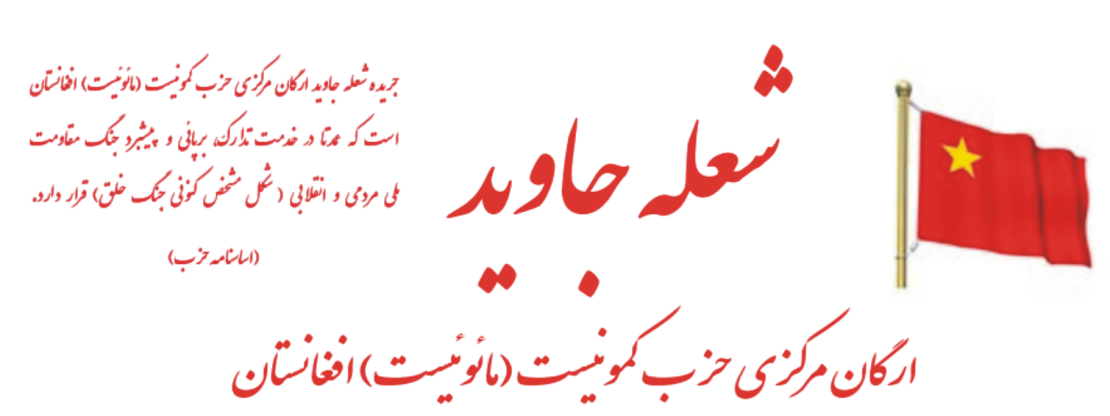     اطباء در تمامی کشورهای جهان، از پیش‌رفته‌ترین کشورهای جهان مثل ایالات متــــحدۀ امـــریکا گرفته تا عقب‌مانده‌ترین آن مثل افغانستان، فقط اعراض و علایم این بیماری، مثل ریزش، گلودردی، نفس‌تنگی، سردردی و غـــیره را، مــــثل سیستم تداوی هیمیوپتیک مداوا می‌کــــنند و هـــنوز نمی‌توانند خود ویروس جدید کرونا را مورد هدف قرار دهند، چرا که این ویروس هنوز نه واکسین دارد و نه هم داروای که مستقیماً علیه خود ویروس به صورت ریشه‌یی سروکار داشته باشد.     حتی در مـــــورد ریشۀ پیدایش این ویروس هنوز میان دانش‌مندان علوم طبی در جـــهان و کشورهای مختلف جهان یک نظر واحد وجود ندارد. زمانی که بی‌ماری "کووید-19" در "ووهان" چین شیوع یافت، بعضی ازین دانش‌مندان ادعا کردند که این ویروس توسط امریکایی‌ها ساخته شده و به چین انتقال یافته است تا در جنگ تجارتی علیه چین به آسانی پیروزی به دست بیاورند. اما بعد‌ها که این بی‌ماری به کشورهای غربی و مشخصاً ایالات متحدۀ امریکا به شدت شیوع یافت و کشورهای مذکور را به شدیداً متأثر ساخت، این بار نوبت امریکایی‌ها بود که بگویند کروناویروس جدید، در ابتدا در یک لابراتوار در چین ساخته شده و به صورت "غیرعمدی" به بیرون از لابراتوار مذکور پخش گردیده است.     اما موضع رسمی "سازمان جهانی صــــحت" تا حــــال این اســــت که کروناویروس جدید، در لابراتوارها ساخته نشده بل‌که نتیجۀ تکامل طبیعی خاندان کرونا ویروس است.      از مدتی به این طرف دولت تحت رهبری ترامپ در امریکا به دلیل این که امریکا به بزرگ‌ترین مرکز شیوع بی‌ماری "کووید- 19" در جهان مبدل گردیده و در افکار عامۀ مردم امریکا به سختی بی‌حیثیت گردیده است، به نحوی که گفته می‌شود محبوبیت آن تا 35% پایین آمده و اگر وضعیت به همین صورت ادامه پیدا نماید و حتی بدتر شود، ترامپ در انتخابات آیندۀ امریکا به شدت شکست خواهد خورد. در چنین وضعیتی ترامپ حتی تا آن جا پیش رفته است که کل کمک مالی سالانۀ ایالات متحدۀ امریکا به "سازمان جهانی صحت" را قطع کرده و گفته است که چون "سازمان جهانی صحت" در موضوع شیوع بیماری "کووید 19"از چــــــین طرف‌داری می‌نماید دیگر حاضر نیست به سازمان مذکور کمک مالی نماید.     برعلاوه دولت جمهوری اسلامی ایران، تا ســـطح خامنه‌یی، نیز باربار ادعا کرده است که کرونا ویروس جدید توسط امـــــریکایی‌هـــا در ایران پخش گردیده است تا جمهوری اسلامی ایران را به زانو دربیاورند. در وضعیتی که جمهوری اسلامی ایران به شدت از بابت تحریمات اقتصادی امریکا علیه ایران شدیداً در مضیقۀ اقتصادی قرار گرفته است، ارسال یک قمر مصنوعی نظامی از طرف ایران به فضا و قرار گرفتن آن در مدار 145 کیلومتری جو زمین نمی‌تواند بی‌ارتباط با جنگ بیولوژیکی حقیقی یا خیالی میان بلوک‌بندی‌های امپریالیستی- ارتجاعی امریکا و سوسیال‌امپریالیستی چین و متحدین و  دنباله‌روان امپریالیستی و ارتجاعی آن‌ها در جهان و تشدید تضاد میان آن‌ها در جهان، به دنبال مانور نظامی مشترک روسیه، چین و ایران در بحر هند و بحیرۀ عمان، باشد.     خلاصــــه با وجــــود موضع‌گیری رسمی"سازمان جهانی صحت" مبنی بر طــــبیـعـی بـودن شـــــیـوع بـی‌مـاری "کـوویـد- 19" در جهان، واضحاً این موضوع به یک مسئلۀ مورد اختلاف در جهان، هم در سطح دانش‌مندان علوم طبی و هم در سطح ره‌بران سیاسی تعـــــدادی از کشـــــورهای قدرت‌مــند امپریالیستی، سوسیال‌امپریالیســــتی و ارتجاعی جهان، مبدل گردیده، به نحوی که حتی باعث قطع کمک مالی دولت امریکا به "سازمان جهانی صحت" گردیده است.       در هر حال مسلم است که شیوع بی‌ماری "کووید 19" در جهان نتیجۀ سلطۀ جهانی نظام استثمارگرانه و ستم‌گرانۀ کاپیتالیســـــتی امپریالیستی است، سلطه‌ای که از اثر گلوبلازیسیون نوین کاپیتالیزم امپریالیستی بیش‌تر از پیش عــــمق و گســــترش جهانی یافته است. به عبارت دیگر شیوع جهانی این بی‌ماری نشانۀ روشنی از تشدید تضاد میان تولید جمعی و تملک خصوصی سرمایه‌دارانۀ امپریالیســــتی در جـــهان است.     نظامـــی که آن قدر سلاح‌های اتمی کشتار جمعی تولید کرده است که اگر به یک‌بارگی به کار گرفته شود، قادر است زمین را از مدارش خارج سازد، اما در مبارزه علیه کروناویروس جدید قادر نیست به قدر کافی برای جلوگیری از شیوع بیش‌تر بی‌ماری "کووید 19" ماسک در اختیار داشته باشد، چه‌گونه نظامی است؟ این نظام، نظامی است که موضوع صحت انسان‌ها یعنی موضوع زندگی انسان‌ها را در کرۀ زمین به یک تجارت پرسود مبدل کرده و آن را به موضوعی برای سودبردن و انباشت بیش‌تر سرمایه مبدل کرده است. این نظام، نظامی است که ابر قدرت امپریالیستی درجه اول آن در جهان در مبارزه علیه بی‌ماری "کووید 19" آن‌قدر ناتوان و بیچاره تشریف دارد که برای در اختیار گرفـــتن کالاای مثل ماسک، که حتی خیاطان افغانستانی با استفاده از یک ماشــــین خیاطی و مقداری تکه و غیره تولید آن را شروع کرده اند، به دزدی بحری دست بزند و دلیلش هم این است که خود به آن احتیاج دارد!؟ این نظام، نظامی است که در تلاش علمی برای ساختن واکسین بیماری "کووید 19"، که حالا به یک موضوع حیاتی و مماتی فوری و عاجل برای نسل بشر تبدیل گردیده است، بخش‌های مخنلف حاکمان آن دنبال منافع اقتصادی و سود تجارتی شان هستند و رقابت ددمنشانه علیه هم‌دیگر را بر سر تصاحب منافع اقتصادی و سود تجارتی آن پیش می‌برند. بنابرین این نظام، نظامی است که حتی در یک موضوع عاجل حیاتی و مماتی برای زندگی انسان‌ها قادر نیست انارشی ذاتی تولیدی خود را رفع نموده و خارج از محدودۀ سود و منفعت، "بشر دوستی" خود را به نمایش بگذارد، چرا که بشر دوســـــتی و اومــــانیزم کاپیتالیستی امپریالیستی‌اش فقط در همین مـــحدوده قرار دارد.    پرولتاریا طبقه ای است که تأمین منافع طبقاتی اش با نجات کل نسل بشر گره خورده است. منافع غایی طبقاتی پرولتاریا در نهایت با تحقق کمونیزم در جهان به دست می‌آید که در آن «یا همه به کمونیزم می‌رسند یا هیچ کس.» بنابرین پرولتاریا برای نجات خود فقط و فقط یک راه دارد و آن نجات کل نسل بشر از استثمار و ستم و رسیدن همه به کمونیزم جهانی است. میان این "بشر دوستی" پرولتاریا و بشر دوستی کاپیتالیستی هیچ مرز مشترکی وجود ندارد، جز مبارزۀ حیاتی و مماتی میان دو طبقه و متحدین آن‌ها بر سر دو نظام استثمارگرانه و ستم‌گرانه و نظام بری از هر گونه استثمار و ستم در سطح جهان.    در اوضاعی که تمامی تضادهای بزرگ جهانی (تضاد امپریالیست‌ها با خلق‌ها و ملل تحت ستم جهان، تضاد بورژوازی و پرولتاریا در کشورهای امپریالیستی و کاپیتالیستی و تضاد ابرقدرت‌ها و قدرت‌های امپریالیستی، سوسیال‌امپریالیستی، کاپیتالیستی و ارتجاعی با هم‌دیگر شان)، در حــــال تشــــدید قرار گرفته است؛ رسالت و وظــــیفۀ تاریــــــخی انترناســیونالیستی انقــــلابیون کمــــونیست (احــــزاب و سازمان‌های مــــارکسیست- لنینیست- مائوئیست) این است که قطب انقلاب در جهان را در مقابلۀ اساسی با قطب ضد انقلاب در جهان قاطعانه نمایندگی نمایند و مشخصاً بر مبنای این مقابلۀ اساسی در سطح جهان با تکیه بر تضاد عمدۀ کنونی جهانی رسالت و وظیفۀ مبارزاتی عمدۀ کنونی جنبش کمونیستی بین‌المللی را مشخص و روشن سازند.    بنابرین روشن ساختن این که تضاد عمدۀ کنــــونی جهان کمــــاکان تضاد امپریالیست‌ها با خلق‌ها و ملل تحت‌ستم جهان است یا با توجه به تشدید تضاد میان ابرقـــــدرت‌ها و قـــــدرت‌هــــای امپریالیستی، بعد از شیوع جهانی بیماری کووید 19 در جهان، یا در واقع شروع جنگ میان آن‌ها، به صورت جنگ بیالوژیکی، همین تضاد جای تضاد عمدۀ قبلی جهانی را گرفته است، یک موضوع محوری است؟     اگر تضاد عمده در جهان کماکان تضاد میان ابرقدرت‌ها و قدرت‌های امپریالیستی و سوسیال‌امپریالیستی از یک طرف و خلق‌ها و ملل تحت ستم جهان از طرف دیگر باشد، در آن صورت وظیفۀ عمدۀ جنبش کمونیستی بین‌المللی (م ل م)، پرولتاریای جهان و خلق‌ها و ملل تحت ستم جهان، مبارزه برای پیروزی انقــــلابات دمـــوکراتیک نوین  و انقلابات سوسیالیستی در جهان و کشورهای جهان است.     اما اگر جای تضاد عمدۀ مذکور در جهان را تضاد میان ابرقـــدرت‌ها و قدرت‌هـــــای امــــــپریالیســــــتی و سوسیال‌امپریالیستی رقیب باهم گرفته باشند، در آن صــــورت وظیفۀ عمدۀ جنبش کمونیسستی بین‌المللی (م ل م)، پرولتاریای جهان و خلق‌ها و ملل تحت ستم جهان، مبارزه برای جلوگیری از وقوع جنگ جهانی امپریالیستی از طریق پیروزی انقلابات دموکراتیک نوین و انقلابات سوسیالیستی در جهان و کشورهای جهان است."    بنابرین روشن ساختن این امر، با توجه به تجربۀ قبلی "جنبش انقلابی انترناسیونالیستی" (جاا) در مورد تضاد عمدۀ جهانی برای جنبش کمونیستی بین‌المللی (م ل م) در مسیر مبارزه برای ایجاد ســـــازمان مائوئیســــتی بین‌المللی در مسیر مبارزه برای ایجاد انترناسیونال نوین کمونیستی و مقدم بر آن تشـــــکیل کنفــــرانس بین‌المـــللی مائوئیستی به خاطــــر تشـــکیل چنان سازمانی یکی از موضوعات کلیدی و مهم محسوب می‌گردد. لذا ما نباید صرفاً به طرح سؤال درین مورد اکتفا نماییم، بل‌که در عین‌حال برای یافتن پاسخ اصولی، مناسب و عاجل این سؤال نیز بکوشیم. در غیر آن جنبش مائوئیستی بین‌المللی تجربۀ ناکام جنبش انقلابی انترناسیونالیستی (جاا) را در مورد تضاد عمدۀ جهانی یک بار دیگر تکرار خواهد کرد.**********بعد از کودتای ننگین هفت ثور و اشغال کشور توسط سوسیال‌امپریالیزم "شوروی" افغانستان به یک کشور جنگ زده و بحرانی تبدیل گردید و زندگی برای مردمان کشور و به خصوص طبقۀ کارگر و بقیه زحمت‌کشان سخت‌تر از قبل گردید و چندین میلیون انسان زحمت‌کش به کشورهای هم‌سایه و سایر کشورهای جهان آواره گـــــردید‌‌‌‌‌‌‌‌‌‌‌‌‌‌‌‌‌‌‌‌‌‌‌‌‌‌‌‌‌‌‌‌‌‌‌‌‌‌‌‌‌‌‌‌‌‌‌ند. بعـــــد از شــــکســـت سوسیال‌امپریالیزم"شوروی" و ایجاد "دولت اسلامی" در افغانستان، نه تنها این بحران حل نگردید، بل‌که با تحمیل جنگ‌های ارتجاعی داخلی میان جناح‌های مختلف جهادی، به عنوان مجریان جنگ نیابتی امپریالیزم امریکا و انگلیس و قدرت‌های مرتجع وابسته به آن‌ها در منطقه از یک طرف و امپریالیزم روسیه و قدرت‌های مرتجع وابسته به آن از طرف دیگر، زندگی توده‌های زحمت‌کش روز به روز مشکل‌تر گردید.     قدرت‌های مرتجع وابسته به امپریالیزم امـــریکا و انگـــلیس، با حمــــایت اربابان امپریالیست شان، برای این که در جنگ نیابتی افغانستان، امپریالیزم روسیه و قدرت‌های مرتجمع وابسته به آن و نیروهای جنگی نیابتی شان را شکست دهند، به اصطلاح تحریک اسلامی طالبان را روی صحنه آوردند. اما این پروژۀ نظامی امریکایی و انگلیسی پیش از آن که در افغانستان به پیروزی سرتاسری دست بیابد، از طریق القـــــــاعده در تقابل جنگی علیه دولت امریکا قرار گرفت و برای دولت امریکا و متحدین انگلیسی‌اش این چانس را فراهم نمود که به بهانۀ سرکوب القاعده و سرنگونی امارت اسلامی طالبان بر افغانستان تجاوز نموده و کشور ما را تحت اشغال شان قرار دهند.        با اشغال افغانستان در سال 2001 توسط امپریالیست‌ها به رهبری امپریالیزم امریکا و سپس اشـــــغال عــــراق توســـط اشغال‌گران امپریالیست، نه تنها افغانستان، بل‌که منطقه نیز بحران زده گردید و شعله‌های جنگ‌های ارتجاعی اشغال‌گرانه و داخلی در اکثریت کشورهای منطقه زبانه کشید و زندگی توده‌های زحمت‌کش منطقه را بیشتر از پیش به سمت بی‌خانه‌مانی و فلاکت  سوق داد.     در افغانستان اشغال شده روز به روز بر شدت و حددت بی‌کاری افزوده گردید و بی‌کاری در همه سطوح اجتماعی دامن‌گیر زحـــمتکشان افغانستان گردید. تمام اقشار و طبقات مردمی جامعه متقاضی کار می‌باشند. اما متأسفانه برای‌شان کاری وجود ندارد و اگر هم وجـــود داشته باشد بسیار اندک بوده و نیازمندی مردم ما را مرفوع ساخته نمی‌تواند.     در مـــدت نزده سالی که از عمر رژیم دست‌نشاندۀ کنونی در افغانستان می‌گذرد، هیچ‌گونه بهبودی در وضعیت زندگی کارگران و زحمت‌کشان این کشور به عمل نیامده است. هر روز کارگران، به علت فقر و بی‌چارگی به کشورهای هم‌سایه مهاجر شده و عده‌ای به نام‌های متفاوت توسط باند ضد مردمی حاکم بر ایران به قتل رسیده  و یا به دار آویخته شده اند.     این وضعیت در حالی اتفاق می افتد که رژیم پوشالی افغانستان وعدۀ فراهم‌آوری زمینه اشتغال را بارها در حرف داده است اما نه اشتغالی مهیا شده و نه هم مزدی که بتواند زمینه ساز زندگی حداقل بخور و نمیر برای خانواده‌های کارگران شود.     توده‌های زحمت‌کش کشور به خوبی شاهد اند که نه تنها اشتغالی میسر نگردیده، بل‌که روز به روز زمینه‌های کاری برای اکثریت کارگران و زحمت‌کشان جامعه فروکش نموده است. دهقانان متوسط الحال به دهقانان فقیر و دهقانان فقیر به دهقانان بی‌زمین بدل گشته اند. میزان آب و میزان کشت و کار برای اکثریت قریه جات کاهش یافته و عدۀ زیادی از دهقانان را به کارگران مزد بگیر بدل ساخته است. تعدادی از دهقانان، قریه‌جات خویش را رها نموده و برای پیدا نمودن کار در حومه‌های شهر سکنا گزین شده اند. این وضعیت صف بی‌کاران را چند برابرساخته است.    تعداد کارگران بی‌کار در سر هر گذر چند برابر گردیده است. در چنین حالتی کارگران به سختی می‌توانند در هفتۀ دو الی سه روز برای خویش کاری بیابند. بناءً حد اوسط معاش یک کارگر در افغانستان کنونی به طور ماهانه از مبلغ 3000 الی 3500 افغانی تجاوز نمی‌کند. این مبلغ مخارج زندگی بخورونمیر پانزده روزۀ یک فامیل 3 الی 4 نفره را کفایت نمی‌کند چه رسد به  کرایۀ خانه، دوا و داکتر، پول برق و آب و دیگر مصارف زندگی. این وضعیت نابه‌هنجار جامعه سبب گردیده تا کارگران برای پیدا نمودن کار روانۀ کشورهای هم‌سایه و بخصوص ایران گردند. زمانی‌که به آن‌طرف مرز پا می‌گذارند با مشکلات عدیده‌ای از قبیل تحقیر، توهین، آزار و اذیت، استثمار بی حد، حتی به زندان انداختن شان به خاطر نپرداختن حقوق شان مواجه می‌شوند. بیش از همه اگر در بین راه شناسایی شوند علاوه بر تحقیر، آزار و اذیت روانه اردوگاه می‌شوند و در آن‌جا هم داروندار شان را از ایشان گرفته آن‌قدر آزار و اذیت می‌کنند که غیر از رهائی خویش به دیگر چیزی فکر نکنند.    در افغانستان اشغالی، زحمت‌کشان جامعه اعم از کارگر و دهقان و سایر زحمت‌کشان، در وضعیت فلاکت‌باری به سر می‌برند.  با گذشت هر روز، دامنۀ فقر و بیکاری وسعت بیش‌تری به خود گرفته و حاکمان دست‌نشانده و مستبد نظام فعلی با دارودسته‌های شیاد و سودجوی شان این سرزمین را به بازار کسب درآمد سرشار خویش بدل ساخته اند. با چنین وضعیتی از یک طرف بر تعداد گرسنه‌گان و پابرهنه‌گان ستم‌دیده این دیار افزوده می‌گردد و از طرف دیگر یک اقلیت بهره کش، غارتگر، سودجو و چپاول‌گر با تحمیل اعمال غیر اخلاقی و ضد انسانی خویش این کشور را به محل دهشت افزای اضطراب و پریشانی، یاس و ناامیدی و نهایتاً بی سرنوشتی کارگران مبدل ساخته اند.     با شیوع بیماری کووید 19 در افغانستان رژیم پوشالی هیچ برنامۀ بنیادی برای مبارزه با این بی‌ماری نداشت، با بی‌اعتنایی به این بی‌ماری نگریست و گذاشت تا این بی‌ماری به سادگی در افغانستان شیوع پیدا کند. رژیم پوشالی با شیوع یافتن این بی‌ماری فقط و فقط به دنبال اهداف اقتصادی و سیاسی خویش است. سران رژیم پوشالی هیچ‌گاه به صحت و زندگی توده‌های زحمت‌کش  فکر نمی‌کند. به همین دلیل است که مبتلایان به این بی‌ماری تا کنون به مرز چهار هزار نفر رسیده است و جان بیش از صد نفر را گرفته است.    شیوع بی‌ماری کووید 19 در جـــهان خانه‌خرابی کارگران و طبقۀ متوسط جامعه را با خود به هم‌راه  داشته و  فقط  سرمایه داران بزرگ از آن بهره‌مند گردیده اند. چنان‌چه با شیوع بی‌ماری کووید 19 در ووهان چین سرمایه‌داران اروپایی در چین ورشـــکست گردیدند و کارخانه‌های شان را سرمایه‌داران چینی خریداری نمودند. به همان میزان سرمایه داران متوسط متضرر گردیدند و مجبور به فروش کارخانه‌جات خویش گردیدند. در امریکا نیز این روند به سادگی جامۀ عمل پوشید. کارتل‌ها کارخانه‌جات سرمایه‌داران متوسط را به سادگی از دست شان بیرون نمودند.     در افغانســـتان اشـــغالی نیز سرمایه‌داران کوچک و متوسط ضربه خوردند و دروازه‌های کارخانه‌جات شـــان را در شهرک‌های صنعتی بستند و بالاخره مجبور به فروش کارخانه‌جات شان خواهند گردید.    «همزمان با شیوع...[بی‌ماری کووید 19] نزدیک به 80 درصد کارخانه‌های تولیدی کوچک ورشکست شده است.» (پنج‌شنبه 18 ثور 1399 خورشیدی ـ تلویزیون عصر»     نماینده کام ایر نیز از این ناحـــیه شکایت داشت و گفت که:   «کام ایر فعلاً هیچ پرواز داخلی و خارجی ندارد، بناءً در هفتۀ شش میلیون و پنچ‌صــــد هزار دالر ضــــرر نموده است.»     در حقیقت کام ایر ضرری را متقبل نشده بل‌که عواید هفته وار خود را نتوانسته در این مدت بدست آورد.      با شیوع بی‌ماری کووید 19 در بسیاری ولایات کشور رژیم دست‌نشانده بدون در نظر داشت نیازمندی‌های اولیۀ کارگران و بقیه زحمت‌کشان با بی‌مسئولیتی تمام قرنطین را در شهرهاای که این بی‌ماری شیوع یافته بود، اعلان نمود. این حالت اضطراری بیش از همه کارگران و حتی خرده بورزوازی شهری را به وحشت انداخت.    بعد از سپری شدن بیش از چهل‌وپنج روز و تحمل فقر و فاقــــه و گرسنگی، کارگران افغانستانی برای دریافت کار روانۀ ایران شدند. در هفتۀ گذشته در حدود 57 نفر از کارگران افغانستانی در آن سوی مرز توسط مرزبانان ایرانی بازداشت گردیدند. مرزبان با قساوت و ددمنشی هر چه تمام کارگران را شکنجه نموده و بعد از شکنجه آن‌ها را به هری‌رود انداختند. کسانی که با شنا آشنایی داشتند توانستند که خود را به ساحل برسانند و نجات یابند. 12 تن از آن‌ها نجات پیدا نمودند، بقیه کشته شدند که از جمله 20 تن شان ناپدید اند.    سه روز قبل از این حادثه الم‌ناک پدری با دو پسرش روانه ایران می‌گردند. زمانی که از مزر عبور می‌کنند شرایط را سخت می‌بیند تصمیم به برگشت می‌گیرند و بر می‌گردند. حینی که از آب عبور می‌کند و داخل خاک افغانستان می‌شوند مرزبانان ایرانی آن‌ها را به رگبار می‌بندند. یک جوان 18 ساله به نام فدامحمد "محمدی" از ناحیۀ نهم شهر هرات به شدت زخمی می‌شود. این اتفاق در نزدیک یکی از پوسته‌های امنیتی (پاس‌گاه) رژیم دست‌نشانده اتفاق می‌افتد. حینی که جوان زخمی می‌شود پدرش به پوستۀ امنیتی مراجعه می‌نماید و از آن‌ها خواهان کمک می‌گردد تا فرزند زخمی اش را به یکی از کلینک‌های مرزی انتقال دهند، اما جواب رد می‌شنود. او بالاخره یک مرکب پیدا می‌کند و فرزندش را با مرکب انتقال می‌دهد، متأسفانه تا رسیدن به کلینک فرزندش از شدت خون‌ریزی جانش را از دست می‌دهد. اگر همان زمان که فدا محمد از طرف مرزبان ایرانی در خاک افغانستان مورد اصابت گلوله قرار گرفت، رژِیم پوشالی این قضیه را پی‌گیری می‌نمود سه روز بعد واقعۀ قتل عام کارگران توسط مرزبان ایرانی اتفاق نمی‌‌افتاد.    بنابرین مسئول قتل عام کارگران افغانستانی نه تنها رژیم خون آشام آخوندی ایران است، بل‌که در قدم اول اشغال‌گران امپریالیست و رژیم دست‌نشاندۀ کنونی افغانستان مسئول این قتل‌ها بوده و هستند. زیرا آن‌ها چنان شرایطی را برای برای کارگران و بقیه زحمت‌کشان به وجود آوردند که باید پیدا نمودن لقمۀ نانی را به بهای جان شان بخرند.    امروز توده‌های مردم به خوبی درک نموده اند که فقر، بیکاری و گرسنگی نسبت به بی‌ماری کووید 19  زحمت‌کشـــــان کشور را بیش‌تر تهدید می‌کند.    رژیم پوشالی از یک‌سو قرنطین را در شهرها اعلام نموده و با این اعلان بیش از 90 درصد زحمت‌کشان کار خویش را از دست داده اند. از سوی دیگر، هر روز بر قیمت اجناس و مواد اولیه افزوده می‌شود. حتی قیمت اجـــــناس و مـــــواد اولیه به طور سرسام‌آوری در روز‌های قرنطین بالا رفت و وضعیت مردم را به وخامت کشاند. چنان‌چه یک کارگر از شدت گرسنگی در کابل جان خود را از دست داده است و یک معلم جوان در شهرات هرات به گدایی پرداخته است. هر دو موضوع از طریق تلویزیون طلوع پخش گردید. این دو موضوعی است که رسانه‌ای گردیده است، اما وضعیت خیلی بدتر از آن است و صرفاً محدود به دو قضیۀ متذکره نمی‌گردد.     امروز همه می‌دانند که معلمین رنج‌دیده و ماموران اسبق دولتی که در رژیم‌های قبلی وظیفه‌ای داشته اند، نظر به شرایط زندگی شان به کار مزدی روی آورده اند. هم چنین معلمینی که امروز در رژیم پوشالی ایفای وظیفه می‌کنند مجبور اند که نصف روز را به کارهای مزدی بپردازند و یا این‌که کار دیگری برای سپری نمودن زندگی برای خود بیابند. برای کارگران بی‌سواد شرایط زندگی مشکل‌تر از همه است و آن‌ها را این شرایط  در خود پیچانده است. آن‌ها نه تنها در طول دوران زندگی شان زمینۀ درس خواندن نداشته است، بل‌که  امروز برای اطفال شان نیز هیچ زمینۀ تحصیلی وجود ندارد. هیچ‌یک از رژیم‌های گذشته و رژیم دست‌نشانده کنونی به فکر راه چاره برای اشتغال طبقات زحمت‌کش و توده‌های ستم‌کشیده نبوده و نیستند و این کتلۀ عظیم پیکر جامعۀ افغانستانی هر زمان آواره و سرگردان و بی‌سرپناه، گاهی در ایران و گاهی در پاکستان برای به دست آوردن لقمه نانی به هر ذلت و خواری تن داده اند و بیش از حد استثمار شده اند.    سرنوشت توده‌های زحمت‌کـــــش و به خصوص کارگران، در زیر چتر اشغال‌گران امپریالیست و رژیم دست‌نشاندۀ شان به‌تر ازین نمــــی‌تواند باشد، بل‌که روز به روز بدتر می‌گردد. امپریالیست‌های اشغال‌گر به رهبری امپریالیزم اشغال‌گر امریکا به خاطر غارت و چپاول، کنترول منطــــقه و در بدری مــردم ستم‌دیده در این سرزمین پا گذاشته اند. تا زمانی که اشغال‌گران امپریالیست در این کشور حضور داشته باشند و رژیم دست نشانده و مزدورشان در مسند قدرت باقی بماند ، زندگی زحمت‌کشان به‌تر ازین نمی‌شود.   همه می‌دانیم که کارگـــران شریف‌ترین و زحمت‌کش ترین قشر جامعه هستند. با وجود تمام زحماتی که کارگران می‌کشند بازهم در سخت‌ترین شرایط به سر می‌برند.    امروز طبقۀ کارگر بیش‌ترین و به‌ترین نقش را در ســــازندگی کشــــور ایفاء کرده و می‌کنند، اما در قبال مصرف توان کار جسمانی شان، چه نصیب شان گردیده است؟ فقط و فقط ناهنجاری‌های اجتماعی از قبیل: فقر، بی‌کاری، گرسنگی، محرومیت از تحصیل، آوارگی، گدایی، تحقیر و توهین، بازماندن از تشکیل خانواده، ناامنی، جنگ، بی‌حقوقی، اعتیاد، بی‌خانمانی، تن‌فروشی و هزاران بدبختی دیگر نصیب شان گردیده است. کارگران امروز نه آسایشی دارند و نه رفاه و آرامش خانوادگی! این است نتیجۀ بی‌سرنوشتی کامل کارگران!     کارگران باید پیرامون این ناهنجاری‌های اجتماعی که دامن‌گیر شان شده و هر روز آن‌ها را به قهقراء سوق می‌دهد، بیش‌تر از گذشته فکر کنند، میان‌شان به بحث بپردازند و کوشش نمایند موقعیت اجتماعی خویش را درک کنند و بینش طبقاتی شان را بالا ببرند. متاسفانه عده قلیلی از کارگران وقتی با مشکلی مواجه می‌شوند و یا حادثۀ غم‌انگیزی برای شان پیش می‌آید، در خلوت خود فرو رفته، مأیوس می‌شوند، سوگواری می‌کنند، پراگنده شده و به انزوا کشانیده می‌شوند.    مــــا به خــــوبی آگـــاهیم که کارگران برجسته‌ترین و نقش پذیرترین طبقه در عرصه اقتصادی و سیاسی جامعه هستند،  آن‌چه را که ما بر آن اصرار داریم حمایت از حقوق حقۀ کارگران است و کارگران باید جهت دست‌یابی به خواسته‌های برحق شان بیدار شده و متشکل شوند.    بنا برين كارگران افغانستاني بيش‌تر از هر زمان ديگري نياز دارند كه مستقلانه خود را سازمان‌دهي نمايند و به صورت متشكل براي تأمين حقوق شان مبارزه نمايند.    کارگران باید بدانند که یگانه راه رهائی ازین مصیبت اتحاد و یک‌پارچگی کارگران با قبول رهبری پیش آهنگ طبقۀ خویش و به راه انداختن مقاومت همه جانبۀ ملی، مردمی و انقلابی بوده و می‌باشد. فقط و فقط ازین راه است که می‌توان  امپریالیست‌های اشغال‌گر را قهراً از کشور بیرون راند و رژیم پوشالی را از مسند قدرت به زیر کشید و جامعه ای را ایجاد نمود که در آن دیگر نشانی از ستم و بهره‌کشی وجود نداشته باشد. برای چنین روزی باید که جدا بپا خیزیم. مـیـهـن مـا کـار مـی‌خـواهـد زمـاسال‌هاست در خواب غفلت خفته ایمبی‌عمل هـر دم شعــاری گـفـتـه ایـمبعد ازین دیگر نباید گـفـت و خـفـتتا به کی دربند حـرف پـوچ و مفتمـیـهـن مـا کار مـی‌خـواهــد زمـــاکـوشـش بـسـیـار مـیـخـواهـد زمـاچشم ما در جیب  اغیار تا به کـی؟ملـت مـزدور و بی‌مـار تا به کـی؟20 ثور 1399 خورشیدی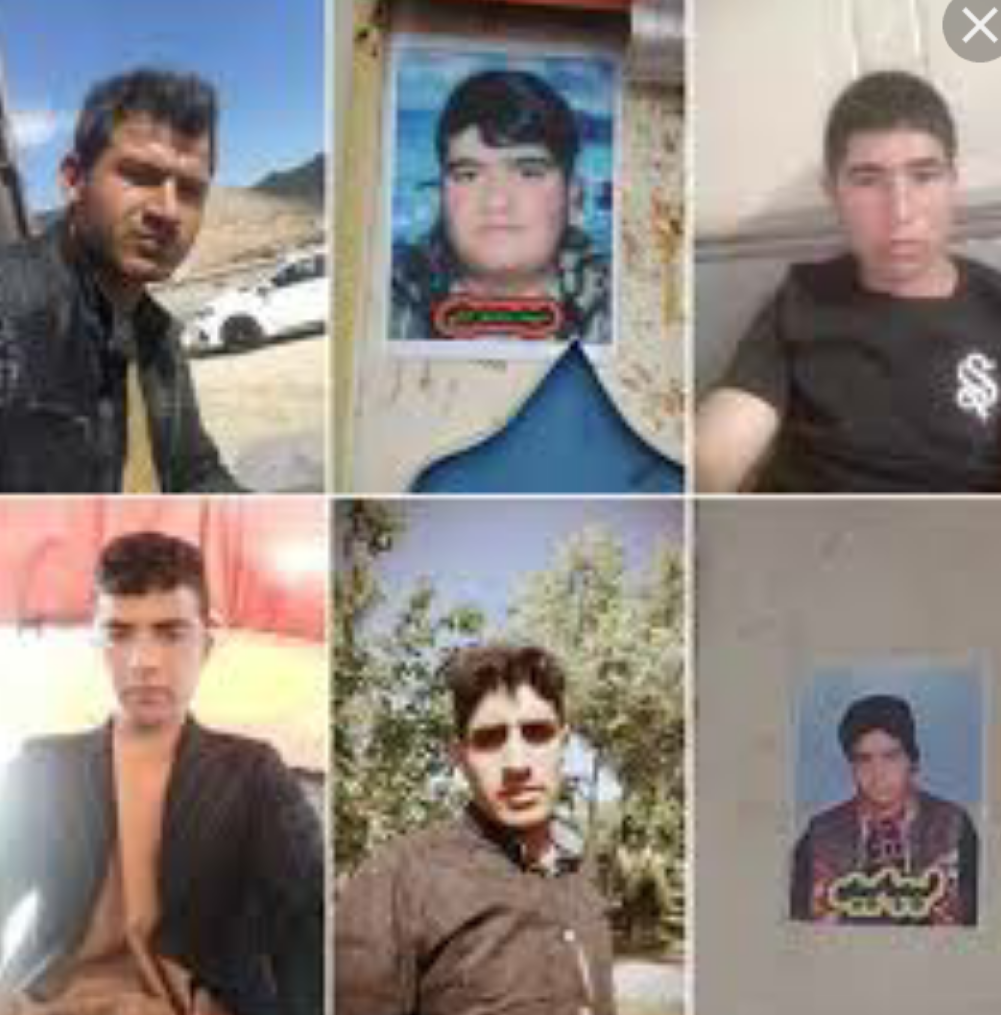   شیوع بیماری COVID 19 که در اثر یکی از انواع ویرس‌های کرونا سیستم تنفسی انسان را مصاب نموده وتا حال باعث مرگ و میر بیش‌تر از صدوپنجاه هزار انسان در سطح جهان گردیده است و میلیون‌ها نفر دیگر به این بیماری مصاب هستند، در سراسر جهان غوغا برپا نموده است. عامل اصلی این بیماری چیست و راه علاج این گونه آفت‌ها چیست؟ هنوز اطلاعاتِ چندانی در دست نیست. این بیماری نه تا حال واکسین دارد و نه تداوی دارد. ولی یک چیز روشن است و آن این که عامل اصلی پیدایش این ویروس‌ها نظام سرمایه‌داری و امپریالیزم جهانی است.      این ویروس‌ها قبلا هم وجود داشته است ولی صرفاً می‌توانسته حیوانات را مصاب نموده و مریض نماید و می‌توانسته از یک حیوان به حیوان دیگر انتقال نماید. ولی در اثر تغیرات جنتیکی که در این اواخر در این ویروس‌ها به وجود آمده این توانایی را پیدا نموده است که از حیوان به انسان و از انسان به انسان منتقل گردیده و انسان را نیز مریض نموده و حتی باعث مرگش شود. حال دو احتمال وجود دارد: یکی این که ویروس خودش توانسته این تغییرات را از لحاظ جنتکی در خودش  به وجود آورده باشد و این توانایی را پیدا نموده است که از حیوان به انسان و از انسان به انسان انتقال نموده و انســـــان را مریض نماید. دوم این که توسط منابع معینی در لابراتوارها ساخته شده و این توانایی برایش داده شده است تا به خاطر به دست آوردن سود بیش‌تر و یا ناتوان ساختن رقیب‌های جهانی منابع مذکور مورد استفاده قرار بگیرد تا بعداً بتواند سود سرشاری عاید آن منابع سازد. در هر دو حالت عامل اصلی پیدایش این ویروس و این آفت امــــــپریالیزم جــــهانی و نظام سرمایه‌داری است.       تبصره‌هاای وجود دارد مبنی بر این که این ویروس توسط امریکا در لابراتوارها ساخته شده است تا آن را علیه چین و ایران استعمال نماید؛ تا چین را از لحاظ  اقتصـــــادی ضربه زده و از رشد اقتصادی اش جلوگیری نماید و ایران را واداربه تسلیم شدن به خواست هایش نماید.                          یک بار چین ادعا نمود که این یک جنگ بیولوژیکی از جانب امریکا علیه چین است؛ تا چین را از لحاظ اقتصادی ضربه بزند و اتفاقاً در مراحل اول شیوع این بیماری چین صدها میلیارد دالر در مدت چند روز خساره‌مند شد.       ایران بارها ادعا نموده است که این ویروس‌ها توسط امریکا ساخته شده است تا ایران را وادار به تسلیم شدن نماید. خامنه‌یی کمک پیش‌کش شده توسط امریکا را رد نمود و گفت چون این ویروس توسط امریکا ساخته شده است و از کجا معلوم که هدفش از کمک نمودن، تحـــقیقات در بارۀ موثریت این ویروس نباشد.       گرچه بیماری کوید 19 برای بار اول در اوهان چین شیوع پیدا کرد و از طریق چین به ایران و بعداً هم از ایران و هم از چین به سایر نقاط جهان سرایت نموده و سراسر جــــهان  را فـــــرا گرفت و تلفات و خسارات بیش‌تر از چین در سایر نقاط جهان  وارد نمود.  تا حال تلفات انسانی در امریکا به بیش از بیست‌هزار نفر  و تعداد مبتلایان به آن بیش‌تر از پنج‌صد هزار نفر رسیده است.      بار دیگر چین ادعا نمود که این ویروس از ایران به چین سرایت نموده است. گفته می‌شود که این بیماری قبل از این که در چین شیوع پیدا نماید در ایران شیوع یافته و تعدادی از آخوند‌های بلندپایۀ ایران را از بین برده است، ولی نظام  سفاک آخوندی ایران این موضوع را به خاطر انتخابات و جشن 22 بهمن پنهان نموده و فاش نکرده است.  بعدها که تعداد تلفات بالا رفت و پنهان نمودن آن دیگر امکان نداشت، آخوندهای ایران اقرار نمودند که این بیماری در ایران نیز شیوع پیدا کرده است.        این که این ویروس در لابراتوارها ساخته شده است بعید از امکان نیست. چند سال است که تعداد زیادی از افراد به دنبال پیدا کردن نوع خاصی از مارمولک و خفاش بودند و گفته می‌شد که در لانۀ خفاش‌ها نوعی از ماده وجود دارد که به قیمت بسیار گزاف فروخته می‌شود و حال این افراد دنبال پشک سیاه می‌گردند. بعدها دانش‌مندان نظر دادند که این ویروس از خفاشها به انسان سرایت نموده است. این که مارمولک و پشک سیاه به چه دردی می‌خورد؟ به فروشندگانش هـــــــم معلوم نیست.       تبصره‌های دیگری نیز هست که ویروس‌های کرونا و انتی دوت آن یک جا توسط چینی‌ها ساخته شده است تا بتوانند سرمایه گزاران  خارجی زیادی را که در اوهان سرمایه گزاری نموده اند توسط این ویروس وادار به فرار نمایند و بعد از آن سهام آن‌ها را به قیمت بســـــیار نازل خریداری نمایند. چنان‌چه تمامی سرمایه گزارن خارجی در اوهان چین از چین فرار نموده و سهام شان را به قیمت‌های بســـیار ناچیز به چینی‌ها فروختند و چینی‌ها بعد از مهار نمودن  بیماری کوید 19 این سهام و شرکت‌های مربوطه را فعال نمودند.     سوال این جا است که این ویروس برای بار اول در اوهان چین شیوع یافت و بعداً در سراسر جهان پخش شد ولی در چین به جز از این ایالت به هیچ جای دیگر چین سرایت نکرد و یا خیلی کم سرایت نمود و جلو شیوع آن گرفته شد. بعد از سرایت نمودن این ویروس در سراسر جهان چینی‌ها توانستند این بیماری را مهار نمایند. مثل این که چینی‌ها از قبل آمادگی داشته اند. به مجرد شیوع بیماری چینی‌ها تمام وسایل برای ساخت یک شفاخانۀ هزار بســــتر را  آماده داشتند و ساخت آن را در مدت ده روز به اکمال رساندند و وسایل آزمایش‌های لابراتواری را مثل این که از قبل آماده داشتند مورد استفاده قرار دادند. آن‌ها بدون کمک گرفتن از هیچ کشوری مؤفقانه توانستند بیماری را مهار نمایند. این طور معلوم می‌شود که چینی‌ها همه چیز را از قبل پلان نموده باشند. بدون هیچ گونه تجربۀ قبلی سراسر چین به حالت نورمـــال برمی‌گــــردد و کمــــــــپنی‌های خریداری‌شده از خارجیان دوباره به فعالیت آغاز می‌نماید.       در این اواخر مالک کمپنی علی‌بابا که یک میلیاردر چینی است از لحاظ سرمایه در سطح آسیا در ردۀ اول قرار گرفته است. ولی در دیگر نقاط جهان و حتی امریکا و کشورهای پیش‌رفتۀ دیگر مثل ایتالیا، هسپانیه، کانادا و سایر کشورهای جهان با داشتن تجربۀ چینی‌ها  تا حال نتواسته اند کدام موفقیتی به دست آورند. شیوع این بیماری نه تنها در کشورهایی که قبلاً شیوع یافته بود بل‌که در اقصا نقاط  دیگر جها ن گسترش پیدا نموده و مثل سیل پیش می‌رود و روزانه هزاران نفر را می‌بلعد.     حال اگر این نظریه‌پردازی‌ها درست باشد دیده می‌شود که نظام سرمایه‌داری و سرمایه‌داران برای ضربه زدن به رقیبان و به دست آوردن سود بیش‌تر چه جنایاتی را که مرتکب نمی‌شوند؟  میلیون‌ها نفر باید تلف شوند تا این‌ها به اهداف پلید شان برسند.        تکنالوژی معـــــــلوماتی سهولت‌های زیادی را ایجاد نموده است و هر روز ورژن‌های جدید و مدرن‌تر آن برای سهولت و سرعت کار بیش‌تر به بازار عرضه می‌شود. ولی خون مصرف کننده‌ها را می‌مکند و به خاطر به دست‌آوردن پول بیش‌تر ویروس‌ها و انتی‌ویروس‌ها توسط کمپنی‌هــــای واحــــدی ســــاخته می‌شود. ویروس‌ها را  از طــــــریق انترنیت پخش می‌نمایند تا انتی ویروس‌های از قبل ساختۀ شان به قیمت دل‌خواه شان به فروش برسد. حال آن که همه این موضوع را می‌دانند ولی راه دیگری ندارند و مجبورند انتی ویروس‌ها را خریداری نمایند.          حال اگر این نظریه‌پردازی‌ها صرفاً اتهام‌زنی بالای یک‌دیگر باشد و کسانی  قصداً آن را در لابراتوارها نساخته باشند، باز هـــــــم دیده می‌شــــود که ویروس‌ها خودبه‌خود از لحاظ جنتکی تغییر نمی‌نماید، بل‌که عوامل و شرایط به وجود آمده در تولیدی که نه به خاطر ضرورت بل‌که به خاطر سود این زمینه را فراهم کرده است که این ویروس‌ها این توانایی را پیدا نمایند که میزبان جدیدی برایش پیدا نمایند و از حیوان به انسان و از انسان به انسان انتقال نموده و انسان‌ها را بتوانند مریض نمایند. تمام موجودات در اثر شرایط به وجود آمده در اطراف و محیطش تغییر می‌نماید. به اساس نظریۀ داروین انسان میمون نما در اثر تغیرات محیط و شرایط زنگی به تدریج تکامل نموده و به انسان امروزی مبدل شده است.     حتی سنگ‌ها و کوه‌ها نیز در اثر گذشت زمان و تغییرات محیطی تغییر می‌نماید. گرچه این بدین مفهوم نیست که ما بگوییم تأثیرات بیرونی عامل اصلی تغییرات در پدیده‌ها می‌شوند، بل‌که عامل اصلی تغییرات در پدیده‌ها تضادهای درونی پدیده‌ها است ولی شرایط بیرونی تأثیر ثانوی دارد. آلودگی بیش از حد محیط زیست، تراکم بیش از حد نفوس در شهرها و طرز و شیوۀ زندگی عوامل مساعدکننده و یا نامساعد برای موجودات در محیط و ماحول می‌گردد و امکان پدیدآمدن پدیده‌های نو و انقراض پدیده‌های کهنه به وجود می‌آید. نظام سرمایه‌داری و تولید صرفاً به خاطر به دست آوردن سود سبب شده است که انسان‌ها حتی شرایط زیستن برای خودش را نامساعد کرده و زمینه‌ساز از بین‌رفتن خودش شود. تولید گازات گل‌خانه‌یی و پدید آمدن یک شگاف در لایۀ اوزون در اتوموسفیر زمین باعث گردیده است که حرارت روی زمین سال به سال بالا برود. این وضعیت امکان دارد سبب تغییراتی در روی کرۀ زمین شود که دیگر امکان زندگی کردن برای انسان نامساعد گردیده و همۀ انسان‌ها از بین بروند.     گفته می‌شود در این چند مدت کوتاهی که کارخانه‌های زیادی تعطیل شده و گشت‌وگذار وسایط نقلیه محدود شده است لایۀ اوزون در حال ترمیم شدن قرار گرفته، مقدار بارندگی‌ها بالا رفته و درجۀ حرارت جو زمین تا حدودی پایین آمده است، یخ‌های قطب شمال افزایش یافته  و فضای آلودۀ اکثر شهرهای پرنفوس دنیا  در حال پاک شدن است.        پیش‌بینی‌هاای وجود داشته که امکان پدید آمدن ویروس‌هاای را که از لحاظ جنتکی تغییر نموده و انسان‌ها را مصاب نموده و تعـداد زیادی را از بین ببرد مطرح کرده است. مثلاً در یک فیلم که در سال‌های 2011 و 2012 ساخته شده است نشان داده می‌شود که در سال‌های 2019 و 2020  در اوهان چین مرض ویروسی که سیستم تنفسی انسان‌ها را مختل نموده و در مدت زمان بسیار کم هزاران نفر در اثر این بیماری از بین رفته و از چین به سایر نقاط جهان سرایت می‌نماید، سراسر جهان را فرا می‌گیرد و 4 میلیون نفر را به کام مرگ فرو می‌برد. در یک فیلم کارتونی ساخته شده در سال‌های 2012 به طور طنز آمیز نشان داده می‌شود که گویا امریکا آن قدر حقیر می‌شود که در سال‌های 2019 و 2020 انسان احمقی مثل ترامپ رئیس جمهور امریکا می‌شود و در اثر بیماری ویروسی‌ای که سراسر جهان را فرا گرفته است می‌میرد.     بدین ترتیب این آگاهی وجود داشته که چنین فاجعه‌ای پیش آمدنی است و امکان جلوگیری از آن وجود دارد، ولی  در نظام سرمایه‌داری سرمایه‌داران در فکر به دست آوردن سود بیش‌تر هستند و حتی در شرایط به وجود آمده از شیوع این بیماری نیز در فکر به دست آوردن سودهای بیش‌تر هستند.  بناءً یگانه راه حل اساسی نجات انسان‌ها از این گونه آفت‌ها و سایر آفت‌های به وجود آمده از اثر نظام غیرانسانی سرمایه‌داری، نابودی این نظام و جانشین شدن آن با یک نظام عادلانه که در آن انسان منافع خود را در منافع جمع جست‌وجو نموده و تولید به خاطر سود نه بل‌که برای رفع ضرورت باشد، می‌باشد.      این تغییر خودبه‌خودی به وجود نمی آید.  طبقۀ کارگر در اتحاد با سایر طبقات زحمت‌کش تحت رهبری حزب پیش آهنگ طبقۀ کارگر باید به شکل قهر آمیز این نطام را از بیخ و بن برانداخته و نظامی را جاگزین آن نماید که هر فرد جامعه منافع خود را در منافع جامعه جست‌وجو نماید و تولید نه به اساس سود بل‌که برای رفع ضرورت‌های فردی و اجتماعی باشد. تا زمانی که نظام عادلانۀ اجتماعی برقرار نشود آفت‌های متعددی را شاهد خواهیم بود. آفت امراض، آفت جنگ، آفت خشک سالی و ....     ولی آفت مرض کوید نزده هم آفت بزرگی است که عمدتاً از طبقات پایینی جامعه قربانی می‌گیرد. مدت یک ماه است که در سراسر کشور قیودات وضع گردیده است. 60 فیصد نفوس کشور در وضعیتی هستند که روز کار می‌نمایند تا قوت ولایموت خود و خانواده‌اش را به اندازه‌ای پیدا نمایند که بخورند تا زنده بماند که فردا دوباره کار کنند. نرخ مواد اولیه روز به روز  بالا می‌رود، برای اکثریت افراد جامعه حتی زنده ماندن هم مشکل گردیده است.                                                          اگر این وضعیت ماه‌ها دوام کند، تا جایی که دیده می‌شود وضعیت از بد هم بدتر خواهد شد. یقینا این وضعیت ماه ها دوام می‌نماید. در چنین صورتی وضعیت اکثریت مردمی که وضعیت اقتصادی شان طوری است که بدون کـــــــار کـــــردن مخارج بخورونمیرفردای شان را هم ندارند چه خواهـــــد شد؟ سران رژیم دست‌نشانده جیب‌های کلان کلان برای شان دوخته اند و فقط در فکر پرکردن جیب‌های کلان شان هستند. آن‌ها هیاهو برپا کرده و وضعیت را از آن‌چه هست وخیم‌تر نشان می‌دهند  تا از هر منبعی که شده کمک دریافت نموده، از گاو غدود به مردم  داده و فی‌صدِی بسیار بالای این کمک‌ها را همه به جیب‌های شان بیندازند.     آنانی که در انتخابات تقلبی و اعلان نتیجۀ  تقلبی از دایرۀ قدرت بیرون مانده اند حکومت موازی اعلان نموده اند تا به این ترتیب بتوانند رئیس جمهور تقلبی را تحت فشار قرار داده و امتیازات بیش‌تر به دست آورند. آنان از این که در این وقت شکار از دایرۀ قدرت بیرون مانده اند حسرت می‌خورند. از این که چه بر سر مردمان کشور خواهد آمد برای شان مهم نیست. این دو نفر دزد  بر سر تقسیم جنگ  دارند در حالی که دزد سوم هم در کمین است و در این روزها برای کسب امتیازات بیش‌تر جنگ‌هایش را تشدید نموده است.     در همین روزها رژیم دست‌نشانده در شهر کابل ظاهراً یک مقدار مواد غذایی برای مردم کمک نموده است. وحید عمر مشاور اشرف غنی رئیس جمهور رژیم دست‌نشانده در یکی از مصاحبه‌هایش در مورد این کمک ها گفت:     «این که ما برای مردم چهارونیم کیلو گندم کمک کردیم یک پروسۀ امتحانی بود. برای رساندن این کمک به یک میکانیزم ضرورت است.»     این که این میکانیزم چیست و چه وقت ایجاد می‌شود معلوم نیست. تا آن وقت نصف مردم از گرسنگی از بین خواهند رفت. برای این‌ها از این که مردم در چه وضعیتی هستند مهم نیست. برای این‌ها مهم این است که چه مکانیزمی ایجاد کنند تا مقدار بیش‌تر این "کمک‌های‌به‌نام" در جیب‌های خودشان بریزد.     برای طبقات بالای جامعه آفت هم نعمت بزرگی است. زمانی عبدالعلی مزاری در جریان جنگ ارتجاعی داخلی به احمد شاه مسعود پیام داده بود که:     «دعا کن این جنگ منحوس تمام شود.»     احمد شاه مسعود برایش پیام داده بود و گفته بود:     «آقای مــــزاری برای من و تو جـــنگ منحوس نیست بل‌که یک نعمت است من وتو از همین جنگ یافته ایم.»     در آفت‌های طبیعی و اجتماعی آنانی که بیش‌ترین خسارات را می‌بینند مردم غریب است. در نظامی که بر مـــــبنای مالکیت خصوصی و مناسبت طبقاتی استوار باشد طبقات بالایی جامعه در هر حالت سود شان را می‌برند و جیب‌های شان هرچه بیش‌تر پر می‌شود.  در آفت به وجود آمده از ویروس کرونا پول‌دارها می‌توانند ماه‌ها حتی سال‌ها خود شان را قرنطین کنند و اگر مریض هم شوند امکانات وسیع در اختیار دارند تا خود را تداوی کنند. گرچه بیماری به وجود آمده از ویروس کرونا تداوی ندارد ولی  برای پول‌دارها تلفات کم‌تری در پی دارد چون رژیم غذایی آن‌ها خوب‌تر است و مقاومت بدنی شان بالا است و علاوه بر آن از امکانات بیش‌تر برای مراقبت‌های جدی بهره‌مند هستند. مردم غریب از اثر فقر غذایی از مقاومت بدنی کم‌تری برخورداربوده  و دچـــــار مشکلات بیش‌تر می‌شوند و در صورت مواجه شدن با مشــــکلات جدی توانایی و امـــــکانات مراقبت‌های جدی برای شان میسر نیست. به همین دلیل این بیماری از مردم غریب قربانی بیش‌تری می‌گیرد.     در ایتالیا یک پیره مرد 83 ساله که به بیماری کوید 19 مبتلا شده بود شفایاب گردیده است. بعد از این که شفایاب شده و از شفاخانه مرخص گردیده است، شفاخانه مربوطه از نزدش 5000 یورو از بابت قیمت آکسیجن خواسته است. پیره مرد به گریه افتاده است. مؤظفین شفاخانه فکر نموده اند که شاید پیره مرد پول ندارد. از او سؤال نموده اند آیا پول ندارید که گریه می‌نمایید؟ پیره مرد گفته نه خیر! من به این می‌گریم که خداوند (طبیعت) چه‌قدر مهربان است که 83 سال اکسیجن مجانی برایم داد و حتی یک بار یاد نکرد. حالا شما از بابت مصرف چند روز آکسیجن تان 5000 یورو می‌خواهید. آگر اکسیجن به قیمتی که شما می‌فروشید می‌بود من چه‌قدر پول از بابت مصرف آن باید می‌پرداختم؟     حال که این آفت آمده است برای این که بیش‌تر متضرر نشویم و از این  آفت نسبتاً در امان باشیم نکات چندی را که در اثر تحقیقات به دست آمده است یادآوری می‌نماییم، تا اندکی محفوظ‌تر بمانیم.۱ــ  ویـروس کـرونـا چـیـسـت؟    ویروس‌های کرونا خانوادۀ بزرگی از ویروس‌هاای اند که بسیاری از آن‌ها می‌توانند در حیوانات باعث بیماری شوند. ولی برخی از این ویروس‌ها در اثر تغییرات جنتیکی‌ای که نموده اند و یا در لابراتوارها تغییر داده شده اند، در انسان‌ها باعث بیماری شده و از انسان به انسان منتقل می‌شوند. در این مورد به خصوص می‌توان از ویروس جدید کرونا  که به اســــم SARS-CoV  شناخته می‌شود نام برد که موجب مرض COVID-19 می‌شود.     بیماری‌های ناشی از ویروس‌های کرونا معمولاً در افراد موجب بیمـــاری خفیف و متوسط و شدید می‌شود. بیماری ناشی از این ویروس‌ها در 80 فی‌صد موارد موجب بیماری خفیف مانند ریزش، زکام  و ســــرماخوردگی معمولی می‌شود که به شکل خود به خودی بهبود یافته نیاز به کدام مراقبت جدی ندارد. خود این افراد  به کدام خطر جدی مواجه نیستند و در مـــدت 8 الی 14 روز بدون کدام عارضه به‌بود پیدا می‌کنند. ولی می‌توانند ویروس را به افراد دیگری که با آن‌ها در تماس هستند انتقال داده و باعث مرض شوند. به همین دلیل این مریضان باید در خانه قرنطین شوند تا از نشر مرض به افراد سالم جلوگیری شود. گرچه گفته می‌شود که سرایت مرض از افرادی که دچار مریضی خفیف هستند به افراد دیگر نیز موجب بیماری خفیف می‌شود، ولی  منابع معتبر هنوز این موضوع را تائید نکرده اند.    مریضان در حد متوسط  که 15 فی‌صد مجموع مبتلابان را تشکیل می‌دهند، مانند ویروس‌های ســـارس یا مــــرس، مــوجب عفونت جدی ریوی مانند ذات‌الریه می‌شوند که اگر مراقبت نشوند بعضی شان می‌توانند به وضعیت وخیم سیر نمایند. مریضانی که دچار بیماری شدید می‌شوند 5 فی‌صد مجموع مبتلایان را تشکیل می‌دهند که نصف آن‌ها مــمکن است دچار مرگ شوند.       میزان مرگ ومیر و شدت مرض نظر به سن‌وسال و داشتن بعضی امراض دیگر و وضعیت جسمی مبتلایان فرق می‌کند. افراد مسن، خصوصاً آن‌هایی که سن شان بالا تر از 80 سال است دچار مریضی شدید شده و میزان مرگ در این گونه افراد که اکثر آن‌ها بعضی امراض دیگر از قبل نیز داشته اند 13 الی 14 فی‌صد گزارش شده است. مبتلا شدن افرادی که دچار امراض مزمن مانند شکر خون، بیماری‌های قلبی و نفس‌تنگی هستند، افرادی که دخانیات مصرف می‌کنند و زنان حامله به این مرض برای شان خطرناک است.    در اطفال کم‌تر از نه ساله تا حال کدام مرگی گزارش نشده است. مرگ در بین سنین 10 الی 40 ساله2  فی‌صد و بین سنین 40 تا 60 ساله 2  فی‌صد و در سنین بین 60 الی 80  ساله  3 الی 4 فی‌صد گزارش گردیده است.    ۲ــ  اعـراض و عـلایـم مـرض:    اعراض و علایم گزارش شده گستره‌ای از اعراض و علایم خفیف تا افرادی که به شدت مریض شده اند و نیاز به بستر شدن در شفاخانه داشته اند و تا کسانی  که فوت نموده اند را شامل می‌شود که در برگیرندۀ تب شدید، درد بدن، گلو دردی، عطسه، ریزش، سرفۀ خشک و نفس‌تنگی است.    اعراض و علایم نزد فرد آلوده به ویروس از روزی که ویروس داخل بدنش می‌شود فوراً ظاهر نمی‌شود  بل‌که بعد از سپری چند روز ظاهر می‌شود که از 8 الی 14 روز را در بر می‌گیرد. در بعضی افراد بعد از هشت روز ظاهر می‌شود، ولی در بعضی از افراد امکان دارد بیش‌تر از هشت روز و حتی 14 روز بعد ظاهر شود. به همین دلیل افرادی که از مناطق اپیدیمک یا وبایی (وبا  به امراض  کشنده  گفته میشود که در یک منطقه و یا جامعه تعداد زیادی از افراد آن در مدت زمان بسیار کم مبتلا به آن مرض شوند.) به مناطق دیگر منتقل می‌شوند باید تا 14 روز قرنطین شوند. در صورتی که به ویروس آلوده باشند بعد از 8 الی 14 روز علایم نزد شان ظاهر می‌شود.۳ــ  چه‌گونگی انتقال ویروس‌هاای که باعث مرض می‌شوند:  انتشار این ویروس‌ها مانند سایر امراض سیستم تنفسی هم‌چون انفلونزا معمولاً از طریق فرد مبتلاای که دارای علایم مرض هست به طروق زیر منتقل می‌شود:  الف - قطرات حاصله از سرفه و عطسه زدن: افراد مبتلا به این مرض در هنگام عطسه زدن و سرفه کردن هم‌راه با قطرات افرازات بینی و قطرات لعاب دهن و گلو این ویروس‌ها را تا فاصلۀ یک متری پرتاب می‌نمایند. در صورتی که افراد سالم کم‌تر از یک متر با مریض فاصله داشته باشند، مثلاً در نقاط مزدحم، محافل و عروسی‌ها از طریق تنفس نمودن هوا ویروس‌های عامل مرض را داخل سیستم تنفسی شان می‌نمایند. این ویروس چون سنگین است نمی‌تواند بیش‌تر از یک متر مسافت را در هوا طی نماید و به زمین سقوط می‌نماید. به همین دلیل یکی از توصیه‌ها به خاطر جلوگیری از مبتلا شدن به مرض، مراعات نمودن فاصلۀ بیش‌تر از یک متر با افراد مریض است.    ب - تماس فردی نزدیک مانند مراقبت از مریض: کسانی که از مریضان مراقبت می‌نمایند حتماً با مریض تماس می‌داشته باشند. کسانی که از مریضان مراقبت می‌نمایند فوق‌العاده در خطر ابتلای مرض هستند. داکتران و کارمندان صحی که از مبتلایان به این مرض مراقبت می‌نمایند، فوق‌العاده در خطر ابتلا به مرض می‌باشند. مثلاً 41 نفر از داکتران و کارمندان صحی در شفاخانۀ حوزه وی هرات و بیست تن از کارمندان یک شفاخانۀ شخصی به اسم شفاخانۀ امیری در کابل  مبتلا به مرض شـــده اند و حــــتی یک داکتر متخصص شفاخانۀ امیری فوت نموده است. ولی این به این معنی نیست که از مریضان مراقبت صورت نگیرد. ولی کسانی که از مریضان مراقبت می‌نمایند باید آموزش دیده باشند، وسایل ایمنی داشته باشند و بعد از تماس بدنی با مریض دستان شان را به دهن، چشم و بینی شان نزنند؛ چون بیش‌ترین راه انتقال ویروس بینی است و از طریق چشم و دهن نیز ویروس داخل سیستم تنفسی مراقبت‌کننده می‌شود.    ناگفته نباید گذاشت که ویروس از طریق تماس دست و بدن و جلد انتقال نمی‌نماید، ولی از این که در هنگام عطسه زدن و سرفه کردن ویروس‌های زیادی بالای لباس و بدن مریض پخش می‌شود و مریض هر لحضه بینی، دهن و چشم خود را دست می‌زند و دستان مریض آلوده است، این ویروس به دســــت مراقبت‌کننده انتقال می‌نمـــاید و مراقبت‌کننده ناخودآگاه بینی، چشم و دهن خود را دست می‌زند، ویروس به سیستم تنفسی او راه پــیدا می‌کند. هر انسان در حالت‌های عادی روزانه حد اقل 2000 الی 3000 مرتبه بینی، دهن و چشم خویش را دست می‌زند. در تدابیر وقایوی به این موضوع بیش‌تر خواهیم پرداخت.  ج - لمس آشیا و سطوح آلوده به ویروس و سپس لمس بینی، چشم و دهان پیش از شستن دست‌ها با آب و صابون. ۴ــ  تـشـخـیـص مـرض:     بعد از ظاهر شدن علایم در فرد گفته می‌توانیم که فرد مشکوک مبتلا به مرض کوید 19 است، ولی تشخیص قطعی بعد از نمونه‌گیری از بینی و گلو و معاینات لابراتواری صورت می‌گیرد. قبل از ظاهر شدن علایم دادن آزمایش هیچ کمکی نمی‌کند. به همین دلیل گفته می‌شود که این مرض تا زمانی که علایمش ظاهر نشود، از فرد آلوده به افراد سالم انتقال نمی‌نماید و یا حداقل امکان انتقال آن بسیار اندک است.۵ــ  تـداوی مـرض:    تداوی مشخصی برای مرض بیماری ناشی از نوول کرونا ویروس وجود ندارد. این مرض نه تداوی دارد و نه  واکسین. با این حال بسیاری از علایم قابل تداوی هستند. تداوی به شرایط مریض بستگی دارد.  بیش‌تر افراد که علایم خفیف دارند با استراحت بهبود پیدا می‌کنند. در صورت داشتن علایم خفیف نیازی به مراجعه به داکتر نمی‌باشد. ولی به هر حال در وضعیتی که این مرض همه‌گیر شده است باید تمامی کسانی که  دارای علایم هستند باید به عنوان مریض کوید 19 در نظر گرفته شوند. اگر نفس‌تنگی فرد مبتلا در حال بدتر شدن است، باید به مراکزی که به خاطر مراقبت از این نوع مریضان در نظر گرفته شده اند مراجعه کنند. مریضان خاصی مانند سال‌مندان، کسانی که سیستم معافیتی شان آسیب‌پذیر است یا مشکلات صحی دارند باید زودتر به مراکز تداوی مراجعه نمایند. در 80 فی‌صـــد مواردی که گفتیم مریضان علایم خفیف دارند ممکن نیازی نباشد به مـــراکز تداوی مراجعه شود. در صورت داشتن تب از تابلیت‌های پاراسیتامول برای کاهش تب اســــتفاده گردد. روز چند بار بخارات آب گرم استنشاق شود. نوشیدن  زیاد مایعات خصوصا آب گرم را نباید فراموش کرد. خوردن ســــبزیجات و میوه‌هایی که دارای ویتامین سی هســـتند در بهبودی مرض کمک می‌نماید. الی 24 ساعت بعد از قطع شدن تب، مریض باید در قرنطین باشد. 24 ساعت بعد از قطع شدن تب مریض قبلی یک فرد کاملاً سالم است وعامل انتقال ویروس نمی‌باشد. ۶ــ  عـاقـبـت مـرض:    آن عده مریضانی که تعداد شان بیش‌تر از 80 فی‌صد مجموع مبتلایان را تشکیل می‌دهد و مریضانی که علایم متوسط دارند صد فی‌صد به‌بودی حاصل نموده و هیچ گونه عارضۀ بعدی نمی‌داشته باشند. مریضانی که داری علایم شدید هستند و فی‌صدی کمِ شان منجر به مرگ می‌شود، ولی تعداد بیش‌تر شان که به‌بودی کامل حاصل نموده اند، کدام عارضه‌ای که بعداً برای مریض ایجاد مشکل نماید نمی‌داشته باشند، ولی فی‌صدی اندک شان در صورتی که از مرگ نجات پیدا کنند بعد از شفایاب شدن در اثر داغ های باقی‌مانده در شش‌ها دچار مشــــکلات دایمی می‌شـــوند. اکثر مبتلایان به امراض ویروسی بعد از شفایاب شدن معافیت حاصل می‌نمایند. ولی هنوز تثبیت نشده است که مبتلایان به مرض کوید 19 بعد از شفایاب شدن معافیت حاصل می‌نمایند یا نه؟ ۷ــ  وقـــــایـه و تـدابـیـر احـتـیـاطـی:     تدابیر وقایوی به خاطر جلوگیری از مبتلا شدن به مرض هم شامل کسانی که مریض هستنند و هم شامل افراد سالم می‌شود تا افراد سالم به این مرض مبتلا نشوند.     کسانی که مریض هستند باید کوشش نمایند تا مرض شان به افراد سالم سرایت نکند. به همین دلیل افرادی  که دچار مریضی هستنند  باید قرنطین شوند.     I-  دهان و بینی هنگام سرفه و عطسه زدن با دست‌مال (ترجیحاً) و یا قسمت بالایی آستین پوشانده شود .    II- از دست دادن و روبوسی با افراد سالم باید خود داری شود.    III- از رها کردن دست‌مال کاغذی استعمال شده در محیط خود داری شود.    IV –  در صورت داشتن علایم شبه انفلونزا دهان باید با آب و نمک شسته شود.     V -  در روزهای اول مریضی ضمن استراحت در منزل تا 24 ساعت بعد از این که تب کاملاً قطع گردد از تماس با افراد سالم خود داری شود. 24 ساعت بعد از قطع کامل تب تماس این افراد با افراد سالم هیچ گونه خطر منتقل کردن بیماری به افراد سالم را ندارد.     افـراد سـالـم:    I -  به طور مداوم و در هر زمان ممکن به شست و شوی دستان با آب و صابون اقدام شود. دست‌ها باید به صورت اساسی و درسـت شسته شود. اول دست‌ها  با آب خوب تر شود و بعد از آن کف دست و پشت دست خوب صابون و یا مایع دست‌شوئی مالیده شـود. شستن دست‌ها حداقل 20 ثانیه دوام نماید. البته این توصیه برای کسانی است که کار می‌کنند و با افراد دیگر در تماس هستند. در این مورد دیده شده است افرادی که در خانه‌های شان قرنطین هستند نیز این کار را می‌نمایند و بدون موجب باربار دستان شان را با آب و صابون می‌شویند. در صورتی که با افراد دیگر در تماس نیستید و در خانه می‌باشید ضرورت به این کار نیست. به طور معمول بعد از رفع حاجت،  قبل از غذا خوردن و قبل از غذا پختن این کار باید انجام شود. II    - از دست دادن و روبوسی کردن با افرادی که دارای علایم تنفسی (سرفه، عطسه و ریزش و...) هستند خود داری شود.    III- از تماس دستِ آلوده  به بینی، چشم و دهن خود داری شود. IV     – از مریضانی که مبتلا به علایم تنفسی (سرفه عطسه و ریزش )هستند  بیش‌تر از یک متر فاصله داشته باشند. V     – از رفت و آمد در اماکن پرتردد پرهیز گردد.VI     – در بیرون از منزل و محل کار باید از ماسک استفاده شود. طوری که دیده می‌شود از ماسک به صورت درست استفاده نمی‌شود. اکثراً ماسک را تا زمانی استفاده می‌کنند تا کهنه شود. این طور استفاده از ماسک نه تنها فایده ندارد بل‌که مضر هم است. هرگا‌ه ماسک در اثر  تنفس تر شود باید دیگر از آن استفاده نشود. اگر ماسک از دهن و بینی برداشته شد نباید دوباره استفاده شود.VII    - در اماکن پر تردد و حمل و نقل عمومی  از دست زدن به بینی، چشم و دهن خود داری شود.  VIII    - در محیطِ کار دست‌گیره‌های دروازه و کلکین باید روز چند بار ضد عفونی شود. در این مورد کسانی که در خانه هستند بدون موجب روز چند بار دست‌گیره‌های دروازه‌های شان را ضد عفونی می‌نمایند، در صورتی که نه کسی بیرون رفته است و نه کسی از بیرون آمده است، بناءً ضرورت به این  کار نیست. به خاطری که مواد ضدعفونی‌کننده در بعضی افراد حساسیت شدید به وجود می‌آورد خود باعث مشکلات تنفسی می‌شود و در ضمن یک مصرف بی‌جا و کار غیرضروری است. در بعضی از خانواده‌ها شخصاً مشاهده نموده ام، در حالی که همه اعضای خانواده در قرنطین هستند یک بار شب وقت خوابیدن و یک بار صبح بعد از بیدار شدن دست‌گیره‌های دروازه‌های شان را ضد عفونی می‌کنند که یک کار غیرضروری می‌باشد. IX     –  از خوردن غذای نیم پخته، آب سرد، نوشابه‌های ســــرد و غـــذای سرد خودداری شود. برعکس نوشیدن مایعات گرم مفـــــید است.     X    -  روحــیه قوی داشته باشید و دچار وحشت نشوید. کوید نزده یک مرض کشنده است، اما راه‌های جلوگیری وجود دارد. روحیۀ قوی می‌تواند مقاومت بدن  را در مقابل ویروس بالابرده و خطر شدید شدن مرض را کم نماید. "ش. د."    خلق بحران صحی تنها پیامد شیوع بی‌ماری کوید۱۹ در جهان نیست، بل‌که شیوع این بی‌ماری به گسترش راسیزم و خشونت‌های نژادگرایانه نیز انجامیده است. هرچــند این ویـــروس میان رنگ، نژاد، مذهب، ملیت، جنسیت و طبقه تبعیض قایل نمی‌شـــود، اما در زیر ســلطۀ ضدانقلاب جهـــانی عــواقب آن به راســـیزم و خشونت‌های نژادگرایانه دامن زده است.    شیوع ویروس کوید ۱۹ در کشورهای غربی به راسیزم ضد آسیایی و به ویژه راسیزم ضد چینی افزوده است؛ مقامات ارشد امریکایی و مطبوعات بورژوایی امپریالیستی با "چینی نامیدن" ویروس کوید ۱۹ در تلاش سرپوش گذاشتن بر ناکامی‌شان در مبارزه با این ویروس اند، در نتیجه باعث گسترش راسیزم در جهان شده است.    گسترش این ویروس در هندوستان به مسلمان‌هراسی دامـــن زده است. حکومت فاشیست مودی تبلیغ کرده است که جلسۀ 24 مارچ "جماعت تبلیغی" در دهلی باعث شیوع ویروس کوید 19 شده است. نشر این خبر به خشونت‌ها علیه مسلمانان در سراسر هندوســـتان دامـــن زده است. مطبوعات و فعالین سیاسی دست‌راستی با تشویق حکومت فاشیستی مودی مسلمانان را به دســـیسه برای گسترش این ویروس در بین هندوها در هندوستان متهم کرده‌اند. شبکه‌هـــای اجتمـــاعی و مطــــــبوعات دست‌راستی با اســتفاده از کلمـــاتی مانند "جهادِ کرونا" و "تروریزم کرونایی" به مسلمان‌هراسی دامن می‌زنند.      در ایران مهاجران افغانستانی که هم‌واره از راسیزم و بیگانه‌ستیزی رنج برده‌اند، با شیوع ویروس کرونا به گونۀ بی‌سابقه‌ای به افغانستان باز می‌گردند. رسانه‌ها در ۱۶ مارچ گزارش دادند که در ۲۴ ساعت ۷۰ هزار نفر از ایران وارد افغانســـتان شـــده اند. این رقـــــــم بازگشت‌کنندگان در سال‌های اخیر بی‌سابقه بوده است. بازگشت‌کنندگان، ترس از ابتلا به ویروس کرونا و عدم دسترسی به خدمات صحی را به عنوان دلایل بازگشت شان عنوان کرده اند. هم‌چنین گزارش‌ها حکایت از این دارند که مــهاجــــران افغانستانی در ایران مورد تداوی قرار نمی‌گیرند. بنا بر این، ترس اصــــلی مهاجران افغانستانی، راسیزم سیستماتیک حکومت ایران است که با شیوع این ویروس تشدید شده است. اخیراً یک مقام دولتی ایران اعلام کرد که شهروندان افغانستان حق ورود به ایران را ندارند چون «دارای بیماری هســـتند و هـــم می‌توانند مشکلات دیگری را برای ما ایجاد کنند.» این عـــبارت "مشــــکلات دیگر" را کسانی خوب‌تر درک می‌کنند که از خشونت نژادگرایانهٔ دولت ایران رنج برده اند.    رهبر ایران شیوع این ویروس را به عنوان "حمله بیولوژیکی" دشمنان جمهوری اسلامی ایران مطرح کرده است. اکنون در فضایی که صحبت از جنگ بیولوژیک است، شهروند ایرانی به عنوان قربانی ویروس یا قربانی جنگ بیولوژیک مورد تداوی قرار می‌گیرد، اما با بیمار "بیگانۀ" افغانستانی به عنوان حامل اسلحۀ دشمن برخورد می‌شود. ترس از چنین برخوردی است که هزاران مهاجر افغانســـتانی را وادار به بازگشــــت به افغانستان کرده است تا برای دولت ایران "مشکلات دیگر" خلق نکرده باشند.     با شیوع ویروس کرونا و تشدید بحران اجـــتماعی ناشـــی از آن امــــکان گسترش راســـیزم ضد شـــیعی و ضـــد هزاره در افغانستان وجود دارد. در افغانستان گروه‌های سیاسی وجود دارند که می‌توانند از گســــترش راسیزم نفع ببرند. در عدم حضور فعال نیروهای چپ و مترقی، نیروی‌های ارتجاعی توانایی آن را دارند که توده‌ها را علیه یک‌دیگر بسیج کنند و به راسیزم و خشونت‌های قومی- مذهبی دامن بزنند.     این ویروس یک واقعیت بیولوژیک است، اما مبارزه با آن در بستر اجتماعی نظام سرمایه‌داری امـــپریالیستی صورت می‌گیرد. طبقات حاکمۀ جهانی در برخورد با آن مطابق به منافع طبقاتی و در ضدیت با منافع جمعی بشر عمل می‌کنند. به این خاطر در حاکمیت ضدانقلاب جهانی خطر اصلی این ویروس در تبعات سیاسی- اجتماعی آن نهفته است."م.""س." – 9 می 2020 – 20ثور 1399    19 سال از اشغال کشور و عمر رژیم دست‌نشانده می‌گذرد، در این مدت توده‌های ستم‌دیدۀ این دیار، جهنمی را که بر آن‌ها تحمیل گردیده، به شمول فقر، بی‌کاری، بی‌خانمانی و قربانی‌های فراوان نیز متحمل گردیده اند.     با وجود اوضاعِ مصیبت‌بار افغانستان، که هم‌واره با مشکلات و فقر و بی‌چارگی اکثریت قریب به اتفاق توده‌های مردمان کشور همراه است، نیرو و توان رزمندگی در جامعه، تنومندتر ریشه می‌دواند و ما را برای یک تغییر بزرگ در جهت برپایی یک جامعۀ نوین و آزاد کمک و هم‌یاری می‌کند.     فصــل بهـــار اســـت، بوی مــــعطر سرسبزی‌هـــا در هـــمه‌جا می‌پیچـــد. ولی همین‌طور که دشت و صحرا و کوه و دمن از تنهایی می‌رنجد، مردمان این دیار نیز از فقر و گرسنگی رنج می‌برند و در انتظار مرگ فلاکت‌بار و اسف‌بار نشسته هستند. توده‌های رنج‌دیده و ستم‌دیده، اگر پا بیرون از خانه نهند و دادوستد و کاروکاســـــــبی کنند، احتمال مرگ شان به دست ویروس کروناست و اگر در خانه قرنطین شــوند از بی‌عرضه‌گی و بی‌توجهی رژیم پوشالی از گرسنگی و بی‌پولی خواهند مرد.    «قبل از این‌که کرونا ما را بکشد، فقر و گرسنگی دامن ما را گرفته و ما را به زانو در خواهد آورد.»     این حرفی است که از زبان بسیاری از توده‌های ستم‌دیده کشور بیرون می‌شود و یک حقیقت مسلم است.     افغانستان از تاریخ 7 اکتبر 2001م به بهانۀ مبارزه علیۀ تروریزم و آزادی حقوق زنان از قید مـــردسالاری بی‌شرمانه و بی‌رحمانۀ طالبان، توسط امپریالیست‌های اشـــغال‌گر به رهـــبری امپریالیزم لجام گسیختۀ امریکا اشغال گردید و تا همین اکنون به حالت مستعمره- نیمه مستعمره و نیمه فیودالی خود باقی مانده است. صدها هزار هم‌وطن ما در طی این سال‌ها در آتش جنگ‌های تجـــــاوزکارانه و اشــــغال‌گرانۀ امپریالیستی و ارتجاعی که امپریالیست‌های اشغال‌گر و رژیم دست‌نشاندۀ شان برپاکننده و ادامه دهندۀ آن هستند، جان‌های شیرین شان‌را از دست داده اند. امپریالیست‌های اشغال‌گر به سردم‌داری امپریالیزم ددمنش امریکا، با شدت بخشیدن به بازار گرم این جنگ و قــــربانی گرفتن توده‌های ستم‌‌کش افغانستان توانسته اند افغانستان را در اشغال نگه دارند و رژیم پوشالی را در قدرت نگه‌دارند و به همین ترتیب منطقه را زیر کنترول خود بگیرند. تبعیضات ملیتی، منطقه‌یی، جنســـیتی، طبقـــاتی و... توسط اشغال‌گران امپریالیست و رژیم دست‌نشانده روز به روز دامن زده شده و می‌شود.    زمانی که سید وحید قتالی به صفت والی هرات معرفی گردید، رئیس رادیو تلویزیون استقلال پنج‌شنبه شب 28 حمل 1399 خورشیدی محفل خصوصی در خانه خود به افتخار والی هرات ترتیب داده بود، این محـــفل عـــلاوه بر غــــــذاهای فوق‌العاده و پر هزینه با موسیقی، دختران زیبا روی رقاصه و شراب هم‌راه بود. اتفـــاقاً روز جمـــعه 29 حـــمل 1399 خورشیدی به گردش رفتیم و دیدیم که در بین یک باغ افرادی برای میله آمده بودند، ما هم با علاقه نزدیک جوانان رفتیم و با ایشان احوال پرسی نمودیم و برای چند دقیقه آن‌جا ماندیم. متوجه شدیم که دو نفر پهلوی ما باهم صحبت دارند و مصروف مبایل شان هستند. این حرکت شان توجهۀ ما را بیش‌تر جلب نمود. متوجه شدیم که فلم مهمانی وحید قتالی والی هرات است. جناب والی آن قدر شراب نوشیده بود که حالت عادی خود را از دست داده بود با قهقـــهۀ بلند چـــرندیات مـــی‌گفت و از سازوسرود و رقص دختران زیبا روی لذت می‌برد.     این حالت در زمانی به وقوع می‌پیوندد که ویروس کرونا در هرات شیوع یافته و جان چند نفر را گرفته است و شهر هرات به قرنطینه رفته است. در چنین حالتی والی هرات با تعدادی از کارمندان بلند پایه و دوستانش به عـــیاشی می‌پردازند و شب را با عـــیاشی و خوش گذرانی سپری می‌کنند.     سید وحید قتالی زمانی به هرات به صفت والی مقرر شد که هرات به قرنطین عمومی رفته بود. زمانی که او به هرات آمد در اولین ســـخن‌رانی اش از قرنطین بیش‌تر صحبت نمود و گفت:    «از هم‌شــــهریان تقاضا می‌کنم که قرنطین را جدی بگیرند و هر کسی که از این دستور سرپیچی کند با او برخورد جدی صورت می‌گیرد.»     او با جدیت مردم را مورد خطاب قرار داد و گفت:     «من فعلاً در دشت درحال قبر کندن هستم.»     اما چند روز از این سخن‌رانی نگذشت که به یک باره‌گی همه موانع در شهر هرات برداشته شد.     از اول رمضان تمامی موانع‌ها در داخل شهر هرات برداشته شد و شهر هرات دوباره به حالت عادی برگشت، و مردم بدون حفظ رعایت نکات صحی باهم روابط برقرار نموده و می‌نمایند. این وضعیت دقیقاً قابل نگرانی ا‌ست. تمام ادارات دولتی در قرنطین به سر می‌برند و کارمندانش رخصت هستند. در حالی که شهر هرات به وضعیت قبلی بر گشته و تمام مساجد مملو از نمازگزاران است.     چرا مقام ولایت هرات به طور ناگهانی موانع را برداشت و شهر هرات را به حالت عادی برگرداند؟!    دکانداران و به خصوص دکاندارانی که میوه جات خشک(آجیل) می‌فروشـــند و هم‌چنین پارچـــه فروشــــــان، زرگری‌ها ودکان‌های شیرینی فروشی بهترین عواید و فروشات شان در ماه رمضان تا دهم عید است. این دکانداران یک مرتبه در مقابل ولایت تجمع نموده و با اعتراض بیان نمودند که ما به خاطر ماه رمضان و عید اموال زیادی خریداری نمودیم، هرگاه دکان‌های ما در این ماه مسدود باشد تمام اموال ما خراب می‌شود و زیان‌های بزرگی را متحمل می‌شویم. اما اعتراض نتیجه‌ای نداد. چند روز بعد از این اعتراض دفعتاً تمام موانع برداشته شد و شهر حالت عادی را گرفت. همه مردم متعجب بودند که چه شد. زمانی که این موضوع را از یک نفر از دکانداران آجیل فروش پرسیدم، او گفت:    «از بلاای که شکم دارد نترس، ما غم جیب والی را خوردیم.»    سران رژیم پوشالی در چنین وضعیت اسف‌ناکی فقط و فقط به فکر حفظ چوکی دست‌نشاندگی و پُر نمودن جیب‌های شان می‌باشند نه جـــان توده‌هـــای ســـتم‌کش افغانستان. آن‌ها به این فکر هستند که با جلب کمک‌های جهانی و حیف‌ومیل نمودن این کمک‌ها جیب‌های شان‌را پُر نمایند. هر قدر که آمار مبتلایان به ویروس کرونا در افغانستان بالا رود به همان اندازه رژیم پوشالی می‌تواند کشورهای جهان را برای کمک‌های بیش‌ترجلب نماید.     چنان‌چه در ابتدای شیوع ویروس کرونا در افغانســـــــتان صــــندوق جهانی مبلغ یک‌صدوچهار میلیون دالر به افغانستان کمک نمود، زمانی که مبتلایان به ویروس کرونا از مرز سه هزار نفر تجاوز نمود، صندوق جهانی اعلان نمود که چهارصد میلیون دالر دیگر به افغانستان برای مبارزه با ویروس کرونا کمک می‌نماید که از جمله دوصد میلیون آن تا کنون کمک گردیده و دوصد میلیون دیگر به زودی به حساب افغانستان واریز خواهد شد.‌     علاوه بر این کمک نقدی چندین کشور جهان هزاران تن کمک‌های صحی و گندم به افغانستان ارسال نموده اند. این کمک‌ها هفتادو پنج‌هزار (75000) تن گندم، کمک دولت هندوستان به افغانستان، را نیز شامل می‌شود. رژیم پوشالی برای حیف‌ومیل نمودن گندم‌های کمک شده به اصطلاح برنامۀ توزیع نان خشک را برای "مستحقین" روی دست گرفته است. ارگان‌های محلی هرات می‌گویند که بیست‌ویک هزار (21000) فامیل مستحق را شامل این برنامه ساخته اند. این ادعا صحت ندارد. اولاً این که شاروالی هرات از طــــریق وکلای گذر نه افــــراد مســـتحق بل‌که افراد مربوط به خود را شامل لیست نموده اند. در این لیست‌ها تعداد کمی از افراد مستحق شامل هستند. ثانیاً ممکن سه الی چهار هزار نفر شامل لیست باشند. یعنی سهمیۀ هفــــده الی هجده هزار نفر بین سران ارگان‌های محلی هرات تقسیم می‌گردد.    برای همه‌گان واضح است نانی که از طریق نانوایی‌ها(خبازی‌ها) به مردم توزیع می‌گردد قابل خوردن نیست، زیرا نان به صورت نیمه خام از تنور بیرون می‌شود. تقریباً 80 درصد مردمی که این نان را می‌گیرند از آن استفاده نمی‌کنند و به نصف قیمت به مستحقین به فروش می‌رسانند. فقط 20 درصد آن‌ها، و آن هم به صورت اجباری، از نان استفاده می‌کنند.    چرا نانواها(خبازها) نان را نیمه پخته از تنور بیرون می‌کند؟ علتش بر همه‌گان واضح است. خباز هم می‌خواهد که از این خوان یغما چیزی نصیبش شود. خباز به خوبی می‌داند که لیستی که برایش داده شده یک سوم آن توزیع نمی‌گردد، لذا او از وزن هر نان صد گرام می‌کاهد. برای این که دزدی‌اش مشخص نشود نان را نیمه پخته از تندور می‌کشد. هیأت نظارت کننده هـم در مـقـابـل ایـن خـیـانـت خاموش است. او نمی‌تواند به نانوا چیزی بگوید، اگر چیزی بگوید راز خودش افشا می‌شود.    از ابتدای شیوع بیماری کووید 19 در افغانستان تاجران( کمپرادوران بیروکرات) گاه و بی‌گاه بسته‌های کمــــکی در داخل شهرها برای مردم توزیع نموده اند و آن کمک‌ها ‌را رسانه‌یی ساخته اند. توده‌های زحمت‌کش باید هوشیار باشند که توزیع این بسته‌های کمکی خاک پاشـــیدن در چشمان مردم و روپوشی بر دزدی مستقیم این تاجران است.     با شیوع بیمــــاری کــــووید 19 در افغانستان یک دفعه این تاجران به اصطلاح خیر دفعتاً قیمت تمام اجناس را بالا کشیدند. بعضی اموال پنجاه درصد و حتی بسیاری از مواد چهار برابر و بعضی حتی ده برابر گردید. به طور مثال یک بوجی آرد از 1300 افغانی به 2000 افغانی رسید، برنج هر بوجی 200 افغانی و روغن هر پنج لیتر 120 افغانی، اما میوه جات تا ده برابر قیمت افزایش یافت.تاجران هرگاه صد هزار افغانی برای مردم کمک نمودند، در بدل صد میلیون از بالا بردن اجناس استفاده نمودند. رژیم پوشالی این موضوع را به خوبی درک می‌کند، اما در مقابل این خیانت و جنایت خاموش است. زیرا رژیم دست‌نشانده متشکل از ســــرمایه‌داران بیروکـــــرات و ملاکـــــین بیروکرات است.    توده‌های زحمت‌کش و به خصوص نسل جوان کشور باید دشمنان اصلی خویش را بشناسند و مرز دقیق مـــــیان دوستان و دشمنان بکشـــند. ما هیچ‌گاه موفق به شناخت دوستان و دشمنان نخواهیم شد، مگر این که تضاد اساسی، تضاد عمده و غیرعمده را دقیقاً بشناسیم و تفاوت میان شان را به خوبی درک کنیم.    تضاد اســـاسی بیان‌گر تضاد میان مالکیت خصوصی و کار جمعی است که دارای دو تبارز بزرگ می‌باشد که از این دو تبارز یکی عمده و دیگری غیرعمده است. تضاد عمده و غیرعمده با تغییر شرایط می‌تواند جای شان‌را تبدیل نمایند. یعنی تضادی که در یک شرایط عمده است، می تواند در شرایط دیگر غیرعمده گردد. مثلاً زمانی که افغانستان نیمه مستعمره بود تضاد طبقاتی عمده و تضاد با امپریالیزم غیرعمده بود. از زمانی که اشـــغال‌گران امــــپریالیست به رهـــبری امپریالیزم امریکا به افغانستان تجاوز نموده و ان را اشغال نمودند، تضاد ملی مردمان افغانستان با اشغال‌گران و دست نشنادگان شان به تضاد عمده مبدل گردید و تضاد طبقاتی به تضاد غیرعمده مبدل گردید.    از بحث فوق‌الذکر این نتیجه به دست می‌آید که در هر زمان باید مبارزه علیه تضاد غیرعمده به فراموشی سپرده نشود، بل‌که در تابعیت از تضاد عمده به پیش برده شود. خلط نمودن این تضادها گاهی به تسلیم‌طلبی ملی و گاهی به تسلیم‌طلبی طبقاتی منجر می‌گردد.  این موضوع به وضوح از زمان اشغال افغانستان توسط سوسیال‌امپریالیزم "شوروی" تا کنون به وضوح دیده شده است. علت تسلیم‌طلبی ملی در شرایط کنونی و تسلیم‌طلبی طبقاتی در زمان اشغال‌گران سوسیال‌امپریالیزم عدم تفکیک تضادها و نادیده گرفتن این تصادها بوده است.    با توجه به مسایل فوق دشمنان عمده و اصلی انقــــلاب افغــــانستان اشـــغال‌گران امپریالیست و رژیم دست‌نشانده که متشکل از بورژوازی کمــــپرادور بـــــیروکرات و ملاکین بیروکرات است، می‌باشند.            برگردیم به اصل موضوع:    همان‌طور که ویروس‌های کمپیوتری خودبه‌خود ساخته نمی‌شوند و هــــر روز آنتی ویروس‌هاای در بازار تکنالوژی آبدیت و به روزرســــانی می‌گردند و در اختیار سرمایه دارن جهان قرار دارند؛ قضیۀ ویروس کرونا نیز به احتمال زیاد که چنین باشد. ممکن در یکی از لابراتوارهای بیولوژیکی کشورهای سرمایه‌داری بزرگ ساخته شده باشد. طوری که مشخص است سرمایه‌داران جز به منافع خود به هیچ‌چیز دیگر فکر نمی‌کنند.     با شـــــیوع بی‌ماری کـــــووید 19 سرمایه‌‌داران کوچک و متوسط در تمامی کشــــورها و به خصـــــوص کشورهای امپریالیستی متضرر شده اند و شرکت‌های بزرگ و سهام داران بزرگ، سهمیه شان را به قیمت پایین خریداری نموده اند. کهن‌سالان و جوانان ضعیف و کارگران ِ مریض ِ کشورهای امپریالیستی مفیدیتی برای دولت‌های امپریالیستی نداشتند و بار ِدوش ِآن‌ها بوده، قربانی ویروس کرونا گردیدند. و در پهــــلوی آن، کشورهای امپریالیستی توانســــتند بدون مصــــرف سرمایه، به حفظ اقلیم و محیط زیست و کاهش گازهای گُل‌خانه‌ای و آلودگی هوا هم‌یاری رســــانند و خواهان سوق دادن جهانی تکـــــنالوژی تحت تســـلط نظام امپریالیستی شوند.    طـبـق گـزارش‌هـای سـازمـان جـهـانـی صـحـت، تـا فـعـلاً (شـنـبـه 20 ثـور 1399 خـورشـیـدی ـ 9 مـی 2020 مـیـلادی ) بـیـش از 3.862.676  تن در جهان مبتلا به ویروس کرونا شده اند، و بیش از 265.961 تن در جهان وفات نموده و بیش از 1 میلیون تن  بهبوده یافته اند. بنابرین مرگ و میر ِویروس کرونا 6.8 فی‌صد تا فعلاً در جهان بوده است.     تعداد مبتلایان ویروس کرونا در افغانستان از مرز 4 هزار فراتر رفت و فوتیان به 115 تن رسید. طبق هوش‌دارهای وزارت صحت‌عامه اگر مردم به این بی‌توجهی شان خاتمه ندهند، ارقام به اوجش می‌رسد و فاجعۀ فلاکت‌بار در انتظار مردم خواهد بود. امشب آگاه شدیم که حتی وزیر صحت عامۀ رژیم نیز تست کرونایش مثبت شده است.     داکتران صحت‌عامه زمانی‌که یک‌نفر بنام وحید در ولایت هرات مبتلا به ویروس کرونا شد، هوشدارهاای داده بودند که باید مرز ایران بند شود و اجازه ورود به‌ ولایت داده نشود. ولی رژیم پوشالی و ارگان‌های محلی هرات با دلایلی نخواستند مرز را مسدود کنند. زیرا به این باور بودند که شهروندان ما از ایران اخراج می‌شوند و ما باید آن‌ها را به آغوش بگیریم، در حالی‌که پشت قضیه، چیز دیگری نهفته بود. رژیم پوشالی خواست تا افتضاح انتخابات مضحک را تحت الشعاع ویروس کرونا قرار دهد و چنین هم شد.     شاه شجاع چهارم (اشرف غنی) برای منزوی ساختن و متوقف نمودن کارهای عبدالله و سرازیر شدن پول از منطقه و جهان عمداً اجازۀ ورود مهاجرین را از مرز اسلام قلعه به داخل افغانستان داد و از این طریق نه تنها هرات بل‌که ولایات دیگر را نیز آلوده به این ویروس نمود. درین میان توده‌های ستم‌‌دیده قربانی این بازی کثیف جناح‌های مختلف رژیم شده‌اند.    دولت پوشـــــالی اگر می‌خـــــــــواست می‌توانست با مصرف مقدار پول ناچیز، اماکنی برای اسکان آوارگان و کارگران افغانستانی وارده از ایران در دشت‌های اسلام قلعه اختصاص دهد و بعد از تست افراد در صورت منفی بودن تست اجازۀ ورود به شهر را به ایشان بدهد و افراد مبتلا به ویروس کرونا را به مدت دو الی سه هفته قرنطین نماید.     رژیم پوشالی در ابتدا این کار را نکرد و گذاشت تا ویروس داخل کشور گردد. بعد از مدتی که دستگاه اسکن جهت تست افراد به مرز اسلام قلعه فرستاد، با آن هم کارمندان در بدل مبلغی حتی افراد مشکوک را اجازه  ورود به شهر ‌دادند.     یک تن از نزدیکـــــان یکــــــی از عودت‌کــــنندگان از ایران این موضوع را چنین بیان نمود:     «زمانی که یکی از اقاربم از ایران این طرف مــــرز می‌آید مشخص می‌گردد که تست‌اش مشکوک است، ولی با مقدار پولی که به مسئول بخش داده بود اجازۀ ورودِ بدون بازرسی به آن داده می‌شود.»	        بدون هیچ شک و شبهه می‌توان گفت که تعداد مبتلایان به ویروس کرونا بسیار زیادتر از ارقامی که دولت از طریق رسانه‌ها به خورد مردم داده است، می‌باشد. با تست میدانی که از 501 نفر از ولایت کابل گرفته شده 33 درصد تست‌شان مثبت بوده است. این بدان معنی است که فاجعۀ بزرگی در راه است. حدود 10 هزار نفر از نفوس تقریباً 36 میلیونی کشور برای بی‌ماری کووید- 19 تست شده‌اند که بیش از 3 هزار نفر مبتلا به این بی‌ماری بوده اند و بقیه منفی بوده اند. اینان کسانی اند که داوطلبانه برای تست رفته اند. ولی اگر این تست خانه به خانه انجام شود ارقام مبتلایان به "بیماری" افزایش چشم‌گیری را نشان خواهد داد.    چندین ولایت کشور به حالت قرنطین عمومی رفته و از طریق رسانه‌ها به طور مکرر تاکید می‌گردد که در خانه‌‌های خود بمانید. دست‌های تان‌را روزانه مکرراً با آب و صابون بشویید و در جاهاای‌که آب نیست دست‌های تان‌را ضدعفونی‌ کنید و از میوه جات و ســـــبزیجات استفاده نمائید وغیره توصیه‌های بهداشتی. ولی باید گفت ما در کشوری زندگی می‌کنیم که فقر و بی‌خانمانی بی‌داد می‌کند و دولت بدون توجه به این حالت اسف‌ناک مردم در خواب خرگوشی قرار دارد. کسی‌که خانه ندارد چه‌گونه در خانه بماند، کسی‌که توان خریدن صابون را ندارد چه‌گونه روزِ یک صابون را می‌تواند مصرف کند؟ کسان بسیای شب‌ها را با شکم گرسنه و با چشمان اشک‌آلود می‌خوابند. چنین افرادی چه‌گونه می‌توانند از سبزیجات و میوه جات استفاده نموده و اقدامات صحی را عملی کنند و خرچ و خوراک و تغذیۀ مناسب داشته باشند. رژیم دست‌نشاندۀ پوشالی و مزدور هیچ اقدام اساسی برای کمک به هم‌وطنان روی‌دست نگرفته است.    رژیم به دست مافیاهاای‌ست که خون آشام اند و ماندن در مسند قدرت و حفظ قدرت برای‌شان مهم‌تر از هر چیزی است. از نظر رژیم پوشالی و خاینین ملی زندگی توده‌های کشور پشیزی ارزش ندارد، بدین سبب هیچ توجۀ اساسی به وضعیت صحی و زندگی روز مرۀ توده‌ها ندارد.    در مکتوب ف‌س 5 (نوع مکتوب در ادارات دولتی) که جهت خریداری اجناس مورد ضرورت بیماران کوید19 از ولایت بلخ در دست‌رس قرار گرفته است حیف و میل پول‌ها به وضوح دیده می‌شود. 7 قلم جنس ناچیز حدود 143 هزار افغانی خریداری شده است. مثلا یک عدد ترموز 500 افغانی به قیمت 5000 افغانی درج مکتوب شده، یک پایه چپرکت معمولی مریض 32000 افغانی و یا یک عدد بالشت 800 افغانی رقم خورده است. ازین معلوم می‌شود هرکجا می‌خواستند بدون کدام بازپرس و کنترولی - در پهلوی اعداد - صفر اضافه کرده اند. این فساد نه تنها در ولایت بلخ، بل‌که در همۀ ولایات کشور جریان دارد.    چند شب پیش در یکی از چینل‌های تلویزیونی هرات خبری پخش شد که انسان را می‌لرزاند: فامیلی دخترش را از فرط گرسنگی به فروش گذاشته بود. این فامیل می‌گفت که با فروش دخترم هم جان او را نجات می‌دهیم و تا هم مدتی می‌توانیم به حیات خود ادامه دهیم. این فاجعۀ بزرگ انسانی حدود چند دهۀ قبل یعنی سال‌های 1350 و 1351 خورشیدی نیز رخ داده بود و حالا دوباره تکرار می‌شود. در چنین شرایطی است که تاجران خون آشام به فکر احتکارند و همه روز قیمت اجناس را بالا می‌کشند.    تست گرفتن از افراد مشکوک به کرونا نیز به ارتباطات و پارتی بازی تعلق دارد. حتی وزیر صحت عامه نتوانست این موضوع را کتمان نماید.      یکی از داکتران امراض قلب در هرات به نام عبدالخالق منیب تستش مثبت شده بود و از طریق آن 3 عضو دیگر خانواده اش نیز به این بی‌ماری مبتلا شده بودند. او از ریاست صحت عامۀ هرات این گونه شکایت داشت:     «داکتران صحت‌عامه برای چک مجدد بنده آماده بودند، برای شان گفتم که غیر از من 3 عضو فامیل من نیز بی‌مار شده اند، از آن‌ها تقاضا نمودم که آن‌ها را نیز چک کنید، برایم گفتند برای ما فقط هدایت رسیده که خودت را چک کنیم، از آن‌ها دوباره تقاضا نمودم و گفتم حالا که زحمت کشیدید و آمدید لطف نموده آن‌ها را نیز تست نمایید تا از این ناحیه راحت شوم، خودم نیز از خانوادۀ طبابت افغانستان هستم و عمری در این راه خدمت کرده ام. یکی از کارمندان صحت‌عامه برایم به صورت رُک و صریح گفت هرآن‌کس می‌خواهی باش، فقط تست خودت را می‌گیریم نه اعضای خانواده ات را. به همین دلیل من نیز خودم را حتی چک نکردم و آن‌ها را رخصت نموده و گفتم چند روز که در خانه ماندیم چند روز دیگر نیز در خانه می‌مانیم.»     وقتی با کسی‌که "پدر قلب هرات" لقب دارد چنین برخورد زشت و ناپسندی صورت می‌گیرد وای به حال توده‌های فقیر!     در وضعیت بد بیماری کووید19 و فقر و بیچارگی مردمان، تعداد زیادی از کارگران از روی مجبوریت و به خاطر زنده ماندن دست به مهاجرت دوباره به ایران زده و از طریق قاچاق با پذیرفتن تمام خطرات راهی سفر شدند. هفتۀ قبل مرزبانان ایرانی حدود 57 نفر از کارگران افغانستانی را دست‌گیر نموده و بعد از لت و کوب و شکنجه تمامی شان را به  هری‌رود انداختند و فقط 12 نفر ایشان نجات یافتند و 20 نفر شان تا کنون ناپدید اند. اجساد بقیه توسط نیروهای مرزی افغانستان از آب کشیده شده اند. هرگاه رژیم پوشالی در زمان قرنطین کمکی برای مردمان فقیر می‌کرد حتماً در خانه‌های خود می‌ماندند و در آغوش مرگ نمی‌رفتند. جان تعداد افرادی که مرزبانان ایرانی در ظرف چند دقیقه گرفتند بی‌ماری کووید 19 در ظرف یک‌ماه این قدر قربانی از مردم نگرفته است.     هر دو جنگ جهانی تمامی کشورهای جهان را تحت تاثیر قرار داده بود؛ ولی وضعیت فعلی بغرنج‌تر و خطرناک‌تر از قبل ‌است. اقتصاد جهانی صدمه خورده و وضعیت میلیون‌ها نفر خیلی بدتر از چند ماه قبل است و روز به روز وضعیت برای شان بدتر گردیده و می‌گردد. بیش از 5 ماه از شیوع بی‌ماری کووید 19 از شهر ووهان چین می‌گذرد. در طی این چند ماه‌ مردم در تمام دنیا مبتلا به این بی‌ماری شده اند. معلوم نیست چه‌ وقت واکسین آن به بازار عرضه می‌شود و چه‌ وقت جلو شیوع این بی‌ماری کشنده گرفته خواهد شد. درین برهۀ خطرناک کشورهاای که مفاد به دست آورده و پیروز می‌شوند، دولت‌های امپریالیستی هستند. برای ابر قدرت‌های امپریالیســـــتی و بورژوازی کمپرادور، جان انسان‌ها هیچ ارزشی ندارد آن‌ها فقط در فکر توسعۀ قدرت و بازار فروش اند. با تولید واکسین در زمان معین - که صدها هزار نفر و شاید هم میلیون‌ها تن جان‌های شیرین‌شان را در سرتاسر دنیا از دست خواهند داد، فواید صدها ترلیون دالری را بورژوازی امپریالیستی به جیب خواهند زد.     پاندمی بی‌ماری کووید 19 یک ترس گستردۀ جهانی را ایجاد نموده و آمار جهانی مبتلایان هر روز بالا می‌رود‌. کشورهای سرمایه‌داری امپریالیستی ظاهراً در مقابل این ویروس تن به تسلیمی نداده‌ و با مشکل مبارزه می‌کنند. دونالدترامپ، رهبر امپریالیزم امــــریکا در کنفرانس‌های مطبوعاتی‌اش هــــمیشه با طعنه و کنایه حرف‌های خود را در مورد ویروس کرونا زده است. حتی چند روز قبل گفت:     «کسانی‌که به این ویروس مــــــــبتلا می‌شوند چیزی برای از دست‌ دادن ندارند. پس به‌تر نیســــت که از هــــمان مواد ضدعـفـونی بـه‌عـنـوان خوراکی استفاده کنند.»     این سخن ضد بشری و احمقانۀ وی با انتقادهــــای فراوانی روبرو شـــد. داکتر وین‌گوپتا گفت:     «تزریق مواد پاک کننده یا ضدعفونی و یا خوردن آن‌ها توصیه‌ای غیرمسوولانه و خطرناک است. معمولاً برای خودکشی ازین مواد استفاده می‌کنند.»     در حقیقت منظور ترامپ از این بحث همان است، یعنی انسان‌هاای که برای سرمایه‌داری مفیدیت ندارد به‌تر است خودکشــی کنند. از نظر ترامپ صحبتش غیر مسئولانه نیست، بل‌که منطقی است. زیرا برای نظام ســـــرمایه‌داری حیات انسان‌ها هیچ ارزشی ندارد، بل‌که سود برای شان همه چیز است.     بعد از اختتام جنگ ِ بیولوژیکی کرونا و خلق دارو و واکسین این ویروس، معلوم خواهد شد، ابر قدرت اقتصادی جهان کدام کشور است؛ سوسیال‌امپریالیزم چین یا امپریالیزم لجام گسیختۀ امریکا.     هم‌وطنان رنج دیده و زحمت‌کش! برای این‌که بر این ویروس مهلک فایق آییم، باید با روحیۀ قوی علیه این ویروس مهلک مبارزه نموده و از جاهای پُر ازدحام پرهیز نماییم و حد اقل روز چند مرتبه دست‌های تان را بشویید.    هر گاه بخواهیم که خود را نه تنها از این ویروس، بل‌که از ویروس‌های مهلک دیگر نجات دهیم باید دست به دست هم داده تحت رهبری حزب پیش‌آهنگ طبقۀ کارگر علیه اشغال‌گران امپریالیستی، رژیم دست‌نشاندۀ کنونی و رژیم دست نشاندۀ پسا توافق به مبارزه بر خیزیم و تا بیرون راندن قهری اشغال‌گران امپریالیست و سرنگونی رژیم‌های پوشالی و استقرار جامعۀ نوینی که در آن آثاری از ستم نباشد به پیش رویم.برای یک نظام صحی خدمت‌گذار مردم که همانا نظام صحی دموکراتیک نوین است، با تمام قوت به پیش!مرگ بر اشغال‌گران امپریالیست و رژیم پوشالی!مرگ بر تسلیم‌شدگان به اشغال‌گران امپریالیست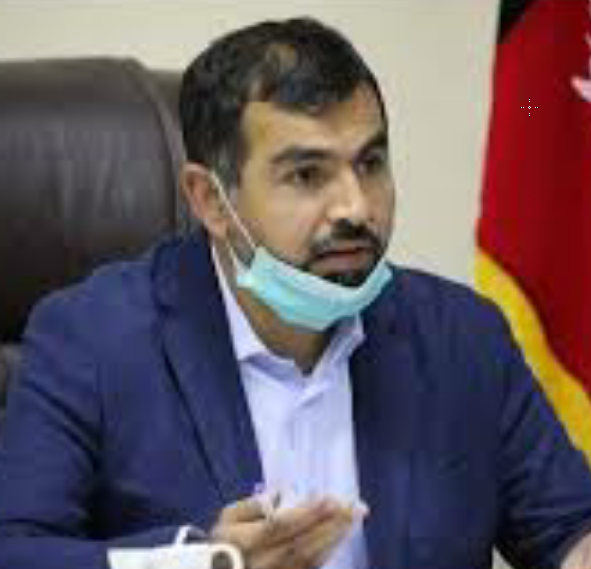 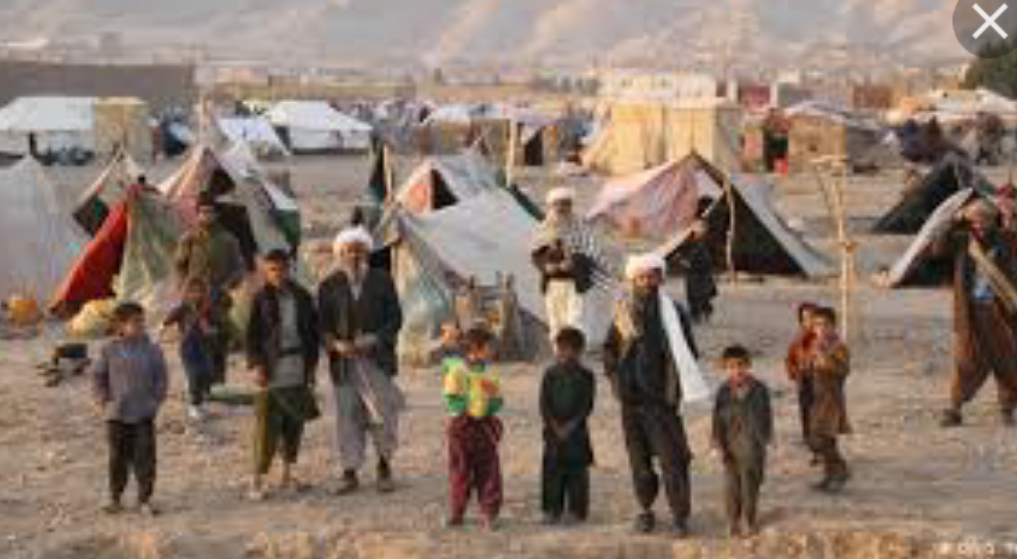    رژیم پوشالی در حالتی که ویروس کرونا جان مردمان بسیاری را در چین، هم‌سایۀ شمال شرقی افغانستان، گرفته بود و به ایران، هم‌سایۀ غربی افغانستان، نیز سرایت کرده بود، منافع سیاسی‌اش را نسبت به منافع ملی و حیات مردمان کشور در الویت قرار داد. در واقع این رژیم عمداً خواست تا ویروس کرونا داخل کشور گردد. رژیم پوشــــالی اگـــــر می‌خــــواست می‌توانست با بستن مرز ایران از شیوع این مرض جلوگیری نماید. اما این کار را نکرد. این موضوع را از قول یک تن از داکتران بخش‌های خصوصی هرات پی می‌گیریم. داکتر مسئلۀ مرض کرونا و پیش‌نهادش را در جلسۀ ریاست صحت عامۀ هرات چنین بیان نموده است:    «من در تمام جلسات صحت عامۀ هرات شرکت داشتم. زمانی که ویروس کرونا در ایران شناسایی گردید، در جلسۀ صحت عامۀ هرات پیش‌نهاد نمودم که این مرض به زودی شیوع پیدا می‌کند و شهرهای ایران به قرنطینه می‌رود. هرگاه ایران به قرنطینه برود تمامی کارگران افغانی بیکار می‌شوند، آن‌ها از لحاظ اقتصادی زیر فشار قرار گرفته و به طرف افغانستان حرکت می‌کنند، باید از حالا برای جلوگیری از شیوع ویروس کرونا در افغانستان آمادگی گرفت. باید تعدادی خیمه گرفت و به مرز اسلام قلعه فرستاد. هر شخصی که از ایران وارد افغانستان شود باید در خیمه به مدت دو الی سه هفته قرنطینه شود، هرگاه ویروس در وجودش مشاهده شد به شفاخانه انتقال داده شود و اگر مشکلی نداشت اجازه داده شود که به شهر و خانه‌های شان بروند. از ریاست صحت عامۀ هرات خواستم تا این موضوع را با وزارت صحت عامه در میان بگذارد. طوری که در جلسات بعدی مشاهده شد این پیش‌نهاد مورد پذیرش قرار گرفت. حینی که دروازۀ گمرک اسلام قلعه به روی مهاجرین عودت‌کننده از ایران باز شد، دوباره این پیش‌نهاد را دادم، اما شنیده نشد. زمانی که دولت اعلان نمود که امروز ده هزار نفر از ایران وارد افغانســــتان گردیده اند فردایش در جلسۀ صحت عامه گفتم که از ده هزار نفر حتماً هزار نفر به این ویروس مبتلا اند، در قدم اول همین هزار نفر هزار سیم کارت می‌گیرند، علاوه بر این‌که از نانوایی‌ها و بقیه دکان‌ها سودا می‌گیرند. این بدین معناست که در قدم اول آن‌ها چندین هزار نفر دیگر به شمــــول خانواده‌های شان را به این ویروس مبتلا می‌سازند و به زودی ویروس کرونا شیوع پیدا می‌کند که امکان جلوگیری از آن غیرممکن می‌گردد. در افغانستان که از هر گونه امکانات بی‌بهره است فجایع انسانی به بار خواهد آمد، باز هم پیش‌نهادم این است که در مرز اســـــــلام قلعه قـــرنطینه بسازید و هر شخصی که وارد افغانستان می‌گردد، در همان‌جا قرنطـــینه نمایید. اما چنین نشد. اگر این پیش‌نهاد در همان روز اول پذیرفته می‌شد با هزینۀ نسبتاً کم از شیوع آن جلوگیری می‌شد.»    رژیم پوشالی با بی‌اعتنایی به ویروس کرونا نگریست و گذاشت تا این ویروس به سادگی در افغانســـــــــتان شیوع پیدا کند.  چنان‌چه تا سه هفته هر شخصی که مبتلا به ویروس کرونا بود یا از ایران به افغانستان آمده بود و یا از پاکستان. تا کنون بیش از نود درصد مبتلایان به ویروس کرونا از مهاجرین ایرانی اند.    امروزه سران رژیم پوشالی فقط برای نجات خود و خانواده‌های شان از مبتلا شدن به ویروس کرونا تلاش می‌ورزند، نه نجات جان توده‌های ستم‌دیدۀ افغانستان. بناءً ویروس کرونا فاجعۀ عظیم انسانی را در افغانستان به وجود خواهد آورد.     رژیم پوشالی از این‌که از کنار ویروس کرونا به سادگی گذشت دو هدف را دنبال نمود. اولاً خواســــت تا جاروجــــنجال‌های سیاسی را تحت شعاع ویروس کرونا قرار دهد و رقیبش را تحت فشار قرار دهد تا با امتیازات ناچیز، وی را قانع سازد. ثانیاً با شیوع ویروس کرونا در افغانستان توجۀ جهانیان و به خصوص صندوق جهانی پول را به افغانســـــتان جلب نماید. چنان‌چه صندوق جهانی پول مبلغ یک صدوچهار میلیون دالر جهت مبارزه با ویروس کرونا به افغانســـتان به اصطلاح کمک نموده است. به همین طریق کمک‌های کشورهای منطقه نیز به افغانستان سرازیر شده است.    رژیم پوشالی با این بازی‌های سیاسی شیطانی‌اش جان هزاران نفــــر را به خطر مواجه ساخت تا بر چوکی دست‌نشاندگی باقی بمانـد. پـردۀ ایـن بازی سیاسی شیطانی زمانی پاره گردید که 38 تن از افراد مبتلا و مشکوک به ویروس کرونا از شفاخانۀ شیدائی ولایت هرات فرار نمودند. آن‌ها با صراحت علت فرار شان را از شفاخانه، عدم مراعات بهداشت، نبود غذای کافی و یک جا بودن افراد مشکوک و مبتلا به ویروس کرونا در یک اطاق قلم‌داد نمودند. یک زن از این بیماران به تلویزیون محلی استقلال گفت که:     «شفاخانه هیچ آمادگی برای تداوی مریضان ندارد. اصلاً به مریضان مبتلا به ویروس کرونا رسیدگی نمی‌شود. حتی نان و غذا وجود ندارد. ما از کچالو خوردن مردیم و در ضمن شش الی هفت نفر در یک اطاق هستند. سمپل‌هاای که از ما گرفته شده تا حال نرسیده که چه کسی سالم و چه کسی مبتلا به ویروس کروناست. زمانی که این سمپل‌ها برسد، افرادی که نتیجه‌‌اش منفی است حتماً در ظرف این مدت از کسانی که سمپل مثبت دارد مریضی را گرفته است، وقتی دولت او را مرخص می‌کند و به خانه می‌رود ویروس را به کل خانواده انتقال می‌دهد.»    فرار مریضـــــان از شــــفاخانه چهرۀ شیطانی رژیم پوشالی را به وضوح نشان داده است. حتی افراد بلند پایۀ محلی رژیم نتوانسته اند آن را مخفی سازند و آشکارا حرف مریضان فراری را تائید نموده اند. حتی رئیس شورای ولایتی هرات با تائید صحبت مریضان صریحاً گفته است که: «صحت عامۀ هرات هیچ آمادگی برای مبارزه با ویروس کرونا ندارد و اصلاً امکانات وجود ندارد. در هر اطاق پنج الی شش نفر بستری اند. از لحاظ غذایی مریضان نیز در وضعیت بدی به سر می‌برند. مریض باید در بیرون از شفاخانه خود را تست کند. تست نهایی به کابل فرستاده می‌شود، این تست حداقل دو هفته طول می‌کشد تا به هرات برسد، تا زمانی که تست برسد حتماً افراد سالم هم به ویروس کرونا مبتلا می‌شوند. در چنین شرایطی اگر من هم جای آن‌ها می‌بودم از شفاخانه فرار می‌کردم.»    چند روز بعد از این رسوایی، رژیم پوشالی اعلان نمود که یک نفر 45 ساله به اثر مبتلا شدن به ویروس کرونا در ولایت هرات درگذشــــــت. بعد از تحقیق مشخص گردید که اولین قربانی ویروس کرونا همان زنی است که در جلو تلویزیون از بی‌کفــــــایتی رژیم پوشـــــالی و عــــدم دست‌رسی مریضان به امکانات بهداشتی شکایت داشت. از نظر بسیاری از مردمان هرات این مرگ مشکوک به نظر می‌رسد.    بعد از این افتضاح بود که اشرف غنی (شاه‌شجاع چهارم) گفت:     «من امر کردم تا چهار صد میلیون افغانی جهت مبارزه به ویروس کرونا به هرات اختصاص داده شود.» (تلویزیون طلوع ـ خبر ساعت شش ـ27 حوت 1398 خورشیدی)     طبق گفتۀ داود مرادیان مبلغ 400 میلیون افغانی برابر است با شش میلیون دالر که حدوداً معاش یک بخش کوچک ارگ می‌باشد. (طلوع نیوز- سه شنبه- مؤرخ 5 حمل 1399 خورشیدی)    این بحث داود مرادیان بیش از همه فساد و حیف‌ومیل پول‌های بادآورده را در درون ارگ به خوبی نشان می‌دهد. رژیم پوشالی فقط از طریق حیف‌ومیل پول‌های بادآورده اشغال‌گران تا کنون توانسته سر پا بایستد. هرگاه این "کمک"‌ها قطع گردد، ناقوس مرگ رژیم پوشالی به صدا در می‌آید.    با وجودی که مدت زیادی از این دستور فرمایشی و نمایشی اشرف غنی گذشت با آن‌هم شکایات از عدم دست‌رسی به امکانات کافــــی و تجهیزات بهداشتی در ولایت هرات جریان داشت. در 28 حوت 1398 خورشیدی طلوع مصاحبه‌ای با جیلانی سخن‌گوی والی هرات داشت و از وی در مورد امکانات صحت عامۀ هرات و اختصاص مبلغ چهارصد میلیون افغانی در هرات پرسان نمود. او گفت:    «ریاست صحت عامه از امکانات خوبی برخوردار نیست، تا کنون مبلغ یک میلیون افغانـی بـرای هـرات اخـتـصـاص داده شـده و دیـروز وزارت صحت عامه گفت که هفت‌ونیم میلیون افغانی به حساب مستوفیت هرات ریخته شده است.»    به همین تاریخ کامران علی‌زایی رئیس شورای ولایتی هرات به تلویزیون طلوع گفت که: «دولت هیچ‌کاری در ولایت هرات برای جلوگیری از شــــیوع ویروس کرونا انجام نداده است. فقط کاری نموده که 75 لک افغانی (هفت میلیون و پنج‌صد هزار افغانی) به هرات اختصاص داده است.»     به تاریخ 12 حمل 1399 خورشیدی بود که کامران علی‌زایی رئیس شورای ولایتی هرات به تلویزیون استقلال در مورد اختصاص یافتن 400 میلیون افغانی جهت مبارزه با ویروس کرونا در هرات گفت: «400 میلیون افغانی به هرات رسیده، اما والی صلاحیت مصرف آن ‌را ندارد و به طور امانت در بانک گذاشته شده است. اما والی جرأت نموده که مبلغ 120 میلیون افغانی قرضه بگیرد.»    بعد از چند روز داکتر نثاراحمد مصدق یکی از داکتران شفاخانۀ حوزوی هرات گفت:     «ریاست صحت عامه هیچ امکاناتی برای جلوگیری از شیوع ویروس کرونا در هرات ندارد. دولت هم در این زمینه هیچ‌توجۀ نکرده است»    زمانی که از وی در مورد اختصاص 400 میلیون افغانی جهت مبارزه با شیوع ویروس کرونا `پرسان شد، او گفت که:     «پول رسیده، اما کسی صــــلاحیت مصرف آن‌را ندارد.»    اصلاً جاروجنجال‌های مقامات بلند پایۀ محلی هرات در مورد بی‌کفایتی رژیم و عدم امکانات برای مبارزه با ویروس کرونا به خاطر آنست که تا کنون رژیم پوشالی اجازه کشیدن 400 میلیون افغانی را به ایشان نداده است تا حیف‌ومیل نمایند. جاروجنجال آن‌ها به خاطر عدم جلوگیری از شیوع ویروس کرونا نیست.    مقامات بلند پایۀ هرات ظاهراً "کمیتۀ اضطرار مبارزه با ویروس کرونا" را تشکیل نمودند. این کمیته نیز از عمل‌کرد رژیم در مقابل مبارزه با ویروس کرونا راضی نیست. عدم رضائیت مقامات بلند پایۀ محلی هرات و "کمیتۀ اضطراری مبارزه با کرونا" به این علت بود که آن‌ها می‌خواستند از پول اختصاص یافته مقداری را برای تجهیزات شفاخانه‌ها استفاده نموده و بقیه را بین خود تقسیم نمایند، ولی تا حال موفق به این کار نشده اند. تجربۀ 19 سال گذشته به خوبی نشان داده که رژیم پوشالی و لاش‌خوران دوروبرش کاملاً به فساد غرق هستند و به حیف‌ومیل پول‌های بادآورده و حتی غصب دارایی عامه می‌پردازند.    همان‌طوری که با کشیدن هشت‌ونیم میلیون افغانی از بانک هرات هیچ گره‌ای از مشکل مردم هرات حل نگردید، به همان ترتیب 400 میلیون افغانی نیز هیچ مشکلی را در هرات حل نخواهد کرد، و اگر از بانک هم کشیده شود بیش از همه به جیب مقامات بلند پایۀ محلی هرات و "کمیتۀ اضطرار مبارزه با ویروس کرونا" سرازیر خواهد گردید.    قیوم رحیمی والی قبلی هرات از اجنت‌های شاه‌شجاع چهارم است. او به اثر فشار "کمیتۀ اضطرار مبارزه با ویروس کرونا" و شورای ولایتی مبلغی را که قبل از اختصاص یافتن 400 میلیون افغانی به هرات رسیده بود (مبلغ هشت و نیم میلیون افغانی) از بانک کشیده و با هم‌گامان خود مقداری تجهیزات خریده و بقیه را حیف‌ومیل نموده بود و به "کمیتۀ اضطرار مبارزه با ویروس کرونا" و شورای ولایتی وعده سپرده بود که تا زمان گرفتن امر بیرون کشیدن مبلغ 400 میلیون افغانی، او مبلغ 120 میلیون قرضه خواهد گرفت، و به ایشان دستور داده بود که تجهیزات طبی را خریداری نمایند. طبق این دستور "کمیتۀ اضطرار مبارزه با ویروس کرونا" شروع به خریداری مواد نموده بود. در چنین حالتی وحید قتالی به صفت والی هرات معرفی ‌گردید و اولین کارش به تعلیق در آوردن فعالیت "کمیتۀ اضطرار مبارزه با ویروس کرونا" بود. این دستور سروصدای "کمیتۀ اضطرار مبارزه با ویروس کرونا" را بلند نمود. شهیر یکی از اعضای این کمیته گفت:     «والی سابق هرات جرأت داشت که دستور خرید مــــواد و تجهیزات بهداشتی را بدهد، ما با اجازۀ وی مواد خریداری نمودیم، باید که پول آن پرداخت گردد.»     این جاروجنجال بیان‌گر آنست که تعیین وحید قتالی به صفت والی هرات در شرایط کنونی در قدم اول به خاطر آنست که مبلغ اختصاص یافته به هــــرات دست‌ناخورده باقی بمـــاند و در قـــدم دوم مقاومت دستۀ انتخاباتی عبدالله را در این ولایت تضعیف نماید. وحید قتالی با آن‌که میانۀ خوبی با اسماعیل خان و مولوی خــــداداد رئیس شورای علمای حوزۀ جنوب غرب ندارد، برای پیاده نمودن دستورات شاه شجاع چهارم حین رسیدن به هرات به دست‌بوسی اسماعیل خان و مولوی خداداد رفته و یک روز بعد با شــــورای علمای هرات دیدار کرده است، اما با این حیله فکر نمی‌شود که توان جلب کمک اسماعیل خان و مولوی خداداد را داشته باشد.            مرگ و میر بیماری‌های وبا، توبرکلوز و ملاریا اگر بیش‌تر از ویروس کرونا نباشد، کم‌تر از آن نیست. چیزی که امروز مردمان جهان و به خصوص سرمایه‌داران را به وحشت انداخته گسترش جهانی این ویروس است.با آن‌که امروز خطر مرگ‌ومیر ویروس کرونا بیش‌تر از وبا، توبرکلوز و ملاریا نیست، اما قدرت تخریب ساختار اجتماعی آن زیاد است. امپریالیست‌ها و تمامی نیروهای ارتجاعی طبقۀ حاکمه، امروز از این ویروس به عنوان ابزار سرکوب توده‌ها و تضعیف رقبای خود استفاده می‌کنند.    ما امروز به خوبی شاهدیم که شرکت‌های بزرگ کشورهای امپریالیستی به خاطر تولید واکسین ویروس کرونا و انحصار نمودن حق مالکیت آن، در رقابت هستند. هر کدام تلاش دارند تا دیگری را عقب بزنند. این موضوع را لنین در رشد ناموزون سرمایه‌داری به طور دقیق شگافته است. لنین "رشد ناموزون سرمایه‌داری" را در دوران امپریالیزم اجتناب‌ناپذیر می‌داند. از نظر لنین رشد ناموزون سرمایه‌داری به معنای خارج کردن سریع بعضی از کشورها توسط دیگران از بازار جهانی، و تقسیم مجدد جهان می‌باشد.    «در مورد این قانون لنین نشان داد که دوران سرمایه‌داری ماقبل انحصاری سپری شده و به امپریالیزم مبدل گردیده است؛ اقتصاد جهان در شرایطی که تضاد میان کشـــورهای امپریالیســـتی که سـرزمین‌ها، بازار و منابع خام و غیره را در دست دارند تکامل یافته و تقسیم جهان در پیرامون نفوذ کشورهای امپریالیستی به اتمام رســــیده اســـــت؛ که کشورهای سرمایه‌داری به طور موزون رشد نمی‌کند، این بدان معنا است که یک کشور به دنبال کشور دیگــــری و به مــــوازات آن رشد نمی‌کند، بل‌که متناوباً  کشــــورهاای که قبل از بقیه سبقت گرفته بودند حالا به عقب رانده می‌شوند و کشورهای جدید دیگری به جلو پیش‌روی می‌کنند؛ و این روش رشد کشورهای سرمایه‌داری به طور اجتناب ناپذیری موجب بروز برخوردها  و جنگ‌ها بین کشورهای سرمایه داری و در نتیجه تقسیم مجدد جهان که تا به حال تقسیم شده بود می‌گردد؛ و این تضادها و جنگ‌ها منجر به تضـــــعیف امپریالیزم می‌شود؛ و بدین ترتیب جبهۀ جهانی امپریالیستی به سادگی در معرض تجزیه قرار گرفته و به کشورهای جداگانه مبدل می‌گردد؛ و این‌که بالاخره تحت چنین شرایطی پیروزی سوسیالیزم در یک کشور امکان پذیر می‌گردد.» (استالین ـ لنینیزم یا تروتسکیزم ـ صفحۀ 147 کتاب تروتسکیزم ضد انقلاب در پوشش ـ اثر ج. اولژین)        امروز در سطح جهان به خوبی مشاهده می‌شود که برای انحصار نمودن واکسین ویروس کرونا میان امپریالیست‌ها و به خصوص امپریالیزم امریکا و آلمان از یک سو و سوسیال‌امپریالیزم چین از سوی دیگر رقابت به طور جدی وجود دارد، و هر کدام خواهان آنند تا از این بحران برای عقب‌زدن رقیب استفادۀ اعظمی نمایند. به همین ترتیب رژیم پوشـــالی نیز در افغانســــتان می‌خواهد از ویـروس کـرونـا بـرای تحت فشار قرار دادن و عقب راندن مخالفین خود بهره‌برداری سیاسی نماید.     این ویروس در حالی دامن افغانستان را گرفت که از یک طرف شکست دموکراسی تحمیلی اشغال‌گران در انتخابات دور چهارم ریاست جمهوری خود را به خوبی به نمایش گذاشت و هیئت حاکمۀ رژیم پوشالی علناً بر سر چوکی ریاست جمهوری در جدل قرار گرفتند و از سوی دیگر "توافق‌نامۀ صلح" میان اشغال‌گران امریکایی و طالبان به امضاء رسیده است. در چنین شرایطی این تخریب به مراتب از خطر ویروس کرونا زیان بار‌تر است.    رژیم پوشالی با بهره‌گیری سیاسی از ویروس کرونا تمام جدل‌های سیاسی و اختلافات وارده هم‌راه با شکست مفتضحانۀ دمـــوکراسی تحــــمیلی اشــــغال‌گـــران را تحت‌الشعاع این بحران قرار داده است. از طرف دیگر این بحران چهرۀ کریه و درهم ریختۀ رژیم پوشالی را به خوبی به نمایش گذاشـــته اســـت. توده‌های زحمت‌کش به روشنی می‌بینند که رژیم پوشالی فقط و فقط به فکر منافع خود و باداران اشـــغال‌گرش می‌باشد، نه منافع علیای توده‌های زحمت‌کش کشور.    یک نکتۀ دیگر در این‌جا قابل یادآوری است که با تحــــمیل جنگ اشغال‌گرانۀ امپریالیست‌ها همه روزه به طور اوسط 200 نفر در افغـانسـتان کشته می‌شود و قربانی این جنگ تحمیلی اشغال‌گران امپریالیســــت می‌گـــــردند. رژیم پوشـــالی می‌خواهد تا این جنایت خائنانۀ خویش را زیر نام ویروس کرونا بپوشاند. امروز فقروفاقۀ مردمان و قربانی بیش از حد مردمان ستم‌دیدۀ کشورمان بر اساس جنگ‌های تحمیلی اشغال‌گران امپریالیست و رژیم پوشالی و سایر جنگ‌های تحمیلی اشغال‌گرانه و تحمیلی است، نه ویروس کرونا. قربانی این جنگ های تحمیلی به مراتب بیش‌تر از ویرس کــــرونا در افغانستان است. این بدان معنا نیست که ما مرگ‌ومیر ناشی از ویروس کرونا را از نظر دور بداریم و یا این‌که آن را دست کم بگیریم، بل‌که بدان معناست که فقروفاقه و مرگ ومیر مردمان این سرزمین چندین برابر مرگ و میر ویروس کرونا است که نباید تحت الشعاع مبارزه با ویروس کرونا قرار گیرد.     رژیم پوشالی و باداران اشغال‌گر شان اصلاً توان مبارزه با ویروس کرونا در افغانستان را ندارند، زیرا برای آن‌ها منافع غارت‌گرانۀ شان نسبت به جان مردم افغانستان در اولویت قرار دارد. مردم ستم‌دیدۀ کشور به هیچ عنوان نباید چشم امید به الطاف اشغال‌گران امپریالیست و رژیم پوشالی در مبارزه با ویروس کرونا را داشته باشند، بل‌که باید خودشان با این ویروس کشنده به مبارزه برخیزند و بیش‌تر از همه برای بیرون راندن قهری اشغال‌گران امپریالیست و سرنگونی رژیم پوشالی و ایجاد جامعۀ دموکراتیک نوین تحت رهبری حزب پیش‌آهنگ طبقه کارگر بسیج گردند. فقط و فقط از این راه می‌توان به تمام این مشکلات فایق آمد و بس.     بی کفایتی رژِیم پوشالی را می‌توان در ولایت تخار به خوبی مشاهده نمود. وقتی یک نفر به صحت عامۀ ولایت تخار جهت تست کرونا مراجعه می‌کند و صحت عامۀ ولایت تخار تست او را به کابل می‌فرستد. زمانی تست از کابل به ولایت تخار می‌رسد که فرد مذکور وفات نموده و خانواده اش با صدها نفر او را کفن ودفن می‌کنند. (نام‌برده به تاریخ 16 حمل 1399 خورشیدی وفات می‌کند، اما تست آن به تاریخ 17 حمل به ولایت تخار می‌رسد که مثبت است)    بحران کـــنونی خیانت و رذالت‌های تنفرانگیز رژیم پوشــــالی را به نمـــایش خواهد گذاشت و نفرت و انزجار توده‌های ستم‌دیده در برابر رژیم پوشالی چند برابر خواهد گردید. در چنین حالتی این امکان وجود دارد که از بطن جامعه نیروهای توده‌یی سر بلند نمایند و به مقاومت علیه اشغال‌گران امپریالیست، رژیم پوشالی و طالبان تازه تسلیم‌شده بپردازند. با آن‌که امروز تمام مردم درگیر مبارزه با ویروس کرونا هستند، اما این مبارزه به زودی می‌تواند تبددیل به مبارزۀ وسیع مردمی علیه اشغال‌گران امپریالیست، رژیم پوشالی و تمام نیروهای خاین و مرتجع گردد، اما به شرط این که ما بتوانیم وظایف محولۀ خود در قبال توده‌های زحمت‌کش کشور را فعالانه اجرا نماییم و در پیشاپیش مبارزات آن‌ها قرار بگیریم.    شرایط اضطراری امروز در افغانستان در برگیرنده مخاطرات بزرگ است، یا به عبارت دیگر نظر به بی‌کفایتی و فساد بی‌حد رژیم  دست‌نشانده و بازی‌های سیاسی آن، شیوع این ویروس به طور روز افزونی گسترش یافته و می‌یابد. از یک ‌طرف تلفات ناشی از این ویروس به مراتب بالا‌ می‌رود، و از طرف دیگر فقر و بیکاری مردم ستم‌دیده را به ستوه خواهد آورد. در چنین شرایطی ما باید فرصت‌های نوین مبارزاتی را درک نموده و به استقبال این شرایط بشتابیم و خود را برای مبارزه با این شرایط تازه آماده ساخته و تجدید سازمان دهیم.    وظیفۀ تمامی نیروهای انقلابی این است که نه تنها در مقابل شیوع ویروس کرونا به مبارزه برخیزند و آن‌را جدی بگیرند، بل‌که با تمام نیرو علیه اشـــــغال‌گران امپریالیست امریکایی و متحدین شان و تلاش آن‌ها برای ادغام کردن تمامی نیروهای ارتجاعی دست‌پروردۀ کنونی و ســــابق شــــان (بروکرات- تکنوکرات‌ها، جهادی‌ها و طــــالبان) در یک رژیم دســــت‌نشاندۀ جدید، به مبارزه برخیزند.    امـــروز به وضـــوح دیده می‌شود که ســـــرمایه‌داری امپریالیستی سخت تلاش می‌ورزد تا داروی این ویروس را کشف نماید. زمانی‌که این دارو کشف گردید، این ویروس مهار می‌گردد. آن‌گاه سرمایه‌داری امپریالیستی دیگر تشویشی از این ناحیه نخواهد داشت. تودهای ستم‌دیده باید آگاه باشند که مهار این ویروس برای طبقات سرمایه‌دار و استثمارگر است نه طبقات زحمت‌کش. با کشف داروی ویروس کرونا باز هم این ویروس از مــــیان طــــبقات زحمت‌کـــش مـــانند گرســــنگی و انواع بیماری‌های دیگر قربانی خواهد گرفت.    ما به خوبی شاهدیم که امروز امکانات و تجهیزات برای مبارزه با ویروس کرونا در دست‌رس همگان قرار ندارد، بل‌که در دست‌رس مشت اقلیت خاین و طبقۀ حاکمه قرار دارد و قرار می‌گیرد.    امروز طبقات زحمت‌کش افغانستان بین مرگ و زندگی دست و پنجه نرم می‌کنند و لقمه نانی برای خوردن ندارند، در چنین وضعیتی نه تنها ویروس کرونا آن‌ها را تهدید می‌کند، بل‌که خطر گرسنگی بیش‌تر از آن دامن شان را گرفته و آن‌ها را به مرگ تهدید می‌نماید. رژیم پوشالی در چنین حالتی بعضی ولایات را به قرنطینه برده و یقیناً به زودی تمام ولایات افغانستان را به قرنطینه خواهد برد. اما رژیم هیچ‌گونه برنامـــه‌ای برای نجـــات توده‌های ستم‌دیده که به علت فقر و بیکاری بین مرگ و زندگی دست‌وپنجه نرم می‌کنند، ندارد. این وضعیت بیش از همه نگران‌کننده اســــت، زیرا هــــمان‌قدر که ویروس کرونا از مردم قربانی می‌گیرد به همـــان میزان حـــالت امنیتی را برهم زده و در داخل هر کوچه و پس کوچه اعمال جنایی چند برابر خواهد گردید و از مردم قربانی خواهد گرفت و یقیناً قربانی مردم در اثر جــــنگ‌های ارتجــــاعی خاینانه و تحمیلی اشــــغال‌گرانه چــــند برابر بیش‌تر خواهد بود.    حینی که رژیم پوشالی امر قرنطینۀ یک ولایت را صادر می‌نماید، در قدم اول باید حقوق بخور و نمیری برای کسانی که زیر خط فقر اند در نظر بگیرد و در قدم دوم پرسونل صحی خانه به خانه رفته و تمامی افراد را چک نماید. کسانی که مبتلا به ویروس کرونا اند برای شان کارت سرخ بدهند و به شفاخانه بستر نمایند و کسانی را که مشکوک اند کارت زرد داده و در خانۀ شان قرنطینه نمایند و برای افراد سالم کارد سبز بدهند، که حین ضرورت عاجل فقط آن‌ها بتوانند از خانه بیرون روند. اما هیچ یک از این برنامه‌ها را رژیم پوشالی در شهرهاای که به قرنطینه رفته اند روی دست نگرفته چه رسد به قراء و قصبات و ولسوالی‌ها. امروز ولسوالی‌های نوزده گانۀ ولایت هرات فاقد تجهیزات طبی است و حتی در بسیاری از ولسوالی‌ها نه کلنیکی وجود دارد و نه داکتری. در ولسوالی‌هاای که کلینیک هم وجود دارد بسیاری آ‌ن‌ها بسته است و در بقیه هم هیچ امکاناتی وجود ندارد. در ولایات درجه دوم و سوم وضعیت خیلی بدتر از ولایت هرات می‌باشد.     آماری که امروز رژیم پوشالی از بیماران مبتلا به ویروس کرونا ارائه می‌کند دقیق نیست. این آمار زمانی قابل اعتماد است که مردم به صورت گسترده آزمایش شوند. طوری‌که بیان نمودیم رژیم پوشالی نه می‌خواهد و نه توان آن را دارد که مردم را به صورت گسترده آزمایش نماید. به این ترتیب رژیم پوشالی، افغانستان را به طرف یک فاجعۀ انسانی سوق خواهد داد.     وضعیت جاری کشور از ما می‌طلبد که در پهلوی مبارزه و مقاومت علیه اشغال‌گران امپریالیست و رژیم پوشالی و دم‌سازی و سازش طالبان با اشغال‌گران امپریالیست امریکایی و تیاری شان برای سهم‌گیری در رژیم دست‌نشاندۀ همه شمول ارتجاعی در آینده، باید طالب حقوق تعطیلی بخش‌های خصوصی و دولتی، تأمین زندگی حداقل بخورونمیر مردمی که زیر خط فقر زندگی می‌کنند، توقف پول کرایی خانه‌ها و دوکان‌ها شده و به همین ترتیب خواهان آب و برق رایگان از زمان شیوع ویروس کرونا تا زمان برطرف شدن خطرات جاری این ویروس گردیم و منظماً در این مسیر مبازات خویش را به پیش بریم. تود‌های زحمت‌کش جامعه برای به دست آوردن خواست‌های فوق‌الذکرباید هم‌راه با نیروهای انقلابی کشور دوشادوش به پیش روند. در این حالت وظیفۀ نیروهای انقلابی است که در جهت تحکیم، گسترش و تقویت روحیۀ ابتـــــکار توده‌هـــــای زحمت‌کش بکوشند. در چنین شرایطی نیروهای انقلابی هیچ‌گاه نباید نظاره‌گر اوضاع باشند، بل‌که برای ذهنیت دادن توده‌ها به مصاف این بحران روند و تلاش نمایند که نقش مثبت و سازنده‌ای در مبارزات جاری توده‌ها علیه این بحران بازی نمایند. "ل."21 حمل 1399 خورشیدی"ش.": 9 ثور 1399 (28 اپریل 2020)     بر اساس خصلت دیالکتیکی ماده، پدیده‌های نوین به وجود می‌آیند و مسائل تازه اتفاق می‌افتند. بنابرین آن چه که یک مارکسیست – لنینیســـت – مـــائوئیســـت باورمند را از دیگران متمایز می‌سازد، برخورد دیالکتیکی با پدیده‌های نوظهور است؛ زیرا اوضاع دایماً در حال تغییر است و این تغییر و تبدیل یکی از خصوصیت جهان مادی پیرامون ما را تشکیل می‌دهد. با چنین اوضاع و شرایطِ در حال تغییر و تکوین، هر کسی که بخواهد افکارش را با اوضاع جدید وفق دهد، باید برای درک این اوضاع جدید بکوشد و خود را بی‌نیاز از این درک قرار ندهد.      ما باید مطالعات خود در مورد پدیده‌های جدید را ادامه دهیم، پدیده‌های نوین را بپذیریم، مسائل تازه و نو را مورد بررسی و پژوهش قرار داده و به خاطر استواری هرچه بیش‌تر بر مواضع پرولتاریایی به خاطر رسیدن به هدف غائی که جهان بدون استثمار و ستم است هم‌واره به پیش، از سطح به عمق و از پدیده به ماهیت، حرکت کنیم.    این حرکت پیش‌روندۀ ما شناخت ما را نسبت به طبیعت، جامعه و تفکرات انسانی تکامل می‌دهد و این تکامل، مملو از تضاد و مبارزه است و این تضاد و مبارزه در ذات خود در عرصۀ پراتیک اجتماعی و عرصۀ شناخت انسان نسبت به پیرامون آن، از پروسۀ پیدایش و تکامل تا مرحلۀ زوال و نابودی هر پدیده یا شی، بی‌پایان و ابدی است.     با تکیه بر چنین شناختی است که یک فرد باورمند به مارکسیزم – لنینیزم – مائوئیزم، می‌اندیشد و می‌تواند ریشه‌های عمیق انحطاط و ناکارایی کامل سیستم‌ جهانی کهنه شدۀ موجود در مرحلۀ تاریخی کنونی حیات اجتماعی انسان‌ها را، که زندگی میلیاردها تودۀ ستم‌دیدۀ کشورهای عقب‌نگه‌داشته شده و توده‌های فقیر در قلبِ کشورهای امپریالیستی را به جهنم سوزان مبدل کرده و تحت عنوان "نظم نوین جهانی" با تمام فضاحت و رسوایی آن عَلَم کرده اند، درک نموده و آشکار و روشن ‎سازد.     این موضوع باید وسیعاً مورد افشاگری قرار بگیرد که سیستم جهانی منحط و ناکارآی امپریالیستی که امروزه كل شبكۀ مناسبات اقتصادي، سياسي و نظامي آن به زير سؤال كشيده شده است و آنارشیزم ناشی از آن، زندگی میلیاردها تودۀ ستم‌‎دیده در جهان را تهدید می‌کند، دیگر صلاحیت حکم‌رانی بر جوامع بشری را ندارد و به مانع اساسی تکامل این جوامع مبدل گردیده است.     بیماری کووید – 19 به عنوان یک بیماری همه‌گیر ‌جهانی از بطن نظام امپریالیستی جهانی شده سربرآورده و مرگ و میر ناشی از آن نتیجۀ استثمارگری و استثمارگری مضاعف نظــــــام گندیدۀ امپریالیستی و سودهای کلان سرمایه‌داران امپریالیست است. آن‌ها به خاطر منافع استثمـــــارگــــرانه، غـــــارت‌گـــــــرانه و چپاول‌گرانۀشان به جنگ‌های غارت‌گرانه و چپاول‌گرانه‌ در جهان، به ویژه کشورهای عقب نگه داشته شده دامن می‌زنند، سیستم محیط ‌زیست جهان را صدمه می‌رسانند، سیستم صحت عمومی را به یک تجارت بسیار پرسود برای شرکت‌ها، کارتل‌ها و تراست‌ها مبدل کرده اند که در اثر آن سیستم صحت عمومی  شدیداً مورد ضربت قرار گرفته و ازین بابت جان بسیاری از مردمان جهان به خطر افتاده است.    امپریالیست‌ها و سوسیال‌امپریالیست‌ها، کوره‌هاای را به وجود آورده‌اند که در آن‌ها شرایط کـــار و زندگی توده‌هـــای میلیونی انسان‌ها شدیداً سخت‌تر و تنگ‌تر ســــاخته شده است و شرایط سخت زندگی توده‌های میلیاردی در مناطق کشورهای مظلوم جهان، از افریقا تا خاورمیانه و از آسیا تا امریکای لاتین تمامی شئون زندگی شان را متأثر ساخته است.     همه‌گیری بیماری کووید – 19 در جهان، که امروزه آمار آن لحظه به لحظه در حال افزایش است، یک وحشت همگانی برای صاحبان قدرت و سرمایه ایجاد نموده است. دلیل این وحشت همگانی صاحبان قدرت و سرمایه این نیست که این بیماری همه‌گیر مرزهای طبقاتی را در نوردیده و سرمایه‌دار و کارگر، استثمارگر و تحت استثمار، امپریالیست‌ها و خـــــلق‌ها و مــلل تحت ستم را همه به صورت یک‌ سان مورد تهدید قرار داده است. چنین چیزی تحت نظام امپریالیستی جهانی کنونی اصلاً ممکن نیست.    اگر همۀ امراض را به طور کلی در نظر بگیریم، بعضی از امراض تقریباً در مجموع ویژۀ طبقات مرفه است، از قبیل فشار خون، چاقی و مریضی شکر؛ اما بعضی امراض دیگر تقریباً در مجموع ویژۀ طبقات زحمت‌کش و نادار جامعه است، از قبیل کم‌خونی، سوء تغذی و امراض دیگر برخاسته ازین مریضی. اما امراض همه‌گیر در اصل ویژۀ طبقات اجتماعی خاص نیست و در میان افراد طبقات اجتماعی مختلف و کشورهای مختلف شیوع می‌یابد. اما این مریضی‌ها نیز  از شرایط مشخص طبقاتی، کشوری و جهانی کنونی متأثر می‌گردد و نمی‌تواند در تمامی طبقات و کشورها تأثیرات منفی یک سان داشته باشد.     اولاً سرمایه‌داران در مجموع نسبت به کارگران، به خصوص کارگران روزمزد، زمینه‌های خیلی‌خیلی بیش‌تری برای وقایه در اختیار دارند و می‌توانند مدت‌های طولانی خود را در شرایط قرنطین قرار دهند. در نتیجه سرمایه‌داران نسبت به کارگران، به خصوص کارگران روزمزد، خیلی کم در خطر مبتلا شدن به یک مریضی همه‌گیر قرار می‌گیرند.       ثانیاً یک سرمایه‌دار مصاب به یک مریضی همه‌گیر نسبت به یک کارگر مصاب به همان مریضی زمینه‌های بیش‌تری برای مراقبت و تداوی، هم از لحاظ رسیدگی داکتران به آن‌ها و مصارف ادویات، و هم از لحاظ آمادگی‌های بیش‌تر جسمی و هم از لحاظ مسکن و رژیم غذایی، در اختیار دارد و فی‌صدی تلفات افراد این طبقه نسبت به طبقۀ کارگر خیلی کم است.       مریضی کووید 19 نیز نمی‌تواند مستثنی ازین قاعدۀ عمومی باشد. این مریضی نیز با وجودی که تلفاتش را عمدتاً بر طبقات زحمت‌کش، فقیر و نادار وارد می‌نماید، به صورت ضمنی افراد طبقات بالا را نیز مصاب می‌گرداند و حتی تلفاتی بر آن‌ها وارد می نماید. اما وحشت سرمایه‌داران و امپریالیست‌ها و در مجموع طبقات حاکمه در کشورهای امپریالیستی و کشورهای تحت سلطه از مریضی کووید 19 عمدتاً ناشی ازین تلفات نیست، بل‌که ناشی از شیوع جهانی این مرض، تقریباً در تمامی کشورهای جهان و صدمات اقتصادی وسیع و گستردۀ آن در ســطح کل جهان، و مشخصاً بزرگ‌ترین کشورهای امپریالیستی و سوسیال‌امپریالیستی از قبیل ایالات متحدۀ امریکا، چین، آلمان، فرانسه، برتانیه، ایتالیا، هسپانیه، روسیه و غیره است. به این ترتیب یکی از منابع اصلی ترس و وحشتی که بزرگ‌سرمایه‌داران و قدرت‌های بزرگ امپریالیستی جهان را در بر گرفته است، وارد آمدن "خسارات مالی" تریلیونی و حتی ده‌ها و صدها تریلیونی بر آن‌ها است که هم باعث پایین آمدن سطح توان‌مندی مالی شان در قبال زحمت‌کشان کشورهای شان و خلق‌هاو ملل تحت ستم جهان می‌شود و هم باعث کم‌شدن وزنه و حیثیت آن‌ها در قبال رقبای سرمایه‌دار و امپریالیست یا سوسیال‌امپریالیست شان در جهان و جابه‌جایی حیثیت و منزلت شان در رقابت‌های بین‌الامپریالیستی می‌گردد. طبعاً تلفات وارده بر کارگران و حتی خود سرمایه‌داران نیز طبق زبان بورژوازی جزء این "خسارات مالی" محاسبه می‌گردد. به عبارت دیگر یکی از خطرات اصلی ای که باعث ترس آن‌ها شده است، پایین آمدن فوق‌العادۀ میزان سود شان و مقدم بر آن ذوب شدن سرمایه‌های تریلیونی شان درین بحران است، یعنی چیزی که هم منبع سرمایه‌ها را می‌سازد و هم هدف آن را، خطری که گستردگی و عمق آن نسبت به خطرات جانی مستقیم برای سرمایه داران و خانواده‌های شان خیلی‌خیلی بیش‌تر بوده و با هم قابل مقایسه نیستند. به عبارت دیگــــر عــــکس‌العـــمل امـــــپریالیست‌ها، سرمایه‌داران و مجموع طبقات استثمارگر در جهان را در قبال موضوع مورد نظر باید به عنوان یک عکس‌العمل طبقاتی و به عنوان یک طبقه در نظر گرفت و نه به عنوان یک عکس‌العمل فردی و شخصی این یا آن سرمایه‌دار؛ هر چند عکس‌العمل فردی و شخصی نیز درین میان می‌تواند مطرح باشد، اما به عنوان یک فرد و شخصِ مربوط به یک طبقه و به عنوان تابعی از عکس‌العمل طبقاتی و مرتبط به آن.     در واقع درین جا باید عکس‌العمل علیه شیوع مریضی "کووید19" را به عنوان عکس‌العمل دولتــــــی کاپیتالیســــــــتی و امپریالیستی، به عنوان نمایندۀ سیاسی حاکم کاپیتالیزم و امپریالیزم در نظر گرفت و نه به عنوان عکس‌العمل شخصی و فردی این یا آن سرمایه‌دار و امپریالیست، گرچه عکس‌العمل دولتی کاپیتالیستی و امپریالیستی عکس العمل‌های شخصی و فردی سرمایه داران را نیز در بر می‌گیرد.    بنابرین دو منبع دیگر ترس و وحشت کنونی جهانی یکی این است که شیوع جهانی این مریضی بزرگ‌ترین کشورهای امپریالیستی و سوسیال‌امپریالیستی از قبیل ایالات متحدۀ امریکا، چین، آلمان، فرانسه، برتانیه، ایتالیا، هسپانیه و روسیه را در بر گرفته است و دیگر این که ممکن است ناشی از یک درگیری بیولوژیکی میان امپریالیزم امریکا و سوسیال‌امپریالیزم چین باشد.    بنا به تمـــــامی این دلایل اســت که ابرقدرت‌ها و قـــــدرت‌های امپریالیســـتی، کاپیتالیستی و ارتجاعی دیگر حاضر اند که در شرایط قبل از خاتمه یافتن شیوع مریضی و حتی به محض کم‌شدن میزان شیوع مریضی تجارت و تولیدات شان را به قیمت جـان و زنـدگـی کـارگـران و ضمناً به قیمت جان و زندگی خودشان از سر بگیرند و به این ترتیب از میزان کلیت ضررهای  طبقاتی شان بکاهند.       اگر با اتکاء به ماتریالیزم تاریخی یعنی به کاربست ماتریالیزم دیالکتیک در پروسۀ تاریخ، به بررسی سیر تحول حوادث و سپس تیوریزه نمودن آن در چوکات علمی بپردازیم، پی خواهیم برد که حقیقتِ پشت پردۀ ویروس کرونا (کووید – 19) از چه قرار است.     اگر از دیدگاه تاریخی به سیر حوادث صحی از زمان جنگ امپریالیستی جهانی دوم تا حال یعنی در طی 80 سال گذشته نظر اندازیم دیده می‌شود که انسان‌ها بنا به عوامل صحی متعددی از بین رفته‌اند که مهم‌ترین این‌ها عبارت بوده اند از:    گسترش مرض "سفلیس و سوزاک" در سال 1940 در گواتمالا؛  شیوع "تب دنگی" در کیوبا؛ مریضی "زیکا" در سال 1947؛ از تب خون دهندۀ "آبولا" در سال 1976؛ مریضی "نی‌پاه" در سال 1998؛  گسترش مریضی "ماربورگ" در سال 2000؛  گسترش مریضی سارس در سال 2002؛ از  گسترش مریضی مرس در سال 2003؛   انتشار مجدد ویروس کشندۀ " آبولا" در سال 2014 در سیرالیون؛   شیوع مرض "زیکا" در سال 2015؛    شیوع مریضی "کووید – 19" در سال 2019-2020 در سطح جهان؛   امراض ایدز و سرطان؛ سوء تغذیه در آفریقای جنوبی و هند؛   و شروع اعتیاد به مواد مخدر در جنگ جهانی دوم در میان ارتشیان آلمان نازی و سپس شیوع آن در کشورهای متعدد عقب نگه داشته شده و کشورهای امپریالیستی؛ که نفع نهایی آن به جیب صاحبان سرمایه‌های امپریالیستی و دلالان کمپرادور سرازیر می‌گردد.    کل مناسبات استثمارگرانه با طبقۀ کارگر و سایر اقشار تحت استثمار در کشورهای خودی، تنازع بر سر منافع اتحصارات امپریالیســــتی و ســـــوسیال‌امپریالیستی و کشـــمکش بر ســـر مـــنابع و بازارهای کشورهای تحت ســــلطۀ مســتعمره و نیمه مســـتعمره و مـــخصوصاً بازار صــــدور ســـرمایه‌های امــــپریالیستی و ســــوسیال امپریالیستی باعث گردیده است که سه تضاد بزرگ جهانی پا به عرصۀ وجود بگذارد:     1 ــ  تضـــاد میان امپریالیست‌ها و سوســـیال‌امپریالیســـت‌ها از یک طـــرف و خـــلـق‌ها و ملل تحـــت ستم جهان از طرف دیگر.     2 ــ تضاد میان بورژوازی از یک طرف و پرولتاریا از طرف دیگر در کشورهای امپریالیســــتی، ســـوســـیال‌امـــپریالیستی و سرمایه‌داری جهان.      3 ــ  تضاد مــــیان امـــپریالیست‌ها و ســـرمایه‌داران و بلوک‌هـــای مـــــختلف امپریالیستی در جهان.        امپریالیســـت‌ها به خـــــاطر مــــنافع غارت‌گـــرانه، چـــپاول‌گــرانه و اشغال‌گرانۀ ‌شان و به خاطر اقتدارطلبی‌های غدارانه و ددمنشانۀ ‌شان از هـــر وســیله‌ای به شمول جنگ‌های تجاوزکارانه و اشغال‌گرانه، دریغ نمی‌ورزند. به همین سبب است که امروزه جنگ بیولوژیکی نیز در جدول جنگ‌های امپریالیستی داخل گردیده است. این جنگ‌ها می‌تواند ابعاد وسیع‌تر، عمیق‌تر و دیرپاتر را برای نسل بشر رقم زند و می‌تواند محیط زیست را متضرر ساخته و باعث به وجود آمدن امراض ویروســـی قابل شیوع در سراسر جهان گردد.    دلیل این همه سروصدای رسانه‌یی بدین خاطر است که مریضی "کووید – 19" این‌بار فراتر از تمامی مرزها و کشورها حرکت کرده و واقعاً ابعاد جهانی یافته است و در داخل کشورهای امپریالیستی حتی به کاخ سلطنتی و کاخ نخست وزیری برتانیه، قصر ریاست جمهوری فرانسه و امریکا نفوذ کرده و خود را به ددمنشان غدار تاریخ، به شمول مراجع آخوندی رأس حاکمیت ملایی ایران رسانده است. مریضی کووید-19 برای اولین بار در تاریخ بزرگ‌ترین قدرت امپریالیستی جهان یعنی ایالات متحدۀ امریکا جنگی را در داخل آن کشور تحمیل کرده است که هم از لحاظ تلفات انسانی آن و به خصوص هم از لحاظ ضررهای اقتصادی آن بی‌نظیر است و کل هژمونی جهانی آن را، که از قبل در سراشیب افتاده بود، به صورت جدی مورد سؤال قرار داده است. بنابرین با وجودی که فی‌صدی تلفات مریضی کووید- 19 نسبت به امراض ویروسی قبلی نسبتاً کم است، اما چون شیوع جهانی آن خیلی وسیع است و تقریباً تمامی کشورهای جهان را در برگرفته است، کل نظام امپریالیستی مسلط بر جهان، به شمول اقمار تحت سلطۀ آن، را به لرزه انداخته است.       برای وضاحت بیش‌تر و به صــــورت مختصـــر چند نمونه از این امراض را نظر به فیصدی مرگ و میر مبتلایان، ذیلاً در نظر می‌گیریم:     اول) مرض تب خـــــون دهندۀ "آبولا":      شیوع این مرض، 10 ماه طول می‌کشد و 90 فیصد احتمال مرگ در صورت ابتلاء به آن می‌رود.    ویروس "آبولا" یک انگــــــل میکروسکوپی است که درون سلول‌های میزبان تکثیر می‌یابد. اولین نمونۀ ابتلا به "آبولا" یا تب خون‌ریزی "آبولا" در سال 1976 مشاهده شد. این بیماری اولین بار در قراء دور افتادۀ آفریقای مرکزی و در نزدیک جنگل‌های بارانی استوا شیوع یافت. گزارش‌های سازمان جهانی صحت نشان داد که این بیماری ابتدا از جانوران وحشی به انسان انتقال پیدا می‌کند و سپس از انسان به انسان سرایت می‌کند. این مریضی در سال 2014 مجدداً شیوع یافت و به یک همه‌گیری جهانی مبدل گشت. این بیماری ابتدا باعث تب ناگهانی، ضعف شدید، درد عضلاتی و گلودردی می‌شود. علایم بعدی استفراغ، اسهال و خون‌ریزی داخلی و بیرونی است. بیماران معمولا در اثر کم‌آبی شدید و نارسایی اندام‌های متعدد بدن جان خود را از دست می‌دهند. این بیماری در اصل طبقات فقیر جوامع را مورد هدف قرار داد و تلفات جانی سنگینی از توده‌های ستم‌دیده برجای گذاشت.       دوم) مرض "ماربورگ":    شیوع این مرض، 21 ماه طول می‌کشد و در صورت ابتلا به آن  88 فی‌صد احتمال مرگ وجود دارد.    این ویروس اولین بار در شـــهر "ماربورگ" آلمـــان در ســــال 2000 شناسایی گردید و بیش‌تر در میان انسان و میمون (شادی)ها دیده شده است. علایم این بیماری بیش‌تر تبِ بالا، سردردی شدید و درد عضلات است که بی‌مقدمه ظاهر شده و به سرعت رشـــد می‌کند و به تعـــقیب این مشکلات، سیستم دستگاه جهاز هاضمه را مختل می‌سازد، باعث رخوت شدید و خون‌ریزی بطنی می‌گردد و در صورت عدم وقایه در ظرف 10 روز فرد مصاب به این مرض تلف خــــواهد شد. این همه‌گیری نیز در بیش از 11  کشور گزارش داده شد و تلفات وســـیعی را از کارگران کارخانه‌جات صنعتی در اروپا گرفت که باعث شد احزاب و سازمان‌های ســـیاسی و ســـندیکاهای کارگری اروپا دست به اعتصاب و تظاهرات بزنند.    سوم) مرض "نی‌پاه":     شیوع این مرض، حدود 12 ماه طول می‌کشد و در صورت ابتلاء به آن 75 فیصد احتمال مرگ وجود دارد.    این ویروس برای نخستین بار در سال 1998 در مالیزیا کشف گردید. نام این ویروس از قریۀ "سون‌گای نی‌پاه" جاای که این ویروس از آن جا انتشار یافت گرفته شده است. این ویروس 300 تن را مبتلا و جان 225 نفر را گرفت. به اساس آمار سازمان جهانی صحت این ویروس از خفاش‌های میوه‌خوار به خوک‌های اهلی سرایت نموده و سپس به انسان انتقال یافته است. به همین سبب مقام‌های دولتی مالیزیایی دستور کشتار میلیون‌ها خوک را صادر نمودند.     این ویروس بعدها در سال 2018، در هند شیوع یافت و حدود یک سال به صورت گسترده دوام یافت و تلفات بی‌شماری را در مناطق مختلف هند به وجود آورد. اکثریت تلف شدگان اقشار فقیر و دهقانان بودند. نشانه‌های این بیماری مشکلات تنفسی و سردرگمی ذهنی ثبت شده است.     چهارم) مرض "مرس":     شیوع این مرض، کم‌تر از 2 ماه طول می‌کشد و در صورت ابتلاء به آن  34 فی‌صد احتمال مرگ وجود دارد.    مریضی ناشی از این ویروس در سال 2014 به یک مریضی همه‌گیر جهانی مبدل گردید. این ویروس از خانوادۀ کرونا می‌باشد که توانست در همان سال 2500 تن را مبتلا و 858 نفر را به کام مرگ بفرستد. این ویروس اولین بار در عربستان سعودی دیده شد و از طریق شتر به انسان سرایت نمود و 27 کشور دنیا را مصاب نمود. تلفات انسانی این ویروس نیز بین طبقات و اقشار پایین جامعه بوده است.    پنجم)  مرض "زیکا":     شیوع این مرض، 9 ماه طول می‌کشد و در صورت ابتلاء به آن 20 فیصد احتمال مرگ وجود دارد.     نام این ویروس از جنگل زیکا در اوگاندا گرفته شده، جایی که ویروس برای اولین بار در سال 1947 یک نفر را به کام مرگ کشاند. سازمان جهانی صحت در سال 2018، مقابله با زیکا را جزء فوریت‌های سلامت جهانی اعلام کرد. عامل انتقال زیکا پشه‌های آیدس است که آن را به نام پشۀ ببر آسیایی نیز می‌شناسند. یک نفر از هر پنج انسانی که آلوده به ویروس زیکا باشد، قطعاً فوت خواهد کرد.   طبق گفتۀ‌ مرکز پیش‌گیری از بیماری‌ها، این ویروس با میکروسفالی مرتبط است. میکروسفالی نقصِ مادرزادی است که مشخصه‌اش رشد نیافتن کامل مغز است. مدتی که این ویروس در آخرین بار شایع شد 9 ماه بود که از سال 2015 شروع شد و در طی 9 ماه جان بسیاری از انسان‌ها را گرفت، اما بیش‌ترین تلفات این مرض باز هم طبقات فقیر جامعه بوده اند. شایع‌‌ترین علایم زیکا عبارتنداز: تب، خارش پوستی (دانه‌های سرخ روی پوست)، سردرد، درد مفاصل و قرمزی چشم.    ششم) مرض "سارس":    شیوع این مرض، 4 ماه طول می‌کشد و در صورت ابتلاء به آن 10 فی‌صد احتمال مرگ وجود دارد.     این ویروس در سال 2003 فراگیر شد و در حدود چهار ماه جان 776 نفر را گرفت. این ویروس که از خانوادۀ ویروس کرونا است به دلیل تغییرات ژنتیکی باعث ایجاد سندروم حاد تنفسی می‌شود. این ویروس نیز مثل "کووید-19" اول در خفاش دیده شده، اما بعد به گربه‌های وحشی انتقال یافته و سپس به انسان سرایت کرده است. بسیاری از داکتران، "کووید – 19" را شبیه به سارس دانسته اند. بیماران مبتلا به این ویروس، علایم اولیه‌ای شبیه آنفلوآنزا از قبیل: تب، خستگی، دردِ بدن، سرفه و گلودرد و علایم تنفسی مانند تنگی‌نفس و دشواری تنفس و تب 38 درجه و سرفۀ خشک را نشان می‌دهند. این ویروس 17 کشور دنیا را مصاب نمود. این ویروس نیز از طبقات فقیر جامعه تلفات گرفت.     هفتم) مرض "کووید - 19":    دوام شیوع این مرض، به دلیل ناشناخته بودن "ژنِ" ویروس، هنوز نامعلوم است و در صورت ابتلا به آن تا حال 6.9 درصد احتمال مرگ گزارش شده است.    آمار سازمان جهانی صحت 26 اپریل 2020 (7 ثور 1399) چنین گزارش داد:      «وضعیتِ ارقام – مجموعاً (موارد تازه در 24 ساعت گذشته)    آمار جهانی:     دو میلیون و هشت‌صد و چهار هزار و هفت‌صد و نود و شش - تایید (هشتاد و چهار هزار و نه صد) یک صد و نود و سه هزار و هفت‌صد و ده - فوتی (شش هزار و شش) فی‌صدی‌ای که ازین ارقام به دست می‌آید مساوی به 6.9 فی‌صد است.     وقتی به آمار و ارقام و تاریخ‌چۀ سیر همه‌گیری‌های امراض ویروسی در جهان نظر می‌افگنیم، دیده می‌شود که آمار تلفات این امراض، مدت شیوع آن و وسعت شیوع ان  نسبت به هم متفاوت بوده است.     درین رابطه، می‌خواهیم دو مبحث ذیل را بیش‌تر بشکافیم:     مبحث اول) نقش ما در مبارزه علیه شیوع مریضی کووید 19:      مبحث دوم) اپیســــــتیمولوژی و آنتولوژی ویروس کرونا:     مبحث اول:     یکی از وظایف و مسئولیت‌های ما و تک تک رفقا و هوادارن ما این است که تأثیرات مخرب این ویروس را نباید نادیده بگیریم، نباید کم‌ارزش تلقی نماییم، نباید از تحلیل ابعادِ عمیق و دیرپای آن خودداری نماییم، نباید نسبت به شیوع آن بی‌مبالات باشیم و نباید در حفظ سلامت خود، رفقای خود، اعضا و هواداران خود در گوشه و کنار و اطراف و اکناف جهان سهل‌انگاری نماییم.     ما باید به تمامی رفقای خود، به تمامی کادرها و صفوف خود توصیه نماییم که هرگونه بی‌توجهی درین رابطه می‌تواند و خواهد توانست، دست ارتجاع و امپریالیزم را در بی‌توجـــهی نســــبت به سرنوشت توده‌هـــای ســـتم‌دیده در جـــهان، منطقه و علی‌الخصوص افغانستان کاملاً باز بگذارد و مسئولیت ارتجاع و امـــپریالیزم را در ذهنیت توده‌های مردمان جهان و مردمان افغانستان کم‌رنگ سازد.     به تک تک رفقا باید توصیه شود که از درگیری در مسائل مربوط به این مریضی از لحاظ علمی بی‌تفاوت نباشند ، به تحلیل همه‌جانبۀ آن بپردازند و با مسایل مشخص و زندۀ روز سروکار داشته، وقایع و اتفاقات جاری درین رابطه را پی‌گیری نمایند، تا موضوعی را که با زندگی میلیون‌ها تن از مردم در سراسر جهان و کشور ارتباط دارد، به صورت جدی تعقیب نموده و مورد توجه قرار دهند.    اما در عین‌حال و به عنوان جنبۀ پراتیکی این مبارزه، که جنبۀ عمدۀ آن را می‌سازد، ما باید فعالانه در پیش‌برد مبارزات روزمرۀ توده‌ها علیه این مرض از یک طرف و نادیده گرفته شدن رنج‌ها و آلام توده‌هـــای کشـــور توســـط حاکمان دست‌نشاندۀ امپریالیست‌ها، شامل رژیم دست‌نشاندۀ کنونی و طالبان تسلیم‌شده به امپریالیست‌ها، و غداری‌ها، خیانت‌ها و استفاده جویی‌های آن‌ها تحت نام مبارزه علیه کووید- 19 از طرف دیگر سهم و نقش داشته باشیم. ما باید درین مورد تا هر حدی که ممکن و میسر باشد به افشاگری بپردازیم و سعی نماییم که این مبارزات را با مبارزات عمومی علیه اشــــغال‌گران امپریالیســـت و مــزدوران و دست‌نشاندگان شان در پیوند قرار دهیم و سعی نماییم که مبارزات مذکور را به طرف مبارزات ضد ارتجاعی و ضد امپریالیستی در مجموع سمت و سو دهیم.     یکی از وظایف مبارزاتی ما درین عرصه مبارزه علیه دیدهای ضد علمی شایع شده در میان توده‌ها و حتی بعضی روشن‌فکران نسبت به مریضی کووید- 19 است. به طور نمونه درین جا به چند مورد از این دیدهای ضد علمی اشاره می نماییم:     1 ــ  دید ضد علمی نژادگرایانه: مثلاً این دید که این مرض خاص هزاره‌ها است و از چین و ایران به افغانستان آمده است.    2 ــ  دید ضد علمی "دین‌گرایانه": مثلاً این دید که این مریضی خاص "کفار" است و به مسلمانان اصلاً زیان نمی‌رساند و یا خیلی کم زیان می‌رساند.    3 ــ  دید ضد علمی مبنی بر تقدیس عقب‌ماندگی جامعۀ افغانستان: مثلاً این دید که مریضی کوید – 19 خاص مناطق پخته‌کاری شده است و در مناطق خاکی شیوع نمی یابد.    4 ــ  دید ضد علمی‌ای که شیوع کووید-19 در وهان چین را یک انتقام خدایی از ظلم دولت چین علیه مسلمانان اویغور تلقی نمود.    و غیره و غیره.    ما باید در مبارزات خود به ابعاد فاجعۀ بزرگ این بیمـــاری هـــمه‌گیر که باعث بی‌ثبات‌ســازی اقتصــادی – اجتمــاعی و جیوپولیتیک جهانی شده است توجه نماییم و چهرۀ امپریالیزم جهان‌خوار امریکا و ســـــایر امــــــپریالیســــــت‌هـــــــــــــــا و سوسیال‌امپریالیســــت‌های‌ چین را افشــاء نماییم و با افشای هرچه بیش‌تر آن بکوشیم نقش جنبش کمــــونیســــتی بین‌المــللی (مارکسیستی- لنینیستی- مائوئیستی) در جهان و سازمان‌ها و احــــزاب کمونیست (مائوئیست) را درین مبارزه به طور روز افزون برجسته نماییم.    بدین ترتیب می‌توان و باید توهمات و سردرگمی‌های ایدیولوژیک – سیاسی‌ای را که گویا جهـــان بعد از "کرونا" جهان سرمایه‌داری و امپریالیستی باقی نخواهد ماند، حل نماییم.     چیزی که واضح و مبرهن است این است که ارتجاع و امپریالیزم علی‌رغم فجایعی که با شیوع بیماری کووید ـ 19 برجای می‌گذارند و علی‌رغم این که موجودیت شان برای بشر فاجعه بار می‌باشد، هرگز و هرگز حاضر نخواهند بود از عرصۀ جهان، داوطلبـــانه و بدون مـــقاومت خـــونین و بی‌رحمـــانه، بدون مبارزات مسلحانۀ توده‌های میلیونی، بدون اتکاء به جنگ‌خلــــق‌ها، کنار بروند. با یقین کامل باید گفت که پیش‌برد این مسئولیت مبرم بر دوش احزاب کمونیست (مائوئیست) جهان و در افغانستان برعهدۀ حزب کمونیست (مائوئیست) افغانستان خواهد بود.    از طرف دیگر، تأثیرات مخرب اقتصادی که بر جهان وارد آمده است از یک جهت ناشـــی از رقـــــابـت تنگــــاتنگ مــیان امـــپریالیســـت‌هــــــــــــای امــــــریکایی و سوسیال‌امپریالیست‌های چین از طریقِ به خدمت گرفتن احتمالی مرض همه‌گیر کووید ـ 19 علیه هم‌دیگر بوده است. بی‌سروسامانی اقتصادی چین بیش‌تر به مسدودیت شریان‌های تجاری و حمل‌ونقل کالاها به کشورهای مختلف در جهان بوده است. آن چه را که سازمان جهانی صحت در مورد اضطراری بودن وضعیت موجوده اعلام نمود، در هم‌گامی با تحریف وسیع رسانه‌یی و ممنوعیت پروازها به مقصد چین قرار گرفت.روزنامۀ خبری نیویورک که توسط "تایم بلک" انتشار یافت با عنوان درشت در سربرگ خبرهایش، چنین نوشت:     «گزارش: کاخ سفید در نظر دارد تمامی پروازها به مقصد ایالات متحده امریکا، از چین را متوقف کند.» (تاریخ انتشار: 28  جنوری 2020»      تبانی و رقابت کارتل‌ها و تراست‌ها در سیستم نظام امپریالیستی علی‌الخصوص امپریالیزم لجام‌گسیختۀ امـــریکا و سوســــیال‌امپریالیســــت‌ چین باعـــــــث ورشکستگی اقتصادی و از دست دادن پس انداز حجیم شــــخصی یک تعـــــــداد از امریکایی‌های متوســـط و ورشــــکستگی اقتصادی شرکت‌های خورد و کوچک گردید.    این کشمکش، آن چنان وحشتی در وال‌استریت خلق کرد که با کاشتن بذر وحشت شیوع ویروس کرونا، برای بازارهای سهام‌داران شرکت‌های گوناگون تولیدی، خدماتی و سرمایه‌گذاری، سقوط مالی را در سراسر جهان منجر گردید. درین رابطـــــه آی – بی – دی (IBD) به وضــــاحت نوشت:     «اصلاحات در بورس اوراق بهادار با شیوع مرض کووید- 19 طول خواهد کشید و شرکت‌هاای مانند "داوو جونز" محتـمـل بـدتـریـن ضرر هفته‌ها در طول سال‌هاست. شرکت‌هــــای مایکروسافت، مسترکاردوار، مدیرعامل دیزنی، باب ایگر، همه از صحنه بورس اوراق بهادر خارج شدند.    با تغییر در بازار بورس اوراق بهادار، "داوو جونز" و سایر شاخص‌های مهم از اکتبر سال 2008 میلادی بدین‌سو، بدترین خسارات خود را متحمل شده اند. موارد ویروس کرونا به سرعت در خارج از کشور چین گسترش یافته و ترس از بروز همه‌گیری جهانی و تأثیرات مهم بر ایالات متحدۀ امریکا و اقتصاد جهانی را افزایش داده است. شــــــرکت‌های مایکــــروسافت (MSFT)، ماسترکارد (MA) و پی‌پال (PYPL)، از جــــملۀ شــــرکت‌های قابل توجهی بودند که اعلام نمودند شیوع مرض کووید- 19 بر درآمد سه ماهۀ فعلی شان آسیب‌های فراوان اقتصادی رسانده است. "باب ایگر" مدیرکل شرکت دیزنی (DIS) پیش از موعد استعفا داد. "کیت بلاک" مدیر کل شرکت سیلزفورس (CRM) که به عنوان جانشین احتمالی بنیانگذار و مدیر عامل شرکت مارک بنیوفی معرفی گردیده است، نیز استعفاء داد.»  (تاریخ انتشار: 28  جنوری 2020)    جمع‌بندی گزارشات اقتصادی نشان می‌دهد که شرکت‌های مذکور تا اوایل فبروری 2020 در حدود هزار میلیارد دالر متضرر گردیدند و سهام آنان را کارتل‌ها، تراست‌ها و کمپنی‌های بزرگی که درین تبانی شریک گردیده بودند، به جیب زدند. این تمایل به سقوط تا مرز 18.8 فیصد به پیش رفت و فرصت مناسبی برای مؤسسات و صندوق‌های مالی کارتل‌ها و تراست‌ها به وجود آورد.     ضمنا ما نباید بحران مالی را فقط به نیروی بازار ارتباط دهیم بل‌که به قول لنین:     «مادامی‌که افراد فرا نگیرند در پس هریک از جــــملات، اظهـــارات و وعـــده وعیدهای اخلاقی، دینی، سیاسی، اجتماعی منافع طبقات مختلف را جست‌وجو کنند – در سیاست هم‌واره قربانی سفیهانۀ فریب و خودفریبی خواهند بود.  طرف‌داران رفرم و اصلاحات تا زمانی‌که پی نبرند که هر موسسۀ قدیمی، هراندازه هم بی‌ریخت و فاسد به نظرآیند، متکی به قوای طبقه‌ای از طبقات حکم‌فرما است. هم‌واره از طرف مدافعین نظم قدیم تحمیق می‌گردند و اما برای درهم شکستن مقاومت این طبقات فقط یک وسیله وجود دارد:     باید در همان جامعه‌ای‌که ما را احاطه نموده است، آن نیروها را پیدا کرد، برای مبارزه تربيت و آماده کرد و سازمان داد که می‌توانند – و برحسب موقعیت اجتماعی خود باید - نیروهاای را تشکیل دهند که قادر به انهدام کهن و آوردن نو باشد.» (لنین ـ مجموع آثار و مقالات ـ سه منبع و سه جزء مارکسیزم ـ صفحۀ 27)    با تکیه بر این نقل‌قول از لنین است که می‌توان به ابعـــــاد این فاجــــعه از طـــرف امپریالیزم امریکا و سوسیال‌امپریالیزم چین اشاره نمود که بازیگران قدرت به دقت چنین ورشکستگی اقتصادی را از قبل زمینه‌سازی نموده بودند تا به منوال آن بتوانند اهرم‌های سوداگرانه در بازار را به خدمت بگیرند.     گزارشات سازمان جهانی صحت نیز درین عرصه توانست به تحکیم تمرکز ثروت بیافـــزاید و آن احـــــیای شـــرایط استثمارگرایانۀ تولید به سریع‌ترین شکل ممکنش می‌باشد.     در حـــــالی‌که ثروت‌مــــندان و غداران امپریالیستی و سوسیال‌امپریالیستی قادرند به پناه‌گاه‌های خود بروند، آثار کشندۀ ویروس کرونا تا ماه‌ها و شاید هم برای سال‌ها بر توده‌های میلیونی ستم‌دیده باقی بماند؛ طبقه‌ای که اربابان طبقات حاکم بر جوامع به انواع مختلف به آنان وعده داده اند که پایان رنج کشیدن شان بازگشت به "وضعیت عادی" استثمار و شاید هم استثمار مضاعف خواهد بود.     تأکیدا باید گفت: کمونیزم ترمیم‌گرایانه نیست. انقلابی است.     کارل مارکس مطرح نمود که: «کمونیزم سرنگونی قهری همۀ شرایط اجتماعی است.» (مارکس و انگلس – مانیفست حزب کمونیست، صفحۀ 5)    و لنین به صراحت لهجه تأکید نمود:«نفع بورژوازی در این است که برضد پرولتاریا، به بعضی از بقایای کهن اتکاء نماید.» (لنین ـ دو تاکـــــــــتیک سوسیال‌دموکراسی در انقلاب دموکراتیک ـ صفحۀ 50)      آن چه را که تحلیل‌ها با تکیه بر اصول مارکسیزم – لنینیزم – مائوئیزم به دست می‌دهد عبارت از ســــودآوری هنگفـت اقـتـصـادی بـرای شــــــرکت‌های بـــــزرگ دواسازی و در عین حال خطر مرگ و میر ناشی از ویروس کرونا (COVID-19) برای توده‌های مـیـلـیـونـی خـواهـد بود.     این روند رو به افزایش سود مالی و روند رو به کاهش جمعیت در جهان از یک طرف و استثمار مضاعف طبقۀ کارگر برای چنین افزایش سود مالی و فقر و گرسنگی از طــــرف دیگر باعـــث بی‌ثبــــات سازی اقتصادی – اجتماعی و جئوپولیتیک جهانی شده و می‌شود.     همان طوری كه صدر مائوتسه دون رهبر كبير پرولتارياي جهاني به ما آموخته است:     «امپرياليزم هميشه سنگ‌هـــاي بزرگي براي پرتاب به سوي ستم‌ديدگان برمي‌دارد، اما در آخر روي پاي خودش مي اندازد.»     وقتی دورنمای بی‌نظیر برای انقلاب در حال شکل‌گیری است، ما باید هشیاری انقلابی خویش را بالا ببریم، آمادگی‌های ایدیولوژیک – سیاسی و تشکیلاتی مان را افزایش دهیم، و سلاح رزمندۀ مارکسیزم – لنینیزم – مائوئیزم را در کف میلیون‌ها تودۀ ستم‌دیده قرار دهیم. در جریان مبارزه آب دیده‌تر شویم و علیه اشکال رنگارنگ رویزیونیزم (کهن یا جـــــدید) بی‌رحمانه مبارزه کنیم. جنگ خلق را جهت نابودی قطعی امپریالیزم و ارتجاع تقویت کنیم. برای پیش‌روی به سوی آیندۀ شکوه‌مند کمونیستی آمادگی  بگیریم، آن را به راه اندازیم، گسترش دهیم و به پیروزی برسانیم.     اساس‌نامه حزب ما به صراحت بیان نموده است:      «اين حزب، سپاه رزمــــندۀ اردوي بين‌المللي پرولتاريا در افغانستان است و مبارزات انقلابي در افغانستان را به مثابۀ سهم‌گيري در مبارزات انقلابي بين‌المللي پرولتارياي جهاني به پيـش مي‌برد. حزب مبارزات انقلابي در افغانستان را در خدمت به انقلاب جهاني گسترش مي‌دهد و پرولتاريا و خلق‌هاي افغانستان را طبق اساسات انترناسيوناليزم پرولتري پرورش مي‌‍نمايد تا جامعۀ مسـتقـل، آَزاد و انـقـلابي آيـنـده بـتواند به عـنوان پاي‌گاه مطمئني در خدمت به انقلاب جهاني قرار داشته باشد.» (اساس‌‍‌نامۀ حزب کمونیست (مائوئیست) افغانستان – صفحۀ 16 – انترناسیونالیزم پرولتری)   مبحث دوم) اپیســـــــــــــتیمولوژی (Epistemology)   و آنتـــــولوژی (Ontology) ویروس کرونا:    قبل ازین‌که در مورد ویروس کرونا به بحث بپردازیم، به‌تر است تعریفی از اپیستیمولوژی و آنتولوژی داشته باشیم.    اپیستیمولوژی (Epistemology):    اپیستمولوژی شاخه‌ای از فلسفه است كه به عنوان نظریۀ چیستی معرفت و راه‌های حـــــصول آن تعریف می‌شود. معرفت‌شناسی، پژوهش دربارۀ پرسش‌هاای است که دربارۀ امكان معرفت و شناخت یک پدیده یا یک نظریه به ما دست می‌دهد.    به بیان ساده‌تر، هرگاه موضوع شامل ایده‌ای انتزاعی باشد و خواسته باشیم عمیق‌تر از حد واقع دربارۀ آن بیاندیشیم، از معرفت‌شناسی، وجود شناسی و فرم‌های اشتقاقی آن‌ها استفاده می‌کنیم.     آنتولوژی (Ontology):    اصول ماتریالیزم دیالکتیک به‌مثابۀ اصول فلسفی، سراسر مقولاتی آنتولوژیک (هستی‌شناسانه) هستند؛ یعنی، هنگامی‌که این اصــــول از دیدگـــــاه هســــتی‌شناسانه نگریسته می‌شوند، تماماً بررسی ذات وجود به شمار می‌آیند؛ و لذا نباید اصول ماتریالیزم دیالکتیک را حاکم بر هستی و یا به‌عبارت مصطلح‌تر شیوه‌ی حرکت هستی دانست.    آنتولوژی به دنبال ایجاد طبقه‌بندی‌های قطعی و انحصاری از موجودیت‌ها در تمام حوزه‌های هستی است. آنتولوژی فلسفی به دنبال طبقه‌بندی است: طبقه بندی تمام عالم در ساختارِ مفهومی، به طوری که هیچ موجودی بیرون از آن قرار نگیرد. آنتولوژی فلسفی مرزهای عالمِ امکان را مشخص می‌سازد: چه چیزهایی در عالم وجود دارد و چه چیزهایی امکان ندارد وجود داشته باشند. آنتولوژی فلسفی هم‌چنین روابط میان موجودیت‌ها را نیز طبقه‌بندی و مرزبندی می‌کند: روابط ممکن میان موجودات چیست و موجودات در قالب چه مقولاتی با یکدیگر ارتباط می‌یابند.    آنتولوژی با علم رقابت نمی‌کند بل‌که خودِ نظریات علمی را بررسی می‌نماید. به عبارتِ دقیق‌تر، فلسفه نظریات علوم طبیعی را بررسی می‌کند.    از آن جاای‌که بحث در مورد ویروس کرونا به پای جــــنگ یا عدم جنگ بیولوژیکی هدف‌مندانه محاسـبه مـی‌گـردد، پـای آنـتـولـوژی بـه خاطر بررسی به‌تر علوم طبیعی به میان می‌آید. با آنتولوژی فلسفی است که ما قادر می‌شویم با تکیه بر اصول ماتـریـالـیـزم دیـالـکـتـیـک تحلیل مشخص‌تری با وضاحت به‌تر و بیش‌تری از نوعیت ویروس، تشکیل ویروس، گسترش و شیوع ویروس و چگونگی ژن تشکیل یافتۀ ویروس، استنتاج نموده و به نتیجۀ به‌تری دست‌یازیم.     حالا که دو تعریف مشخص از فوق به دست آمده است، می‌توانیم با تکیه بر آن برای عمیق‌تر شدن مسئلۀ شیوع جهانی ویروس کرونا به بحث بیش‌تری بپردازیم:     پروفســــور «ماتياس چانگ» در مصاحــــبه‌ای در کوالالمپور به رســانه‌ها به تاریخ اول فبروی 2020 در مورد ویروس کرونا گفت:‌     «کرونا یک ویروس آزمایش‌گاهی و حربۀ جنگ بیولوژیک ایالات متحدۀ امریکا در برابر اقتصاد چین است.»‌     وی هم‌چنان درین مصاحبه گفت:‌     «دقیقاً 300 نفر ار افراد نیروی نظامی امریکا در برنامۀ نظامی در شهر "‌ووهان" در ماه اکتوبر 2019 شرکت کردند. در ماه نوامبر 2019،‌ نخستین مورد آلودگی به این ویروس از همین شهر گزارش شده است.»‌     وی درین مصاحبه چنین یادآوری کرد: ‌    «شیوع مرض کرونا با شورش طرف‌داران دموکراسی مورد حمایت امریکا در "‌هنگ کنگ"‌ و با افزایش جنگ تجاری واشنگتن – بیجینگ‌ هم‌زمان شد و درست بعد از کم‌رنگ شدن خسارت‌های اقتصادی، ناشی از بیماری‌های خوکی و انفولانزای پرندگان بود،‌ اکنون مردم ما با هیولای تازه ای بنام کرونا گریبان گیر شده اند.»‌     این پروفیسور اضافه می‌کند:‌‌    «من خوش‌حالم که شبکۀ CNN با انتشارمقاله‌‍ای تحت عنوان «اقتصاد چین به واسطۀ جنگ تجاری با امریکا در حال سقوط است، دقیقاً به نکته ای اشاره می‌کند که امریکا برای به کارگیری بر ضد چین و اقتصاد چین احتیاج داشته است.»     «ایالات متحدۀ امریکا با استفاده از تکنالوجی و جنگ بیولوژیکی هدف‌مندانه، هزاران نفر را در گواتمالا در سال 1940 به مرض "‌سفلیس و سوزاک "‌– شیوع " تب دنگی"‌ در کیوبا و ویروس همه‌گیر "‌آبولا" در سال 2014 در سیرالیون، و اکنون با انتشار ویروس کرونا می‌خواهد به خواست‌های خود تحقق بخشد.»     از طرف دیگر، رسانه‌های اجتماعی کلیپ تصویری از "جورج دبلیو بوش" رئیس جمهور پیشین امریکا را دست به دست نموده‌اند که در صحبت‌های سال 2005 وی به صورت مشخص از یک شیوع جهانی تحت عــــنوان "جـــنگ بیولوژیکی" اشاره داشته است.     متن صحبت‌ها را درین‌جا نشر می‌کنیم:    «این ویدیوی صحبت رئیس جمهور "جورج دبلیو بوش" در سال 2005 میلادی است:     ما می‌توانیم، به کشور خود برای ]جلوگیری از[ خطــــرات دیگــری مانند؛ حملات تروریستی با استفاده از سلاح‌های کیمیایی و بیولوژیکی، کمک کنیم.     رهبران در هر سطحِ دولتی، مسئولیت مقابله با خطرات را قبل از بروز هرنوع واقعه برعهده دارند تا مردم امریکا را در به‌ترین مسیر عمل‌کرد هدایت کنند. این بسیار حیاتی است که هم‌اکنون ملت ما در مورد خطر و تهدید همه‌گیری آنفولانزا (سرماخوردگی) بحث و گفت‌وگو کنند.     در حال حاضر در کشور خود و جهان، شیوع آنفولانزا نداریم، اما اگر منتظر بمانیم که یک بیماری همه‌گیر ظاهر شود، خیلی دیر خواهد بود تا آمادگی بگیریم، و روزی خواهد رسید که زندگی‌های فراوانی نیاز به کمک خواهند داشت، زیرا ما امروز نتوانستیم عمل کنیم، لاکن با آمادگی‌های امروزی خود می‌توانیم این اطمینان خاطر را به هم‌وطنان خود بدهیم که ملت ما آمادۀ دست و پنجه نرم کردن با اولین نشانۀ خطر خواهد بود و ما برنامه‌هاای در دست داریم تا در صورت لزوم از همه‌گیری و همه شمول شدن آنفولانزا جلوگیری کنیم.» (تأکیدات از ماست)     این جا نیاز داریم تا عمیق‌تر از حد واقع دربارۀ همه‌گیری مرض "آنفولانزا" و استفاده از سلاح‌های کیمیایی و بیولوژیکی که در اصل جنگ بیولوژیکی می‌توان خطاب نمود، بیاندیشیم. عمیق‌تر شدن درین مبحث، همان اپیستیمولوژِی مبحث کرونا در جهان امروزی است.     اپیستیمولوژی کرونا را اگر از 2005 میلادی شروع کنیم دیده می‌شود که به تعقیب بیانیۀ "جورج دبلیو بوش"، مرکز امنیت صـحـت جهانی نیز دست به کار گردید. اقدام نخست شان جابه‌جایی در تعئین دبیرکل جدید برای سازمان جهانی صحت بود. داکتر "مارگاریت چان" (Dr. Margaret Chan) در سال 2007 میلادی به حیث دبیرکل سازمان جهانی صحت تعئین گردید و دو سال بعد دربارۀ بیماری همه‌گیر گریپِ خوکی H1N1 چنین گفت:     «سازمان جهانی صحت (WHO) در به‌‍ترین حالت، 4.9 میلیارد واکسن ضد پاندمی آنفولانزا در سال را که توسط تولیدکنندگان عرضه می‌شود، را می‌تواند ناظر باشد.» (مارگاریت چان – دبیرکل سازمان جهانی صحت – رویترز – 21 جولای 2009)      پس ازین بیانیه در شبکۀ رویترز بود که پارلمان اروپا به صراحت موضع‌گیری نمود و به صورت آشکار اعلام کرد که در سال 2009 بیماری " گریپ خوکی – H1N1 " اصلاً وجود نداشته و اعلام وضعیت اضطرار از طریق دبیرکل سازمان جهانی صحت یک کلاه‌برداری آشکار برای کسب درآمد و سود مالی بوده است.     موضوع به همین منوال باقی نماند، هرچند "مارگاریت چان" تا سال 2017 میلادی به عنوان دبیرکل سازمان جهانی صحت بر سر وظیفه اش باقی ماند، اما در نهایت به دلیل تقلب‌کاری، تبانی با کمپنی‌های بزرگ داروسازی، فریب مردم و مسائل عام دیگری که از طرف اتحادیۀ اروپا علم گردید، مجبور به کناره‌گیری از وظیفه‌اش شد.     سازمان جهانی صحت این بار شخص دیگری را روی کار آورد.     نظام امپریالیستی حاکم بر جهان کنونی با تغییر چهره‌ها نمی‌تواند اصلاح‌پذیر باشد زیرا گلوبلازیسیون نوین ســــــرمایه‌های امـــپریالیستی تضـــادهای ذاتی نظــــــام سرمایه‌داری امپریالیستی را به نحو خیلی قدرت‌مندتر از قبل بر جهان حاکم ساخته است و راه حل بنیادی تضادهای مذکور فقط و فقط از راه انقلاب در جهان و سرنگونی کلیت نظام حاکم بر جهان کنونی است.     رئیس جدید‌التقرر سازمان جهانی صحت "داکتر تدروس ادهانوم نیز کسی است که در خدمت منافع قدرت‌های امپریالیستی بزرگ، قرار دارد.     مرکز امنیت صحت "جان هاپکینز " به تاریخ 18 اکتوبر 2019 در بالتیمور از آزمونِ به اصطلاح شبیه‌سازیِ ایجاد بیماری همه‌گیر ویروس کرونا تحت عنوان "ای وِنت 201"، پرده برداشت.    در بیانیه‌ای که درین رابطه انتشار یافت چنین می‌خوانیم:     «بیانیۀ کرونا .یروس جدید و عمل‌کردِ همه‌گیری آن:     در اکتبر سال 2019، مرکز امنیت صحت "جانس هاپکینز" یک تمرینِ به اصطلاح شبیه‌سازی همه‌گیر به نام "رویداد 201" با هم‌کاران، مجمع جهانی اقتصاد و بنیاد بیل و ملیندا گیتس برگزار کرد.    اخیراً، مركز امنیت صحت این سئوال را در مورد این‌كه آیا این عمل‌کردِ فرا‌گیر، شیوع ویروس کرونای جدید (nCov) را در چین پیش‌بینی می‌كند، دریافت كرده است. به طور واضح ، مركز امنيت صحت و هم‌كاران آن، در حين تمرينات تبليغاتي هيچ توصيفي انجام ندادند. برای این سناریو، ما از بیماری همه‌گیر ویروس کرونا، داستانی الگوبرداری کرده‌ایم، اما صریحاً اظهار داشتیم که این یک پیش‌بینی نبود.» (مرکز امنیت صحت "جانس هاپکینز")    دیده می‌شود که "شبیه‌سازی" در اکتوبر سال 2019 به نام nCov-2019 کم‌تر از دو ماه قبل از ظهور "کووید -19" انجام شده بود و "شبیه سازی" ویروس درین مرکز با "شبیه سازی" سقوط 18.8 فیصدی بازارهای بورس جهانی مرتبط است.     اپیستیمولوژِی "کووید – 19" نشان می‌دهد که بنیاد بیل، ملینداگیتس، مجمع جهانی اقتصاد و سازمان جهانی صحت، قدرت‌هاای بودند که ازین همه‌گیری که بعداً پاندمی (همه‌گیری جهانی) گشت، حمایت کرده و تمرین "شبیه سازی" را در هم‌راهی با سازمان صحت جهانی به پیش برده‌اند.      اپیستیمولوژِی "کووید – 19" نشان می‌دهد که سازمان جهانی صحت قبل ازین‌که "ناوول – کرونا" (nCov) را به "کووید – 19"  (COVID-19)تغییرنام دهد، تمرین به اصطلاح شبیه سازی را انتخاب کرده بود.    با تکیه بر اپیستیمولوژی ویروس کروناست که می‌توان گفت: گـــــزارش پروفســــور «ماتــــياس چانگ»، کلیپ سخن‌رانی سال 2005 "جورج دبلیو بوش"، پیامد تغییرات در رأس رهبری سازمان جهانی صحت، اعتراضات اتحادیۀ اروپا در مورد سازمان جهانی صحت، گزارشات منتشرۀ سازمان جهانی اقتصاد، تبانی امپریالیستی به خاطر سقوط 18.8 فیصدی بازارهای بورس جهانی و ...، این‌ها همه یکی پی دیگری نمی‌تواند برای نظم نوین اقتصادی در سطح جهانی بی‌ربط باشد، بل‌که می‌تواند جهان بعد از کرونا را، از لحاظ اقتصادی، جهان دیگری برای نظـــــام‌هــــای امـــــپریالیســـــــــــــتی و سوسیال‌امپریالیست چین رقم زند.     از طرف دیگر، تقابل و تبانی ذات‌البینی امپریالیستی در سطح جهان منجر به تغییر محیط زیست، از بین رفتن لایۀ ازون، گرم شدن و بلند رفتن درجۀ حرارت کرۀ زمین، تغییرات اکولوژیــــکی در قطـــب شـــمال و ذوب‌شدن کوه‌های منجمد قطبی، بلند رفتن سطح آب بحرها و اقیانوس‌ها، آتش‌سوزی جنگلات در اســــترالیا و جنگل‌های آمازون همه و هــمه می‌توانـد شـهـودی بـر جـهـش ژنـتـیـک ویـروس کـرونـا از خـــــــانوادۀ ســـارس‌ و مِــــرس به کــروناویروس تلقی گردد.     هنوز هم دانشمندان متعددی در اکناف و اطراف جهان در حال پیدا کردن منشاء این ویروس هستند تا بتوانند به یک نتیجۀ مطلق درمان جهانی دست یازند. برای رسیدن به این پاسخ که آیا سایر کشورها می‌توانند تداوی مجزاای را برای خود در نظر بگیرند که ما قادر به انجام آن نباشیم، باید گفت خیر! زیرا وقتی یک مرض اپیدمی (همه گیری) به مرض پاندمی (همه گیری جهانی) مبدل می‌گردد، بالمقابل همان طوری که هر عمل یک عکس‌العمل دارد، مرض پاندمی در مــــــقابل خــــوداندِمی (مصئویت دسته جمعی) را اختیار می‌کند. هیچ امکان نخواهد داشت که دوای ویروس کرونا در یک کشور کشف گردد و سایر کشورها از آن بی‌اطلاع باقی بمانند.     اما، آن چه را که اپیستیمولوژی شیوع ویروس کرونا، نشان می‌دهد، بیانگر تغییرات کلی سطح جهانی است که می‌تواند جهان بعد از کرونا را تغییر دهد، همان طوری که جهان پس از جنگ اول جهانی و جنگ دوم جهانی هم از لحاظ اقتصادی و هم از لحاظ جیوپولیتیکی، شاهد تغییرات بی‌‍شماری بوده است.     درین رابطه لنین به صراحت یادآوری کرده است که:     «دوران سرمایه‌داری نوین به ما نشان می‌دهد، بین اتحادیه‌های سرمایه‌داران بر زمینۀ تقسیم اقتصادی جهان مناسبات معینی به وجود می‌آید. به موازات این جریان و به مناسبت آن بین اتحادیه‌های سیاسی یعنی دولت‌ها نیز بر زمینۀ تقسیم ارضی جهان و مبارزه بر سر مستعمرات یعنی "مبارزه در راه تحصیل سرزمین اقتصادی" مناسبات معینی به وجود می‌آید.» (تأکید از لنین است – منتخب آثار تک جلدی لنین – صفحل 392 )     اپیستیمولوژی ویروس کرونا در جهان امروزی نشان می‌دهد که احزاب کمونیست (مائوئیست) در جهان، به شمول حزب کمونیست (مائوئیست) افغانستان، باید با تکیه بر اصول مارکسیزم – لنینیزم – مائوئیزم هوشیاری انقلابی خویش را بالا ببرند، آمادگی‌های سیاسی – ایدیولوژیک – تشکیلاتی شان را افزایش دهند و سلاح رزمندۀ مارکسیزم – لنینیزم – مائوئیزم را در کف میلیون‌ها تودۀ ستم‌دیده در جهان قرار داده و در جریان مبارزۀ بی‌رحمانه علیه اشکال رنگارنگ رویزیونیزم کهن و رویزیونیزم جدید آن را حراست نمایند و در مسیر پرتلاطم چنین مبارزه ای باید جنگ خلق را جهت نابودی قطعی سیستم منحط امپریالیستی – ارتجاعی حاکم بر جهان تدارک بگیرند، و آن را به راه انداخته، گسترش داده و به پیروزی برسانند.     به هر حال، این را باید به خاطر داشت که یک جهش کیفی دشوار در انتظار ماست؛ ولی پیوندهای ما با پیش‌تازان مائوئیست در سراسر جهان درین راه دشوار پیش‌رفت می‌کند و این امیدواری برای هر یک از ما توان مقابله و عزم راسخ‌تر از قبل می‌دهد و این عامل بزرگ قدرت و استقامت است که به ما امید می‌دهد که این جهش کیفی حاصل شود.    در مورد آنتولوژی ویروس کرونا، می‌توان به مباحث فراوانی اشاره نمود. از قانون بقاء انرژی گرفته تا تغئیر و تکامل، از خصوصیات موجودات حیه گرفته تا شرایط ایکولوژیکی و محیط‌ زیستی، از پیدایش گرفته تا جهش ژنتیکی، همه و همه می‌تواند بخشی از مبحث آنتولوژی ما را در بر بگیرد. ما نمی‌خواهیم به مبحث طولانی درین رابطه بپردازیم بل‌که تمرکز کار را روی چرا و چه‌گونگی ویروس "کووید – 19" متمرکز می‌سازیم.    انسان‌ها در طول تاریخ تکامل‌شان به علت نزدیک بودن "دی – اِن – اِ " (DNA) انسانی با حیوانی، به امراض متفاوتی مبتلا گردیده اند که گاهی از حیوان به حیوان و سپس از حیوان به انسان نیز سرایت کرده است. زمانی است که امراض گوناگون حیوانی که به انسان‌ها سرایت کرده، شیوع یافته و تعداد زیادِ تلفات را بر انسان‌ها تحمیل کرده است.      از دوره‌های پیشین که انسان‌ها به صورت گله‌یی زندگی می‌کردند تا کنون، نزدیک بودن آنان به حیوانات منجر به اهلی نمودن تعدادی ازین حیوانات گردید و نزدیکی به این حیوانات به یک عرف عادی جوامع بدل گشت.     در پایان قرن بیست، تعدادی از دانش‌مندان روی مسئلۀ "شبیه سازی" حیوانات مبنی بر ایجاد تغییرات بنیادین سلول‌های پایه‌یی کار نمودند تا سرحدی که انگیزسیون (دستگاه تفتیش عقاید) در امریکا و اروپا، کار "شبیه‌سازی" را متوقف ساختند.     دانش‌مندان زیست‌شناسی، در زمان "شبیه سازی" به یک سلسله اطلاعات مهم دست یافتند؛ از آن‌جمله نزدیک بودن فراوان "دی – اِن – اِ" (DNA) خوک‌ها با انسان‌ها که بر اساس اطلاعات نشر شده، خوک‌ها تقـریـبـاً 98 فـی‌صـد "دی – اِن – اِ " (DNA) مـشـابـه به انسان را دارا هستند.     به تاریخ 3 می 2010، مقاله‌ای در سایت علمی "شبکۀ رسانه‌یی استرالیا" (ABC Science) تحت عنوان "آیا خوک‌ها 98 فیصد از ژن های انسانی را دارا هستند؟ " به نشر ‌رسید که باعث سروصدای زیاد رسانه‌یی گردید و با موضع‌گیری شدید دست‌گاه تفتیش عقاید (انگیزسیون) مواجه شد.     درین مقالۀ علمی نتیجه‌گیری کلی دانش‌‍مندان علوم زیستی بر پایۀ استدلالات بیولوژیکی، نشان می‌هد که چـــــــهار خصوصیت "دی – اِن – اِ" (DNA) هریک: ذخیره اطلاعات، دو رشته‌ای بودن مالیکول، تثبیت قند پنج کاربنی، خارج نشدن از هستۀ سلول در " دی – اِن – اِ " میان خوک‌ها و انسان‌ها مشابهت وجود دارد.     هم‌چنان درین بحث نشان داده اند که چهار خصوصیت "آر – اِن – اِ " (RNA) هر یک: انتقال اطلاعات وراثتی، تک‌سلولی بودن، ریبیوز دئوکسی و هم‌چنان خارج شدن از هستۀ سلول در " آر – اِن – اِ" (RNA) میان خوک‌ها و انسان‌ها مشابه هستند.     این چنین شباهت به وضوح نشان داد که ویروس‌ها نیز می‌توانند از حیوانات به انسان‌ها سرایت کنند و هم‌چنان می‌توانند جهش ژنتیکی داشته باشند.     از نگاه تاریخی نیز، قبل از سال 1776 میلادی زمانی‌که امریکا مستعمرۀ اسپانیا بوده است، برای اولین بار اسپانیائی‌ها اسب‌ها را با خود به آن جا بردند و از آن جا ‌که مردم بومی آن مناطق در مقابل ویروس این حیوانات هیچ ایمنی نداشتند، باعث گردید تا میلیون‌ها نفر در فلوریدا، مکزیک و پیرو از بین بروند و بنا به قول "جرید دایموند" (نویسندۀ کتاب: اسلحه، میکروب و فولاد) از سکنه خالی گردید و سالیان زیادی را دوباره در بر گرفت تا شهرهای بزرگ امریکا دوباره به حالت اول خودش برگردد.     زمانی که علوم طبی رشد یافت، در مسیر تکامل خود توانست ضایعات ویروس‌های تداخلی از حیوانات به انسان‌ها را کاهش دهد اما کاملاً از بین برده نتوانست.     همان طوری که ضایعات ویروس‌ها بر اثر پیش‌رفت علوم طبی، کاهش یافت، برعکس می‌توانست به افزایش نیز منجر گردد.     بعدها، کشورهای امپریالیستی که از سودهای سرسام‌آوری بهره‌مند شدند، دانشمندان علوم زیستی را نیز به اختیار گرفتند و برای تغییر ژنتیک ویروس‌ها، شرکت‌های دواسازی و انتی دوت دواها را برای سودآوری وارد بازار نمودند.     کتاب " اسلحه، میکروب و فولاد" نیز بیش‌تر به همین مبحث می‌پردازد تا نشان دهد انسان بر اثر پیش‌رفت تکنالوجی چه‌قدر حریص و آزمندانه به پیش می‌رود. چه‌قدر می‌تواند محیط‌ زیست خود را از طریق سلاح‌های "میکروبی"، از بین برده و باعث قتل‌عام هزاران نفر در سراسر کره خاکی گردد.     ویروس‌ها بر اثر تداخلات انسانی که در کتاب " اسلحه، میکروب و فولاد " مطرح گردیده، ژن‌های متغییر و جهش‌یافته به خود می‌گیرند و قادر خواهند بود برای مدت مدید در فضا بمانند.     ویروس‌ها در اصل با وارد شدن در بدن میزبان زنده می‌شوند و باعث تکثر شده و در همانجا لانه می‌گزینند.فن‌آوری، رشد تکنالوجی و رشد علوم زیست‌شناسی و طبابت باعث گردیده که دانش‌مندان برای هر عمل، عکس‌العملی و برای هر مسمومیت یک انتی‌دوت با تعیین مقدار "دوز" مصرفی انتی دوت معینی بسازند.     به طور نمونه هرگاه کسی از اثر " آتروپین و انتی نرژیک ها" مسموم شود، آنتی‌دوت مقابل آن "نئوستیگمین" و "فیزوستیگمین" اســـــت که برای بزرگ‌سالان از راه وریدی تا 2 ملی گرام و برای کودکان 0.08 ملی گرام در هر کیلو وزن کودک به صورت تزریق آهستۀ وریدی به کار گرفته می‌شود.     به عین ترتیب اگر کسی از اثر ایتانول مسموم شود در مقابل آن تیامین پیچکاری می‌شود.    اگر کسی از اثر اســـــتامینوفن مسموم گردد در مقابل آن از اسیتایل سیستین به صورت خوراکی استفاده می‌کنند. آنکولوژی ویروس کرونای جدید نیز به اساس استدلالات فوق می‌تواند ما را به موضوع جهش ژنتیکی نزدیک بسازد که این جهش از یک طرف می‌تواند به خاطر تغییر اقلیم که فوقاً بدان اشاره نمودیم اتفاق افتاده باشد و هم‌چنان می‌تواند توسط انسان‌ها در لابراتوارهـــــــــای کشـــورهای امپریالیستی ساخته شده باشد. به هر حال ویروس، قوی‌تر از گذشتگان خود (مِرس و سارس) عمل می‌کند و نباید این تغییر را نادیده گرفت.     آنکولوژی ویروس کرونای جدید به ما این امکان را می‌دهد که به‌تر به جهش ژنتیکی ویروس پی ببریم، زیرا اگر جهش ژنتیکی موجود باشد در آن صورت امکان تأثیر بر کد ژنتیکی موجود نیست اما، کاهش عوارض به جا مانده از ویروس و کم‌تر مهلک شدن این ویروس در دراز مدت را می‌توان مطرح نمود، اما نمی‌توان تضمین کرد.     آنکولوژی ویروس کرونای جدید به ما این امکان را می‌دهد که بدانیم، اگر قبل از جهش ژنتیکی واکسین ساخته شود مؤثر واقع خواهد شد، در غیر آن پس از جهش ژنتیکی، واکسن نیز تأثیر خود را از دست خواهد داد. همان‌طوری که واکســــــــن سرماخوردگی فعلاً به دلیل چنین جهش ژنتیکــــــــی ویروس ســـــرماخــــــوردگی (Common Cold) ، نمی‌تواند بر بدن میزبان اثری داشته باشد.     آنکولوژی ویروس کرونای جدید به ما می آموزاند که با حدس و گمان زنی "علمی" که شاید و نشاید را در پی دارد و یک حـــــرکت صــــرفا مکانیکی است و نمی‌تواند با اتکاء به قوانین علمی، استدلالات منطقی و تثبیت شده را ارائه بدارد، باید مقابله کنیم. پایان*******منابع و ماخذ:  درباره رابطه شناخت و پراتيك، دانستن و عمل كردن - (مائوتسه دون - جولای 1937)کتاب "اسلحه، میکروب و فولاد، سرنوشت جوامع انسانی" اثر جرید دایموند و ترجمۀ حسن مرتضوی – انتشارات بازتاب نگار - منتشره وب سایت جنبش جمهوری خواهان دموکراتیک ایران (وبسایت ندای آزادی) سخنرانی در کنفرانس کشوری حزب کمونیست چین درباره کار تبلیغاتی ( 12 مارس 1957) – آثار منتخب مائو تسه دونگزارش به دومین پولینوم هفتمین کمیته مرکزی حزب کمونیست چین ( 5 مارس 1949 ) آثار منتخب مائوتسه دون – جلد 4درباره عمل (جولای 1937) آثار منتخب مائوتسه دون – جلد یکسه منبع و سه جزء مارکسیزم – مجموع آثار ومقالات لنین – صفحه 27 دو تاکتیک سوسیال دموکراسی در انقلاب دموکراتیک – اثر لنین – صفحه 50اساس‌نامه حزب کمونیست (مائوئیست) افغانستان – مبحث انترناسیونالیزم پرولتری مارکس و انگلس – مانیفست حزب کمونیست، صفحۀ 5سند اوضاع جهانی – مصوبۀ 26 دسامبر 1993—جنبش انقلابی انترناسیونالیستیسند زنده باد مارکسیزم – لنینیزم – مائوئیزم – مصوبه کنفرانس احزاب و سازمان‌ها - 26 دسامبر 1993 منتخب آثار تک جلدی لنین – صفحه 392 حزب کمونیست ویتنام پیرامون کرونا - هوآهنگ بینه کو آن ، عضو کمیته مرکزی حزب کمونیست ویتنام: 20 اپریل 2020 کووید – 19 را " ویروس چینی" نامیدن نادرست و خطرناک است - ماری وبل - منبع: مذاکره ( دقت آکادمیک ، فراست ژورنالیستی)  - تارنگاشت عدالت Book: “GUNS, GERMS, AND STEEL” – 532 pages - THE FATES of HUMAN SOCIETIES - JARED DIAMOND - With a new afterword about the modern wordhttp://khatkhabarlorestan.ir/%D8%B9%D9%85%D8%B1-%D9%88%DB%8C%D8%B1%D9%88%D8%B3%E2%80%8C%D9%87%D8%A7%DB%8C-%D9%85%D8%B1%DA%AF%D8%A8%D8%A7%D8%B1-%D8%AF%D8%B1-%D8%B7%D9%88%D9%84-%D8%AA%D8%A7%D8%B1%DB%8C%D8%AE-%DA%86%D9%82%D8%AF/(خط خبر لرستان ایران) https://fa.wikipedia.org/wiki/%D9%88%DB%8C%D8%B1%D9%88%D8%B3_%D8%AA%D8%A8_%D8%AF%D9%86%DA%AF%DB%8C ((سایت ویکی پدیاhttps://www.bbc.com/persian/science/2014/04/140407_l47_vid_dengue_fever (بی بی سی فارسی)https://tejaratnews.com/training/%D9%88%DB%8C%D8%B1%D9%88%D8%B3-%D8%B3%D8%A7%D8%B1%D8%B3  ((تجارت نیوزhttps://www.who.int/docs/default-source/coronaviruse/situation-reports/20200420-sitrep-91-covid-19.pdf?sfvrsn=fcf0670b_4https://www.who.int/emergencies/diseases/novel-coronavirus-2019/situation-reports (WHO)http://nedayeazady.org/2011/10/24/%D8%A7%D8%B3%D9%84%D8%AD%D9%87%D8%8C-%D9%85%DB%8C%DA%A9%D8%B1%D9%88%D8%A8-%D9%88-%D9%81%D9%88%D9%84%D8%A7%D8%AF-%D8%B3%D8%B1%D9%86%D9%88%D8%B4%D8%AA-%D8%AC%D9%88%D8%A7%D9%85%D8%B9-%D8%A7%D9%86%D8%B3/?print=pdfhttps://ir.sputniknews.com/opinion/ ((اسپوتونیکhttps://www.mondialisation.ca/coronavirus-covid-19-une-fausse-pandemie-qui-est-derriere-cela-destabilisation-economique-sociale-et-geopolitique-mondiale/5642275 ((گاهنامه هنر و مبارزه https://www.abc.net.au/science/articles/2010/05/03/2887206.htm ((سایت علمی استرالیاhttps://www.dw.com/fa-af/%D9%BE%D8%A7%D9%86%D8%AF%D9%85%DB%8C-%D9%88%DB%8C%D8%B1%D9%88%D8%B3-%DA%A9%D8%B1%D9%88%D9%86%D8%A7-%DA%86%DA%AF%D9%88%D9%86%D9%87-%D8%A2%D8%BA%D8%A7%D8%B2-%DA%AF%D8%B1%D8%AF%DB%8C%D8%AF/av-52862198  ( (سایت خبری دویچه ویلهhttps://www.nydailynews.com/news/world/ny-20200129-tyr4txnho5dwlhnkvr7lwyfs7m-story.html https://www.investors.com/news/coronavirus-stock-market-correction-dow-jones-punges-microsoft-mastercard-warn-disney-ceo-bob-iger-out/https://www.reuters.com/article/us-flu-who/who-sees-4-9-billion-pandemic-flu-shots-in-best-case-idUSTRE54H1XO20090519https://www.centerforhealthsecurity.org/event201/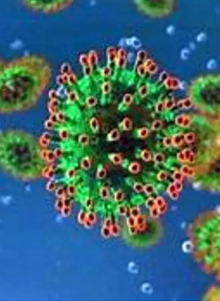  تا کنون بیش از یک میلیون انسان در سراسر جهان به بیماری کووید 19 مبتلا شده اند و بیش از ۶۰ هزار نفر جان باخته‌اند. این رقم به سرعت در حال افزایش است به گونه‌ای که آمار چند ساعت قبل کهنه به نظر می‌رسد. شیوع جهانی مریضی کوید۱۹ و تبعات سیاسی، اقتصادی و اجتماعی آن تا کنون نشان می‌دهد که رخ‌داد تاریخی مهمی در حال وقوع است.    شیوع بیماری‌های وا‌گیر در تاریخ بشر بی‌پیشینه نیست. حداقل از آغاز اهلی سازی حیوانات، چندین بار بیماری‌های جدید واگیر در بین جوامع انسانی شیوع پیدا کرده که نتیجۀ آن، بارها مرگ میلیونی نوع بشر بوده است. با این حال، جوامع بشری در هر زمان مطابق به شرایط مادی و توانایی‌های علمی‌شان با آن مقابله کرده‌اند. اما شیوع بی‌ماری کوید-۱۹ و تبدیل شدن آن به بزرگ‌ترین بحران صحی جهانی، نشان‌دهندۀ وضعیت فلاکت‌بار کنونی بشر است. گسترش جهانی این بیماری و چه‌گونگی برخورد حاکمان جهان با آن، آشتی ناپذیری مناسبات اجتماعی حاکم بر جهان را با منافع عموم بشر نشان می‌دهد و بیش‌تر از گذشته چهره‌ی ضد انسانی نظام سرمایه‌داری امپریالیستی را به نمایش می‌گذارد.     امریکا و اروپا به ترتیب کانون اصلی شیوع فعلی این بی‌ماری در جهان شناخته شده اند. تجربۀ این چند ماه نشان می‌دهد که ثروت‌مندترین کشورهای سرمایه‌داری برای مقابله با شیوع این بی‌ماری و تداوی بیماران آن آمادگی ندارند. در ایتالیا، اسپانیا و امریکا کم‌بود شدید ضرورت‌های اولیه صحی مانند ماسک، دست‌کش و لباس‌های مخصوص برای داکتران و نرس‌ها، کم‌بود بستر شفاخانه‌ها‌ و دستگاه تنفس مصنوعی برای بیماران گزارش شده است. در نتیجۀ نبود این امکانات، داکتران مجبور شده‌اند میان بیماران‌شان انتخاب کنند: چه کسی زنده بماند و چه کسی بمیرد!    امریکا در جهان و نیویارک در امریکا به کانون اصلی شیوع این بیماری تبدیل شده است. ادوارد سعید، نیویارک را به دلیل اهمیت سیاسی، اقتصادی و فرهنگی آن در جهان "پایتخت عصر ما" لقب داده است. حالا این "پایتخت عصر ما"  با داشتن بیش از ۱۰۰ هزار بی‌مار مبتلا به این بی‌ماری، به پایتخت شیوع این طاعون در جهان تبدیل شده است. در شهری که بعضی از شهروندان آن طیاره، زیردریایی و جزیره‌های شخصی دارند، به دلیل کم‌بود یک تکنالوژی سادۀ صحی (دستگاه تنفسی)، صدها نفر روزانه جان می‌دهند. تنها در ۳ اپریل در نیویارک بیش از ۵۶۰ نفر جان باخته ‌اند و بیش از ده‌هزاروپنج‌صد نفر به این بی‌ماری مبتلا شده اند. بر اساس گزارش‌ رسانه‌ها، "پایتخت عصر ما"  دیگر جایی برای نگه‌داری مرده‌ها ندارد.     والی نیویارک در ۲۷ مارچ در یک کنفرانس خبری با شکایت از دولت فدرال امریکا گفته است:     «در حالی که این ایالت به ۳۰ هزار دست‌گاه تنفس مصنوعی نیاز دارد، دولت فدرال برای آنان فقط ۴۰۰ دستگاه فرستاده است!»    این فاجــــــــعه در ثروت‌مندترین کشور سرمایه‌داری اتفاق می‌افتد. در کشوری که پیش‌رفته‌ترین تجهیزات نظامی و جدیدترین تکنالوژی‌های خشونت و سرکوب را در اختیار دارد، اما امروز صدها نفر در همین کشور به دلیل نبود یک دستگاه سادۀ صحی می‌میرند. با این وجود، مقامات غربی از امکان ابتلای ۷۰ درصد نفوس این کشورها به بی‌ماری کووید 19 خبر داده و آشکارا از مرگ میلیون‌ها انسان صحبت می‌کنند. این وضعیت، بیش‌تر از هر زمانی، ماهیت ضد انسانی و جنایت‌کارانۀ نظام سرمایه‌داری امپریالیســــتی را آشــــــکار می‌کند.      یکی از دلایل شیوع گستردۀ بیماری کووید ۱۹ در جهان، کم‌بود بسته‌های آزمایشی عنوان شده است. اکنون بسیاری از کشورهای جهان و در صدر آن کشورهای ثروت‌مند غربی، دچار کم‌بود بسته‌های آزمایشی، دستگاه تنفس مصنوعی و دیگر ضرورت‌های اولیه صحی هستند. سازمان جهانی صحت از کشورهای غربی به دلیل عدم آزمایش کرونا به صورت گستردۀ آن انتقاد کرده است. بر اساس برآورد این سازمان، آمار و ارقام مبتلایان به بیماری کووید ۱۹ زمانی قابل اعتماد خواهد بود که مردم به صورت گسترده آزمایش شوند، اما مقامات غربی به گفته رییس این سازمان، با چشم بسته با آتش مبارزه می‌کنند.     نظام سرمایه‌داری بر اساس سود و انباشت سرمایه استوار است؛ اضافه تولید همیشه یکی از ویژه‌گی‌های اصلی نظام سرمایه‌داری بوده است. در شیوۀ تولید سرمایه‌داری، همیشه کالا بیش‌تر از تقاضا یا توان خرید تولید می‌شود. این هم‌واره یکی از دلایل بحران در نظام سرمایه‌داری نیز بوده است. پس چرا نظامِ همیشه دچار اضافه‌ تولید، امروز دچار کم‌بود ضرورت‌های صحی اولیه است؟    پاسخ این سوال در دیدگاه نظام سرمایه‌داری به مسئله صحت نهفته است. بر اساس این دیدگاه، بهداشت عمومی به عنوان هزینه ارزیابی می‌شود، هزینه‌ای که سود را کاهش داده، روند انباشت سرمایه را کند می‌کند. در چند دهه اخیر، سرمایه‌داری نیولیبرالی خدمات صحی را قربانی افزایش سود و انباشت سرمایه کرده است.    از سوی دیگر، کار تحقیق روی ویروس کرونا و پیدا کردن راه حل، قربانی منافع کوته‌نظرانه و سودجویانه شرکت‌ها و کشورهای مختلف می‌شود. مثال "بز در غم جان و قصاب در غم چربی" در اینجا صدق می‌کند؛ در زمانی که نوع بشر در تقلای زنده ماندن است، شرکت‌های بزرگ سرمایه‌داری و دولت‌های مدافع آن به فکر انحصاری کردن حق مالکیت و تولید واکسین جدید اند و با یک‌دیگر بر سر کشف و تولید آن رقابت می‌کنند. در عدم هم‌آهنگی جهانی برای مبارزه با شیوع ویروس کرونا، تلاش‌ها برای کشف واکسین جدید نیز با رقابت و هرج‌ومرج معمول شیوۀ تولید سرمایه‌داری مواجه شده است.      اگر گزارش‌های دولت چین درست باشد، مهار ویروس کرونا امکان‌پذیر بوده است. اما در ابتدا کشورهای غربی به جای برنامه‌ریزی برای جلوگیری از شیوع این ویروس، به گسترش آن کمک کردند. مقامات کاخ سفید در آغاز، خطر این ویروس را انکار نموده و آن را به زکام فصلی تشبیه کردند و حتی شیوع آن در چین را برای اقتصاد امریکا مثبت دانستند. مقامات ارشد صحی انگلیس بر بی‌فایده بودن جلوگیری از آن تأکید ‌کردند. آنان پیش‌نهاد می‌کردند که بگذارید ۷۰ در صد جامعه به آن مبتلا شود تا "مصئونیت گله" به وجود آید. یعنی آشکارا از راه‌کاری سخن می‌گفتند که میلیون‌ها انسان را به کام مرگ می‌فرستاد.     در زمانی که کشورهای ثروت‌مند غربی در مقابله با این ویروس با شکست مواجه اند، وضعیت در کشورهای فقیرِ تحت سلطۀ امپریالیزم چه‌گونه خواهد بود؟    اگر لیبرال دموکرات‌های غربی از ابتلای ۷۰ درصد نفوس کشورهای شان به این بیماری ســـــخن می‌گویند، حاکمان مرتجع کشورهای تحت سلطۀ امپریالیزم مانند رژیم دست‌نشاندۀ افغانستان، برنامۀ به‌تری برای مردم نخـــواهند داشت. طبقات حاکم در افغانستان برای نجات خود و خانواده‌های شان تلاش خواهند کرد، اما تهی‌دستان و توده‌ها قربانی‌ خواهند داد. همه‌گیری این بی‌ماری در افغانستان توانایی خلق فاجعۀ عظیم را دارد.    به این خاطر نیرو‌های پیش‌رو جامعه باید خطر این ویروس را جدی بگیرند. ما باید شناخت‌مان را از این خطر افزایش دهیم. توده‌های مردم را برای مبارزه با آن آگاهی دهیم، چون بدون شناخت با هیچ دشمنی نمی‌شود مبارزه کرد.    تا هنوز بیش‌ترین تلفات این بی‌ماری در بین کهن‌سالان گزارش شده است، اما معلوم نیست یک جا شدن این بی‌ماری با فقر، گرسنگی، سوءتغذی و بی‌ماری‌های دیگر که در کلبه‌های فقیرنشین وجود دارد، چه نتیجه‌ای در بر خواهـــــد داشــــت. شرایط اقتصادی، اجتماعی و سیاسی افغانستان، توده‌ها را در مقابل این بی‌ماری آسیب‌پذیرتر می‌سازد. برای جلوگیری از شـــــیوع بی‌مـــاری، فاصله‌گیری اجتماعی و شستن دست‌ها توصیه شده است. توصیه‌هاای که برای اکثریت توده‌های شهری در افغانســــتان مســــیر نیســـت. فاصله‌گیری اجتماعی، ضرورت به خانه‌نشینی دارد، اما توده‌های فقیر که روزمزد کار می‌کنند، چه‌گونه می‌توانند در خانه بمانند؟ آنان به دلیل فقرِ اقتصادی، نمی‌توانند از کارهای شان دست بکشند و در خانه بنشینند. شهرها مزدحم است و امکان فاصله‌گیری اجتماعی در بیرون از خانه مسیر نیست. از سوی دیگر، همه اعضای یک خانواده معمولاً در یک یا دو اتاق کرایی به سر می‌برند که در نتیجه، ابتلای یک نفر، به معنی ابتلای یک خانواده است. افزون بر آن، در بسیاری از موارد، توده‌های شهری افغانستان به آب کافی دست‌رسی ندارند. شمار زیادی از مردم فقیر در دامنه‌های کوه‌ها زندگی می‌کنند که به سختی آب آشامیدنی‌شان را به خانه می‌رسانند. به این ترتیب، شستن دست به گونه‌ای که از سوی سازمان جهانی صحت توصیه شده، برای آنان ناممکن است.    بنا بر این، توده‌های مردم در افغانستان در مبارزه با کرونا تنها اند. در افغانستان زیر اشغال و در عدم مشروعیت حکومت، مردم نه تنها به خدمات صحی دولتی بی‌اعتماد اند، بل‌که به تبلیغات و معلومات ارائه شده توسط رسانه‌ها نیز به دید شک می‌نگرند. در این زمان، نقش نیروهای پیش‌رو و کمونیست در آگاهی‌دهی به توده‌ها و مبارزه با خرافات و باورهای غیرعلمی بسیار مهم است. آنان باید توده‌ها را در مبارزه علیه این بی‌ماری یاری رسانند.     این مهم است که حزب برای محافظت از نیروهای تحت رهبری خود، آمادگی لازم را بگیرد و برنامه‌ریزی کند و در عین حال صفوف حزب را به مطالعه و بررسی این واقعۀ مهم تاریخی بسیج کند و برای چالش‌ها و فرصت‌های بعدی آمادگی بگیرد."م."15/1/1399ــ (3/4/2020)نویسنده: "اجیت" ــ  از حزب کمونیست هند (مائوئیست) ترجمه: شعله جاویدنقل از : "جرقهء سرخ"، 21  اپریل 2020    بیش‌ترین وقایع مرگ و میر کوید-19 در کشورهای پیش‌رفته‌ اتفاق افتاده که تصور می‌شد امکانات صحی به‌تری دارند. هر چند می‌توان دلایل زیادی برای آن تصور کرد، اما دلیل اصلی آن سیاست‌های نیولیبرالی است که خدمات صحی عمومی را محدود کرده است. عدم مداوای بر وقت برجسته ترین دلیل مرگ و میر در امریکا و ایتالیا بوده است، بسیاری‌ها اصلا تداوی نشدند. برای اکثریت عظیم از تهی دستان در امریکا که بیمه صحی ندارند، دست‌رسی به مراقبت‌های اولیه نیز ناممکن است. به همین خاطر، آنان به محضی که مریض می‌شوند، به داکتر مراجعه نمی‌کنند و زمانی که مجبور به مراجعه می‌شوند، بیماری از کنترول خارج شده است. کم‌بود وسایل و کارمندان صحی، وضعیت را بدتر کرده است. ترامپ و دیگــــر حـــاکمان امپریالیستی، از هــــمان آغـــــــاز، اوج خودخواهی غیر مسولانه را به نمایش گذاشتند. آنان به جای توجه به صحت مردم، به فکر حفظ وضعیت نورمال، فعالیت‌های اقتصادی سودجویانه، بودند. این نیز باعث افزایش آمار مرگ و میر در این کشورها شده است؛ این خسارت را بیماری‌ای رقم زده است که فقط دو در صد آمار تلفات دارد. این فقط سرشت ضد مـــردمی و در عین‌حـــال بی‌کــــفایتی نیولیبرالیزم و جد آن، ســــرمایه‌داری، را نشان می‌دهد.     نقش این جنایت کاران در این جا به پایان نمی‌رسد. برخی استدلال می‌کنند که پیدایش این بیماری‌ها اتفاقی است که نمی‌شود از آن جلوگیری کرد. برخی دیگر کاستی‌ها را فقط در شیوۀ برخورد با این بیماری شناسایی می‌کنند. تعدادی دیگر آن را به عنوان مجازات از سوی طبیعت ارزیابی می‌کنند و برخی دیگر با آن مخالفت می‌کنند. طبیعت بدون شک به عنوان یک قدرت متعالی برای مجازات ما نیامده و در آینده هم نخواهد آمد.  با این حال، چیزی شبیه به آن، به مفهوم کلمات انگلس، اتفاق افتاده است.     انگلس نوشته است که انسان می‌تواند خودستایی کند که طبیعت را فتح کرده است، اما طبیعت در آخر نشان خواهد داد که کار دست چه کسی است. اشارۀ او به عواقب تخریب محیط زیست است که در نتیجۀ گسترش جهانی شدن نظام سرمایه‌داری صورت گرفته است. این مسأله در پیدایش و شیوع جهانی ویروس کرونا به خوبی دیده می‌شود. برخی‌ها بحث را فقط به علل ژنیتیکی آن محدود می‌کنند و مناسبات جهانی امپریالیستی را نادیده می‌گیرند. این مسأله به صورت علمی در مقالهٔ منتشر شده در منتلی ریویو، "گردش سرمایه و بیماری کووید ۱۹" به تحلیل گرفته شده است.     مجله منتلی ریویو نیز بحث را از بازار گوشت تازه در وهان چین شروع می‌کند، اما با پرداختن به عادات غذاخوری چینی‌ها بر اســــاس دیـــــدگــــاه "شرق شناسانهٔ" امپریالیستی از مسیر منحرف نمی‌شود. بل‌که مقاله از مناسبات اجتماعی- اقتصادی شروع می‌کند که این بازار آن را به نمایش می‌گذارد.     مقاله اشاره می‌کند که «فراتر از ماهی‌گیری، بازار حیوانات وحشی یک سکتور رسمی است که توسط عین منابع که تولید صنعتی را پیش می‌برد کاپیتالیزه می‌شود.»    در جاهایی که حیات وحش در حال انقراض است، تولید کارخانه‌ گوشـــت حیوانات وحشی صورت می‌گیرد. مراکز تجارتی و ترانســــپورتی این تولیدات کارخانه‌ای حیات وحش را با شهرهای بزرگ در کشورهای مختلف وصل می‌کند. به این ترتیب، راه‌هـــــای مـــــواصلاتی سرمایه‎داری زمینهٔ انتقال ویروس‌هــــا را فراهم می‌کند.      شرکت "جانسن و جانسن" نقشه‌ای را تهیه کرده که مراکز احتمالی شیوع بیماری‌های واگیر آینده را در کشورهای جهان سوم نشان می‌دهد. مقالهٔ منتلی ریویو این روی‌کرد را نقد کرده می‌نویسد که: توجه روی مراکز پیدایش ویروس‌ها، مناسبات اقتصادی جهانی را نادیده می‌گیرد که از بستر آن شیوع بی‌ماری می‌خیزد. وقتی این مناسبات را در نظر بگیریم، کشورهای جهان سوم نه، بل‌که مراکز اصلی سرمایهٔ جهانی- نیویورک، لندن و هانگ کانگ- بدترین مراکز شیوع بیماری‌های واگیر اند. ویروس‌های جدید از حیات وحش به انسان سرایت می‌کنند. این پروسه در حال حاضر نیز در سرحدات سرمایه‌داری، در جنگلات باقی‌مانده در جریان است. از بین بردن جنگل‌ها، مسکن طبیعی حیات وحش را تخریب می‌کند و شرایط را برای شیوع بیماری‌های جدید مساعد می‌سازد. در مدت چند روز ویروس کرونای جدید از راه‌های مواصلاتی- جهانی سرمایه‌داری، از جنگلات دورافتاده به سراسر جهان سفر کرد.     خلاصهٔ مطلب: ویروس‌هاای که به خاطر پیچیدگی‌های طبیعی جنگلات از جوامع بشری فاصله داشته اند، اکنون با از بین بردن جنگل‌ها و تخریبات محیط زیستی توسط سرمایه‌داری، جوامع بشری را تهدید می‌کند.     تغییرات در شرایط زندگی و اقلیمی که در نتیجهٔ جهانی شدن سرمــــایه‌داری و سیاست‌های نیولیبرالی اتفاق افتاده، دلیل اصلی فاجعأ فعلی است. راه حل بنیادی آن از بین بردن نظام امپریالیستی و پیروزی کمونیزم است. این تنها راه دست‌یابی به انسانیتی است که به حیات انسان و طبیعت اهمیت می‌دهد. در حقیقت، کیوبا و ویتنام به این امکان اشاره می‌کنند. هر چند این کشورها سوسیالیست نیستند و در مناسبات امپریالیستی گیرمانده اند، اما در آن‌ها برخی مظاهر سوسیالیزم باقی مانده است. سکتور صحی عمـــــومی در این کشـورها وجود دارد. سازمان‌هاای در این کشورها (کیوبا و ویتنام) وجود دارند که توانایی بسیج گستردۀ نیروهای داوطـــلب را دارند که این کشورها را در مبارزه علیه شیوع این بی‌ماری کمک کرده است. دست‌آوردهای باقی‌مانده از چین سوسیالیستی نیز امروز مددرســـان چین سرمایه‌داری [سوسیال]امپریالیستی شده است.     در هندوستان، ایالت کیرالا به خاطر داشتن سکتور صحــــی عمومی توانسته است با کرونا به‌تر مبارزه کند. در حالی که در مبارزه با ویروس کرونا، شفاخانه‌های بزرگ خصــــوصی در این کشـــور به درد مردم نخورده اند.     معلوم نیست که این بی‌ماری تا چه زمانی ادامه خواهد داشت. پی‌آمدی که کرونا در قبال داشته، به بازگشت و تقویهٔ سکتور صحی عمومی خواهد انجامید. اما پیروی آن از قواعد سرمایه، موانعی ایجاد خواهد کرد. حافظه سرمایه ضعیف است و امکان آن زیاد است که سکتور عمومی به خاطر سود، به خصوصی‌سازی تن دهد. حتی اگر سیستم صحی عمومی حفظ شود، می‌تواند به عنوان منبع تهیهٔ آمار، در خدمت سرمایه قرار گیرد. آمار تهیه شده در سیستم صحی عمومی می‌تواند به عنوان مواد خام در خدمت شرکت‌های دواسازی، بیمه و... قرار گیرند. این یک سطح جدیدتر و خطرناک‌تر خصوصی سازی است. در این صورت، با پنهان شدن زیر نام ساختارهای سکتور عمومی، سرمایه می‌تواند سود ببرد.    داشتن یک سکتور عمومی صحی به تنهایی کفایت نمی‌کند، این سکتور باید به معنی واقعی در خدمت مردم باشد. این کار فقط به عنوان بخشی از گذار به جامعه‌ای امکان پذیر است که تقسیم‌بندی به خصوصی و عمومی در اقتصاد و زیربناها از بین ‌برود.  اگر چنین چیزی قرار باشد در کشوری احیا گردد، نه به عنوان سایهٔ سوسیالیزم، بل‌که به عنوان گذار به سوی کمونیزم، در انقلاب مداوم، باید توسط قله‌های فعلی تیوری کمونیزم رهبری شود.*********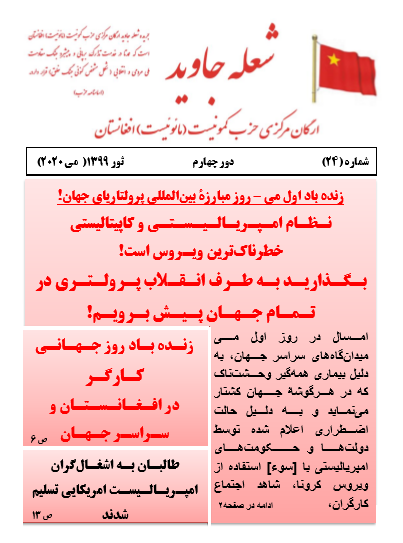 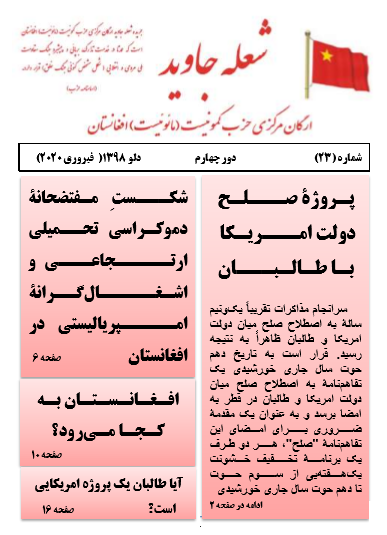 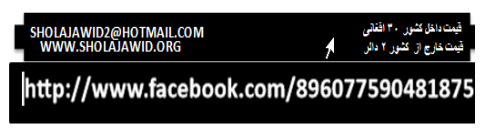 